MADONAS NOVADA PAŠVALDĪBA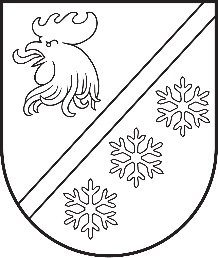 Reģ. Nr. 90000054572Saieta laukums 1, Madona, Madonas novads, LV-4801t. 64860090, e-pasts: pasts@madona.lv___________________________________________________________________________MADONAS NOVADA PAŠVALDĪBAS DOMESSĒDES PROTOKOLS Nr.32023. gada 28. februārīSēde notiek klātienē.Sēdē tiek nodrošināta iespēja pieslēgties attālināti videokonferences platformā ZOOM.Sēdes norise tiek fiksēta audiovizuālajā ierakstā.Sēde sasaukta plkst.10.00Sēdi atklāj plkst. 10:00Sēdi vada: Agris Lungevičs  - domes priekšsēdētājsProtokolē: Dace Cipule – Lietvedības nodaļas vadītājaSēdē piedalās deputāti:Agris Lungevičs, Aigars Šķēls, Aivis Masaļskis, Andris Dombrovskis, Andris Sakne, Artūrs Čačka, Artūrs Grandāns, Arvīds Greidiņš, Gatis Teilis, Guntis Klikučs, Kaspars Udrass, Māris Olte, Rūdolfs Preiss, Valda Kļaviņa, Vita Robalte, Zigfrīds Gora.Rūdols Preiss sēdē piedalās attālināti.Sēdē nepiedalās deputāti:Gunārs Ikaunieks - attaisnotu iemeslu dēl.Iveta Peilāne - attaisnotu iemeslu dēl.Sandra Maksimova - attaisnotu iemeslu dēl.Deputāti:Kaspars Udrass nepiedalās 15. jautājuma balsojumā.Sēdē piedalās:Administrācijas darbinieki (klātienē): Uģis Fjodorovs – pašvaldības izpilddirektors, Elvijs Trops – informācijas tehnoloģiju speciālists, Artūrs Leimanis – informācijas tehnoloģiju speciālists, Egils Kazakevičs – sabiedrisko attiecību speciālists, Solvita Seržāne – izglītības nodaļas vadītāja.Administrācijas darbinieki (attālināti): Liene Ankrava – finanšu nodaļas vadītāja, Lana Saulone – auditore, Iveta Raimo – projektu sagatavošanas un ieviešanas speciāliste, Ļena Čačka – nekustamā īpašuma speciāliste, Artis Lauva – jurists, Inga Strazdiņa – vecākā speciāliste jaunatnes un ģimenes politikas jomā, Indra Kārkliņa – projektu sagatavošanas un ieviešanas speciāliste, Laura Finartija – juriste, Helmuts Pujats – jurists, Sarmīte Melle – juriste, Ramona Vucāne – nekustamā īpašuma pārvaldības un teritoriālās plānošanas nodaļas vadītāja, Lelde Celmiņa – vides un energopārvaldības speciāliste, Inese Solozemniece – projektu ieviešanas nodaļas vadītāja, Guntis Ķeveris – Madonas pilsētas pārvaldnieks.Pagastu un apvienību pārvalžu vadītāji (klātienē): Artūrs Portnovs – Ļaudonas un Kalsnavas pagastu pārvalžu vadītājs, Reinis Silups – Aronas un Lazdonas pagastu pārvalžu vadītājs.Pagastu un apvienību pārvalžu vadītāji (attālināti): Ilona Zalāne – Praulienas un Mētrienas pagastu pārvalžu vadītāja, Aleksandrs Šrubs – Barkavas un Ošupes pagastu pārvalžu vadītājs, Edgars Lācis – Bērzaunes un Mārcienas pagastu pārvalžu vadītājs, Sandis Kalniņš – Dzelzavas un Barkavas pagastu pārvalžu vadītājs, Jānis Daiders – Liezēres pagasta pārvaldes vadītājs p.i.,Vilnis Špats – Cesvaines apvienības pārvaldes vadītājs, Tālis Salenieks – Lubānas apvienības pārvaldes vadītājs, Elita Ūdre – Ērgļu apvienības pārvaldes vadītāja.Iestāžu vadītāji un darbinieki (klātienē): Inese Strode – Madonas pilsētas direktore, Lana Kunce – Lazdonas pamatskolas direktores p.i., Kristīne Mutore - Lazdonas pamatskolas direktores vietniece izglītības jomā, Guna Ruļuka – Praulienas pamatskolas direktore.Iestāžu vadītāji un darbinieki (attālināti): Ilze Fārneste – Madonas novada Sociālā dienesta vadītājs, Imelda Saulīte – Madonas novada bibliotēkas vadītāja, Agris Sārs – Kusas pamatskolas direktors, Silvija Čurkste – Aronas pagasta pirmskolas izglītības iestādes “Sprīdītis” direktore.Pieaicinātās personas (klātienē): Laura Kovtuna – laikraksta “Stars” žurnāliste.Pieaicinātās personas (attālināti): Oksana KyryliukSēdes vadītājs Agris Lungevičs iepazīstina ar Madonas novada pašvaldības Domes sēdes darba kārtību. DARBA KĀRĪBĀ:0. Par darba kārtībuZIŅO: Agris Lungevičs1. Par speciālistam izīrējamo dzīvojamo telpu – dzīvokļa īpašumu adresē Saules iela 49A-19, Madona, Madonas novadsZIŅO: Andris Sakne 2. Par nekustamā  īpašuma “Kļavas”, Mētrienas pagasts, Madonas novads, nostiprināšanu zemesgrāmatā un  nodošanu atsavināšanaiZIŅO: Aigars Šķēls 3. Par grozījumiem 2022. gada 31. marta lēmumā Nr. 194 “Par nekustamā īpašuma Latgales iela 44, Lubāna, Madonas novads, nostiprināšanu zemesgrāmatā un nodošanu atsavināšanai”ZIŅO: Aigars Šķēls 4. Par nekustamā  īpašuma “Vientuļi”, Ļaudonas pagasts, Madonas novads, nodošanu atsavināšanaiZIŅO: Aigars Šķēls 5. Par nekustamā īpašuma “Nārbuļi”, Aronas pagastā, Madonas novadā, daļas nodošanu bez atlīdzības valsts īpašumāZIŅO: Aigars Šķēls 6. Par nekustamā īpašuma “Lauteres muiža”, Aronas pagastā, Madonas novadā, daļas nodošanu bez atlīdzības valsts īpašumāZIŅO: Aigars Šķēls 7. Par pašvaldības nekustamā īpašuma “Parks”, Ļaudonas pagasts, Madonas novads, nostiprināšanu zemesgrāmatāZIŅO: Aigars Šķēls 8. Par zemes vienību Mētrienas pagastā  ieskaitīšanu rezerves zemes fondāZIŅO: Aigars Šķēls 9. Par Rezerves zemes fondā ieskaitītām zemes vienībām ar kadastra apzīmējumiem 7042 006 0627 un 7042 006 0351 Aronas pagastā, Madonas novadāZIŅO: Aigars Šķēls 10. Par Rezerves zemes fondā ieskaitītām zemes vienībām Ošupes pagastā, Madonas novadāZIŅO: Aigars Šķēls 11. Par Rezerves zemes fondā ieskaitītu zemes vienību ar kadastra apzīmējumu 7042 010 0726 Aronas pagastā, Madonas novadāZIŅO: Aigars Šķēls 12. Par Rezerves zemes fondā ieskaitītu zemes vienību ar kadastra apzīmējumu 7042 010 0487 Aronas pagastā, Madonas novadāZIŅO: Aigars Šķēls 13. Par Rezerves zemes fondā ieskaitītu zemes vienību ar kadastra apzīmējumu 7042 010 0529 Aronas pagastā, Madonas novadāZIŅO: Aigars Šķēls 14. Par Rezerves zemes fondā ieskaitītu zemes vienību ar kadastra apzīmējumiem 7068 009 0149 Liezēres pagastā, Madonas novadāZIŅO: Aigars Šķēls 15. Par Rezerves zemes fondā ieskaitītu zemes vienību ar kadastra apzīmējumu 7001 001 1391 Madonā, Madonas novadāZIŅO: Aigars Šķēls 16. Par zemes vienības ar kadastra apzīmējumiem 7042 010 0397 Aronas pagastā  ieskaitīšanu rezerves zemes fondāZIŅO: Aigars Šķēls 17. Par pašvaldības nekustamā īpašuma pirkuma līguma pārjaunojumuZIŅO: Aigars Šķēls 18. Par zemes platības precizēšanuZIŅO: Aigars Šķēls 19. Par 2011. gada 27. janvāra lēmuma “Par zemes lietošanas tiesību izbeigšanu” precizēšanuZIŅO: Aigars Šķēls 20. Par zemes vienību ar kadastra apzīmējumiem 7027 010 0068 un 70270 010 0094 apvienošanu un nekustamā īpašuma lietošanas mērķa noteikšanu jaunveidotajai zemes vienībai Cesvaines pagastā, Madonas novadāZIŅO: Aigars Šķēls 21. Par īpašuma tiesību atjaunošanu bijušā zemes īpašnieka mantiniekamZIŅO: Aigars Šķēls 22. Par zemes vienības ar kadastra apzīmējumu 7001 001 1516 sadalīšanu nekustamajā īpašumā Skolas ielā 28A, Madonā, Madonas novadāZIŅO: Aigars Šķēls 23. Par zemes ierīcības projekta grozījumu apstiprināšanu nekustamajā īpašumā “Aiztocītes”, Ļaudonas pagastā, Madonas novadāZIŅO: Aigars Šķēls 24. Par Madonas novada pašvaldības energopārvaldības sistēmas ieviešanu atbilstoši starptautiskā standarta ISO 50001 prasībāmZIŅO: Aigars Šķēls 25. Par piedalīšanos Lauku atbalsta dienesta projektu konkursa aktivitātē “Zivju resursu pavairošana un atražošana publiskajās ūdenstilpēs un ūdenstilpēs, kurās zvejas tiesības pieder valstij, citās ūdenstilpēs, kas ir valsts vai pašvaldību īpašumā, kā arī privātajās upēs, kurās ir atļauta makšķerēšana, vēžošana vai zemūdens medības” ar projekta iesniegumu “Zivju resursu pavairošana Madonas novada Aronas pagasta Lielais Līdēris ezerā”ZIŅO: Aigars Šķēls 26. Par piedalīšanos Lauku atbalsta dienesta projektu konkursa aktivitātē “Zivju resursu pavairošana un atražošana publiskajās ūdenstilpēs un ūdenstilpēs, kurās zvejas tiesības pieder valstij, citās ūdenstilpēs, kas ir valsts vai pašvaldību īpašumā, kā arī privātajās upēs, kurās ir atļauta makšķerēšana, vēžošana vai zemūdens medības” ar projekta iesniegumu “Zivju resursu pavairošana Madonas novada Vestienas pagasta Kāla ezerā”ZIŅO: Aigars Šķēls 27. Par finansējuma piešķiršanu Ērgļu apvienības pārvaldes īpašumu uzturēšanas nodaļai lietota minitraktora ar kabīni un komunālās tehnikas agregātu iegādeiZIŅO: Agris Lungevičs 28. Par finansējuma piešķiršanu pārvietojamās mājas jumta remontamZIŅO: Agris Lungevičs 29. Par nekustamā īpašuma “Jauncepurītes 1”, Indrānu pagasts, Madonas novads, nostiprināšanu zemesgrāmatā un nodošanu atsavināšanaiZIŅO: Agris Lungevičs 30. Par pašvaldības nekustamā īpašuma – dzīvojamās telpas Bērzu ielā 19-11, Aizpurvē, Dzelzavas pagastā, Madonas novadā, nodošanu atsavināšanaiZIŅO: Agris Lungevičs 31. Par nekustamā īpašuma “Akmeņsala”, Vecsaikava, Praulienas pagasts, Madonas novads, otro izsoliZIŅO: Agris Lungevičs 32. Par nekustamā īpašuma “Muižas klēts”, Praulienas pagasts, Madonas novads, trešo izsoliZIŅO: Agris Lungevičs 33. Par Madonas novada Attīstības programmas 2022. - 2028. gadam investīciju plāna aktualizācijuZIŅO: Agris Lungevičs 34. Par līdzfinansējuma nodrošināšanu biedrībai “Vienā solī” projekta “Aprīkojuma iegāde biedrības "Vienā solī" teritorijas uzturēšanai Madonas novada Meirānu ciemā”  īstenošanaiZIŅO: Agris Lungevičs 35. Par līdzfinansējuma nodrošināšanu nodibinājumam “Madonas Valsts Ģimnāzijas attīstības fonds” projekta “Interaktīvas rekreācijas zonas ierīkošana” īstenošanaiZIŅO: Agris Lungevičs 36. Par  projekta “Madonas novada pašvaldības funkciju īstenošanai un pakalpojumu sniegšanai nepieciešamo bezemisiju transportlīdzekļu iegāde” iesniegšanu un  nepieciešamā līdzfinansējuma nodrošināšanuZIŅO: Agris Lungevičs 37. Par ERAF projekta Nr. 4.2.2.0/22/A/006 “Energoefektivitātes uzlabošanas pasākumi Skolas ielā 4, Degumnieki, Ošupes pagasts, Madonas novads" izmaksu apstiprināšanuZIŅO: Agris Lungevičs 38. Par ERAF projekta Nr. 4.2.2.0/22/A/013 “Energoefektivitātes paaugstināšanas pasākumi Lubānas vidusskolā, Krasta iela 6, Lubāna, Madonas novads”   izmaksu apstiprināšanuZIŅO: Agris Lungevičs 39. Par lokālplānojuma nekustamā īpašuma Vītolu ielā 8A, Kusā, Aronas pagastā, Madonas novadā, kas groza Madonas novada teritorijas plānojumu, apstiprināšanu un saistošo noteikumu izdošanuZIŅO: Agris Lungevičs 40. Par dzīvojamās mājas “Vecsaikava” 2, Vecsaikava, Praulienas pagasts, Madonas novads, apkures pakalpojumu sniegšanas tiesību nodošanu SIA "Madonas siltums"ZIŅO: Agris Lungevičs 41. Par finansējuma piešķiršanu mājas Valmieras ielā 16, Madonā, kredīta pirmstermiņa atmaksaiZIŅO: Agris Lungevičs 42. Par maiņas darījuma veikšanuZIŅO: Agris Lungevičs 43. Par grozījumiem Madonas novada pašvaldības 2022. gada 29. septembra lēmumā Nr. 653 “Par Madonas novada pašvaldības maksas pakalpojumu cenrāža apstiprināšanu"ZIŅO: Agris Lungevičs 44. Par klienta līdzdalības maksājumu par sociālo pakalpojumu - aprūpe mājāsZIŅO: Agris Lungevičs 45. Par pārvaldes uzdevuma – aprūpe mājās – deleģēšanu biedrībai “Latvijas Samariešu apvienība”ZIŅO: Agris Lungevičs 46. Par budžeta grozījumiem amatiermākslas kolektīvu tautastērpu krājumu papildināšanaiZIŅO: Agris Lungevičs 47. Par Reiņa Silupa atbrīvošanu no Madonas novada Aronas un Lazdonas pagasta pārvaldes vadītāja amataZIŅO: Agris Lungevičs 48. Par Madonas novada pašvaldības noteikumu “Par iekšējās trauksmes celšanas sistēmu Madonas novada pašvaldībā” apstiprināšanuZIŅO: Agris Lungevičs 49. Par Madonas novada pašvaldības projekta “Jauniešu karjeras izvēle un amata prasmju apguve” 2023. gada nolikumuZIŅO: Agris Lungevičs 50. Par Madonas novada jauniešu iniciatīvu projektu konkursa 2023. gada nolikuma apstiprināšanu.ZIŅO: Agris Lungevičs 51. Par Madonas novada pašvaldības izglītības iestāžu uzturēšanas izmaksu apstiprināšanu 2023. gadamZIŅO: Agris Lungevičs 52. Par Lazdonas pamatskolas likvidēšanuZIŅO: Agris Lungevičs  53. Par Kalsnavas pagasta pirmsskolas izglītības iestādes "Lācītis Pūks" pievienošanu Kalsnavas pamatskolaiZIŅO: Agris Lungevičs 54. Par Aronas pagasta pirmsskolas izglītības iestādes "Sprīdītis" pievienošanu Kusas pamatskolaiZIŅO: Agris Lungevičs 55. Par grozījumiem Lubānas vidusskolas nolikumāZIŅO: Valda Kļaviņa 56. Par Madonas novada pašvaldības pagasta/apvienību pārvalžu un Madonas novada bibliotēkas reorganizācijuZIŅO: Artūrs Grandāns57. Par Madonas novada bibliotēkas nolikuma apstiprināšanuZIŅO: Artūrs Grandāns 58. Par grozījumiem Madonas novada pagasta pārvalžu un apvienību pārvalžu nolikumosZIŅO: Artūrs Grandāns 59. Par grozījumiem Madonas novada pašvaldības domes 24.01.2023. lēmumā Nr. 6 “Par Madonas novada pašvaldības iestāžu amata vienību sarakstu apstiprināšanu”ZIŅO: Andris Sakne, Artūrs Grandāns 60. INFORMATĪVAIS JAUTĀJUMS Par sadarbības iespējām ar Ukrainas pašvaldībāmZIŅO: Oksana Kyryliuk0. Par darba kārtībuZIŅO: Agris Lungevičs Sēdes vadītājs aicina balsot par sēdes darba kārtību.Atklāti balsojot: ar 16 balsīm "Par" (Agris Lungevičs, Aigars Šķēls, Aivis Masaļskis, Andris Dombrovskis, Andris Sakne, Artūrs Čačka, Artūrs Grandāns, Arvīds Greidiņš, Gatis Teilis, Guntis Klikučs, Kaspars Udrass, Māris Olte, Rūdolfs Preiss, Valda Kļaviņa, Vita Robalte, Zigfrīds Gora), "Pret" – nav, "Atturas" – nav, Madonas novada pašvaldības dome NOLEMJ:Apstiprināt 2023. gada 28. februāra Madonas novada pašvaldības Domes sēdes darba kārtību.1. Par speciālistam izīrējamo dzīvojamo telpu – dzīvokļa īpašumu adresē Saules iela 49A-19, Madona, Madonas novadsZIŅO: Andris Sakne DEBATĒS PIEDALĀS: Artūrs Grandāns, Valda KļaviņaA.Lungevičs aicina balsot par sagatavoto lēmuma projektu.	Madonas novada pašvaldības Dzīvokļu jautājumu komisija 2022. gada 8. decembrī ir pieņēmusi lēmumu Nr. 531 par Madonas Bērnu un jauniešu centra pedagoga […] tiesībām saņemt pašvaldības palīdzību kvalificēta speciālista nodrošināšanai ar dzīvojamo telpu un reģistrējusi […] pašvaldības palīdzības reģistrā speciālista nodrošināšanai ar dzīvojamo telpu. 	Madonas Bērnu un jauniešu centrs ir noslēdzis darba līgumu uz nenoteiktu laiku ar […]. 	Madonas novada pašvaldības 2022. gada 28. jūlija saistošo noteikumu Nr. 26 ’’Par dzīvojamo telpu izīrēšanu kvalificētam speciālistam Madonas novadā’’ (turpmāk – saistošie noteikumi) 11. punktā paredzēts, ja Speciālists atzīts par tiesīgu saņemt Palīdzību un Pašvaldības rīcībā ir brīva Dzīvojamā telpa, Dome pieņem 3. punktā minēto lēmumu. Saistošo noteikumu 3. punktā paredzēts, ka lēmumu par dzīvojamās telpas īres līguma slēgšanu ar speciālistu pieņem Madonas novada pašvaldības dome.Pamatojoties uz likuma “Par palīdzību dzīvokļa jautājumu risināšanā” 21.2 panta pirmo daļu, Madonas novada pašvaldības 2022. gada 28. jūlija saistošo noteikumu Nr. 26 ’’Par dzīvojamo telpu izīrēšanu kvalificētam speciālistam Madonas novadā’’ 3., 11. punktu, atklāti balsojot: PAR – 16 (Agris Lungevičs, Aigars Šķēls, Aivis Masaļskis, Andris Dombrovskis, Andris Sakne, Artūrs Čačka, Artūrs Grandāns, Arvīds Greidiņš, Gatis Teilis, Guntis Klikučs, Kaspars Udrass, Māris Olte, Rūdolfs Preiss, Valda Kļaviņa, Vita Robalte, Zigfrīds Gora), PRET – NAV, ATTURAS –  NAV, Madonas novada pašvaldības dome NOLEMJ:Izīrēt Madonas novada pašvaldības dzīvojamo telpu – dzīvokļa īpašumu ar adresi Saules iela 49A-19, Madona, Madonas novads, Madonas Bērnu un jauniešu centra pedagogam […].Uzdot dzīvojamās mājas pārvaldniekam SIA ’’Madonas namsaimnieks’’ mēneša laikā no lēmuma pieņemšanas dienas noslēgt īres līgumu ar […] par speciālistam izīrējamo dzīvojamo telpu ar adresi Saules iela 49A-19, Madona, Madonas novads, uz trim gadiem.Uzdot Nekustamā īpašuma pārvaldības un teritoriālās plānošanas nodaļai veikt kontroli par īres līguma par speciālistam izīrējamo dzīvokli noslēgšanu uz trim gadiem.Mārka 64860074Lēmums Nr. 832. Par nekustamā īpašuma “Kļavas”, Mētrienas pagasts, Madonas novads, nostiprināšanu zemesgrāmatā un nodošanu atsavināšanaiZIŅO: Aigars Šķēls Jautājumu nav, un A.Lungevičs aicina balsot par sagatavoto lēmuma projektu.Madonas novada pašvaldībā saņemts […] iesniegums (reģistrēts Madonas novada pašvaldībā ar reģistrācijas Nr. 2.1.3.6./23/215) ar lūgumu izskatīt jautājumu par pašvaldībai piederošā īpašuma “Kļavas”, Mētrienas pagasts, Madonas novads, kadastra Nr. 7076 008 0211, kopējā platība 0,95 ha, atsavināšanu.  Ar Mētrienas pagasta padomes 2009. gada 21. janvāra lēmumu Nr. 9. 17. (protokols Nr. 2) […] tika izbeigtas zemes pastāvīgās lietošanas tiesības uz zemes vienību ar kadastra apzīmējumu 7076 008 0303 0,54 ha platībā un zemes vienību ar kadastra apzīmējumu 7076 008 0211 0,5 ha platībā un ar Madonas novada pašvaldības 2013. gada 20. augusta domes lēmumu Nr. 474 (protokols Nr. 17, 11.p.), zemes vienības ieskaitītas pašvaldībai piekritīgajās zemēs.Par minētajām zemes vienībām […] ar pašvaldību ir noslēgusi lauku apvidus zemes nomas līgumu Nr. 10.Ar Madonas novada pašvaldības 27.11.2014. domes lēmumu Nr. 723 (protokols Nr. 25, 23. p.) zemes vienībai ar kadastra apzīmējumu 7076 008 0211 tika precizēta platība uz 0,41 ha.Īpašuma tiesības uz nekustamo īpašumu zemesgrāmatā nav nostiprinātas.Nekustamais īpašums “Kļavas” ar kadastra numuru 7076 008 0211, Mētrienas pagastā, Madonas novadā, nav nepieciešams pašvaldībai tās funkciju nodrošināšanai.Likuma “Par zemes privatizāciju lauku apvidos” 27. panta pirmā daļa nosaka, ka darījumus var veikt tikai ar to zemi, uz kuru īpašuma tiesības ir nostiprinātas zemesgrāmatā.Saskaņā ar likuma “Pašvaldību likums” 10. panta pirmās daļas 16. punktu “tikai domes kompetencē ir: lemt par pašvaldības nekustamā īpašuma atsavināšanu un apgrūtināšanu, kā arī par nekustamā īpašuma iegūšanu”.Saskaņā ar “Publiskās personas mantas atsavināšanas likuma” 4. panta pirmo daļu, kas nosaka, ka “atsavinātas publiskas personas mantas atsavināšanu var ierosināt, ja tā nav nepieciešama publiskai personai vai tās iestādēm to funkciju nodrošināšanai” un 4. panta ceturtās daļas 8. punktu, kas nosaka, ka atsevišķos gadījumos publiskas personas nekustamā īpašuma atsavināšanu var ierosināt persona, kurai Valsts un pašvaldību īpašuma privatizācijas sertifikātu izmantošanas pabeigšanas likumā noteiktajā kārtībā ir izbeigtas zemes lietošanas tiesības un ar kuru pašvaldība ir noslēgusi zemes nomas līgumu, ja šī persona vēlas nopirkt zemi, kas bijusi tās lietošanā un par ko ir noslēgts zemes nomas līgums, kā arī tā paša likuma 8. panta otro daļu, kas nosaka, ka paredzētā atsavinātas publiskas personas nekustamā īpašuma novērtēšanu organizē attiecīgās atsavinātās publiskās personas lēmējinstitūcijas kārtībā;Pamatojoties uz likumu “Likums par pašvaldībām”, Publiskas personas mantas atsavināšanas likuma, 4. panta pirmo daļu, noklausījusies sniegto informāciju, ņemot vērā 15.02.2023. Uzņēmējdarbības, teritoriālo un vides jautājumu komitejas atzinumu, atklāti balsojot: PAR – 16 (Agris Lungevičs, Aigars Šķēls, Aivis Masaļskis, Andris Dombrovskis, Andris Sakne, Artūrs Čačka, Artūrs Grandāns, Arvīds Greidiņš, Gatis Teilis, Guntis Klikučs, Kaspars Udrass, Māris Olte, Rūdolfs Preiss, Valda Kļaviņa, Vita Robalte, Zigfrīds Gora), PRET – NAV, ATTURAS –  NAV, Madonas novada pašvaldības dome NOLEMJ:Nodot atsavināšanai nekustamo īpašumu “Kļavas”, Mētrienas pagasts, Madonas novads, ar kadastra Nr. 7076 008 0211, kas sastāv no zemes vienības ar kadastra apzīmējumu 7076 008 0211 0,41 ha platībā un zemes vienības ar kadastra apzīmējumu 7076 008 0303 0,54 ha platībā, pārdodot to īpašuma nomniecei […].Nekustamā īpašuma pārvaldības un teritorijas plānošanas nodaļai nostiprināt atsavināmo īpašumu “Kļavas” ar kadastra Nr. 7076 008 0211 zemesgrāmatā uz Madonas novada pašvaldības vārda.Nekustamā īpašuma pārvaldības un teritorijas plānošanas nodaļai organizēt nekustamā īpašuma novērtēšanu un virzīt jautājumu uz domi par nosacītās atsavināšanas cenas noteikšanu.Čačka 28080793Lēmums Nr. 843. Par grozījumiem 2022. gada 31. marta lēmumā Nr. 194 “Par nekustamā īpašuma Latgales iela 44, Lubāna, Madonas novads, nostiprināšanu zemesgrāmatā un nodošanu atsavināšanai”ZIŅO: Aigars Šķēls Jautājumu nav, un A.Lungevičs aicina balsot par sagatavoto lēmuma projektu.Madonas novada pašvaldībā 2022. gada 31. martā pieņemts domes lēmums Nr. 194 (protokols Nr. 8, 11. p.) “Par nekustamā īpašuma Latgales iela 44, Lubāna, Madonas novads, nostiprināšanu zemesgrāmatā un nodošanu atsavināšanai”.Augstāk minētā lēmuma aprakstošās daļas ceturtajā rindkopā nekorekti norādīts zemes vienības kadastra apzīmējums, līdz ar to nepieciešams veikt grozījumus 2022. gada 31. marta lēmuma Nr. 194 (protokols Nr. 8, 11. p.) “Par nekustamā īpašuma Latgales iela 44, Lubāna, Madonas novads, nostiprināšanu zemesgrāmatā un nodošanu atsavināšanai” aprakstošās daļas ceturtajā rindkopā, izsakot to jaunā redakcijā. Saskaņā ar likuma “Pašvaldību likums” 10. panta (1) daļu Dome ir tiesīga izlemt ikvienu pašvaldības kompetences jautājumu.Noklausījusies sniegto informāciju, ņemot vērā 15.02.2023. Uzņēmējdarbības, teritoriālo un vides jautājumu komitejas atzinumu, atklāti balsojot: PAR – 16 (Agris Lungevičs, Aigars Šķēls, Aivis Masaļskis, Andris Dombrovskis, Andris Sakne, Artūrs Čačka, Artūrs Grandāns, Arvīds Greidiņš, Gatis Teilis, Guntis Klikučs, Kaspars Udrass, Māris Olte, Rūdolfs Preiss, Valda Kļaviņa, Vita Robalte, Zigfrīds Gora), PRET – NAV, ATTURAS –  NAV, Madonas novada pašvaldības dome NOLEMJ:Veikt grozījumus Madonas novada pašvaldības domes 2022. gada 31. marta lēmumā Nr. 194 (protokols Nr. 8, 11. p.) “Par nekustamā īpašuma Latgales iela 44, Lubāna, Madonas novads, nostiprināšanu zemesgrāmatā un nodošanu atsavināšanai”, izsakot tā aprakstošās daļas 4. rindkopu jaunā redakcijā: “Ar Lubānas novada domes 2011. gada 27. oktobra lēmumu Nr. 6.§ (protokols Nr. 13) ”Par zemes lietošanas tiesību izbeigšanu uz zemi”, Pēterim Švekeram  izbeigtas zemes lietošanas tiesības uz zemes vienību ar kadastra apzīmējumu 7013 003 0009 2560 m2 platībā un zeme ieskaitīta Lubānas novada pašvaldībai piekritīgās zemēs.Saskaņā ar Administratīvā procesa likuma 188. panta pirmo daļu, lēmumu var pārsūdzēt viena mēneša laikā no lēmuma spēkā stāšanās dienas Administratīvajā rajona tiesā.Saskaņā ar Administratīvā procesa likuma 70. panta pirmo daļu, lēmums stājas spēkā ar brīdi, kad tas paziņots adresātam. Čačka 28080793Lēmums Nr. 854. Par nekustamā īpašuma “Vientuļi”, Ļaudonas pagasts, Madonas novads, nodošanu atsavināšanaiZIŅO: Aigars Šķēls Jautājumu nav, un A.Lungevičs aicina balsot par sagatavoto lēmuma projektu.Madonas novada pašvaldībā saņemts […] iesniegums (reģistrēts Ļaudonas pagasta pārvaldē ar reģistrācijas Nr. LAU/1.9/23/5) ar lūgumu izskatīt jautājumu par pašvaldības nekustamā īpašuma “Vientuļi”, Ļaudonas pagasts, Madonas novads, ar kadastra Nr. 7070 009 0079, kopējā platība 6,94 ha, atsavināšanu.  Saskaņā ar Ļaudonas pagasta zemesgrāmatas nodalījumu Nr. 100000527205 nekustamais īpašums “Vientuļi”, Ļaudonas pagastā, Madonas novadā, ar kadastra numuru 7070 009 0079 sastāv no vienas zemes vienības ar kadastra apzīmējumu 7070 009 0079 6,94 ha platībā un ir reģistrēts uz Madonas novada pašvaldības vārda.[…].Pašvaldībai nav nepieciešams saglabāt īpašumu pašvaldības funkciju veikšanai.Saskaņā ar likuma “Pašvaldību likums” 10. panta pirmās daļas 16. punktu “tikai domes kompetencē ir: lemt par pašvaldības nekustamā īpašuma atsavināšanu un apgrūtināšanu, kā arī par nekustamā īpašuma iegūšanu”.Saskaņā ar Publiskas personas mantas atsavināšanas likuma 3. panta otro daļu “Publiskas personas mantas atsavināšanas pamatveids ir mantas pārdošana izsolē”, 4. panta pirmo daļu [..] Atvasinātas publiskas personas mantas atsavināšanu var ierosināt, ja tā nav nepieciešama attiecīgai atvasinātai publiskai personai vai tās iestādēm to funkciju nodrošināšanai, 5. panta pirmo daļu Atļauju atsavināt atvasinātu publisku personu nekustamo īpašumu dod attiecīgās atvasinātās publiskās personas lēmējinstitūcija, 4. panta ceturtās daļas 3. punktu Atsevišķos gadījumos publiskas personas nekustamā īpašuma atsavināšanu var ierosināt  zemesgrāmatā ierakstītas ēkas (būves) īpašnieks vai visi kopīpašnieki, ja viņi vēlas nopirkt zemesgabalu, uz kura atrodas ēka (būve),  kā arī tā paša likuma 8. panta otro daļu, kas nosaka, ka paredzētā atsavinātas publiskas personas nekustamā īpašuma novērtēšanu organizē attiecīgās atsavinātās publiskās personas lēmējinstitūcijas kārtībā.Pamatojoties uz likumu “Pašvaldību likums”, Publiskas personas mantas atsavināšanas likuma 3. panta otro daļu, 4. panta pirmo daļu, 5. panta pirmo daļu 4. panta ceturtās daļas 3. punktu, ņemot vērā 15.02.2023. Uzņēmējdarbības, teritoriālo un vides jautājumu komitejas atzinumu, atklāti balsojot: PAR – 16 (Agris Lungevičs, Aigars Šķēls, Aivis Masaļskis, Andris Dombrovskis, Andris Sakne, Artūrs Čačka, Artūrs Grandāns, Arvīds Greidiņš, Gatis Teilis, Guntis Klikučs, Kaspars Udrass, Māris Olte, Rūdolfs Preiss, Valda Kļaviņa, Vita Robalte, Zigfrīds Gora), PRET – NAV, ATTURAS –  NAV, Madonas novada pašvaldības dome NOLEMJ:Nodot atsavināšanai nekustamo īpašumu “Vientuļi”, Ļaudonas pagasts, Madonas novads, ar kadastra numuru 7070 009 0079 6,94 ha platībā, pārdodot to […].Nekustamā īpašuma pārvaldības un teritoriālās plānošanas nodaļai organizēt nekustamā īpašuma novērtēšanu. Pēc īpašuma novērtēšanas virzīt jautājumu par nekustamā īpašuma atsavināšanu un nosacītās atsavināšanas cenas noteikšanu skatīšanai kārtējā finanšu un attīstības komitejas sēdē.    Čačka 28080793Lēmums Nr. 865. Par nekustamā īpašuma “Nārbuļi”, Aronas pagastā, Madonas novadā, daļas nodošanu bez atlīdzības valsts īpašumāZIŅO: Aigars Šķēls Jautājumu nav, un A.Lungevičs aicina balsot par sagatavoto lēmuma projektu.SIA “Projekts 3” pēc VSIA “Latvijas Valsts ceļi” pasūtījuma veic būvprojekta “Valsts reģionālā autoceļa P 30 Cēsis-Vecpiebalga-Madona posma km 61.13-83.81 pārbūve” izstrādi tehniskā projekta stadijā.Ceļa zemes nodalījumā joslā gar pašvaldības īpašuma robežām tiks veikti esošā šķērsgrāvja profilēšanas un tīrīšanas darbi, esošās caurtekas atjaunošanas darbi, esošās nogāzes planēšanas un paplašināšanas darbi, LKT tīklu izbūve, kā arī apzaļumošanas darbi.Tā kā pašvaldības nekustamais īpašums ar kadastra apzīmējumu 7042 006 0668 robežojas ar Valsts reģionālo autoceļu P 30, tāpēc ceļa pārbūves darbiem nepieciešama zemes atsavināšana apmēram 0.0239 ha platībā. Visi darbi, kurus paredzēts veikt šī projekta ietvaros, tiks veikti par VSIA “Latvijas Valsts ceļi” līdzekļiem.Nekustamais īpašums “Nārbuļi”, Aronas pagastā, ar kadastra Nr. 7042 006 0615 sastāv no zemes vienības ar kadastra apzīmējumu 7042 006 0668 0,3654 ha platībā, kas ir reģistrēts Vidzemes rajona tiesas Aronas pagasta zemesgrāmatas nodalījumā Nr. 1000 0059 6309 uz Madonas novada pašvaldības vārda.Saskaņā ar Publiskas personas mantas atsavināšanas likuma 42. panta otro daļu, atvasinātas publiskas personas nekustamo īpašumu var nodot bez atlīdzības citas atvasinātas publiskas personas vai valsts īpašumā. Atvasinātas publiskas personas lēmējinstitūcija lēmumā par atvasinātas publiskas personas nekustamā īpašuma nodošanu bez atlīdzības nosaka, kādas valsts pārvaldes funkcijas, atvasinātas publiskas personas funkcijas vai deleģēta pārvaldes uzdevuma veikšanai nekustamais īpašums tiek nodots. Nostiprinot atvasinātas publiskas personas vai valsts īpašuma tiesības uz nekustamo īpašumu, zemesgrāmatā izdarāma atzīme par atvasinātas publiskas personas lēmumā noteiktajiem tiesību aprobežojumiem. Ja nekustamais īpašums vairs netiek izmantots atvasinātas publiskas personas lēmējinstitūcijas lēmumā par atvasinātas publiskas personas nekustamā īpašuma nodošanu bez atlīdzības norādītās valsts pārvaldes funkcijas, atvasinātas publiskas personas funkcijas vai deleģēta pārvaldes uzdevuma veikšanai, valsts vai atvasināta publiska persona šo īpašumu bez atlīdzības nodod tai atvasinātai publiskai personai, kura šo nekustamo īpašumu nodevusi.Pamatojoties uz likuma, “Pašvaldību likums” 10. panta pirmās daļas 16. punktu, Publiskas personas mantas atsavināšanas likuma 3. panta pirmās daļas 6. punktu, 5. panta pirmo daļu, 42. panta otro daļu, 42.1 pantu, 43. pantu, ņemot vērā 15.02.2023. Uzņēmējdarbības, teritoriālo un vides jautājumu komitejas atzinumu, atklāti balsojot: PAR – 16 (Agris Lungevičs, Aigars Šķēls, Aivis Masaļskis, Andris Dombrovskis, Andris Sakne, Artūrs Čačka, Artūrs Grandāns, Arvīds Greidiņš, Gatis Teilis, Guntis Klikučs, Kaspars Udrass, Māris Olte, Rūdolfs Preiss, Valda Kļaviņa, Vita Robalte, Zigfrīds Gora), PRET – NAV, ATTURAS –  NAV, Madonas novada pašvaldības dome NOLEMJ:Nodot bez atlīdzības valstij, Satiksmes ministrijas personā, nekustamā īpašuma “Nārbuļi”, Aronas pagastā, Madonas novadā, kadastra Nr. 7042 006 0615, daļu no zemes vienības ar kadastra apzīmējumu 7042 006 0668 apmēram 0,0239 ha platībā (pēc kadastrālās uzmērīšanas zemes daļas platība var tikt precizēta), valsts funkciju īstenošanai-valsts autoceļa P30 Cēsis-Vecpiebalga-Madona ceļa konstrukciju izvietošanai.Noteikt pienākumu Satiksmes ministrijai bez atlīdzības nodot nekustamā īpašuma “Nārbuļi”, Aronas pagastā, Madonas novadā, zemes vienības ar kadastra apzīmējumu 7042 006 0668 atsavināmo daļu, Madonas novada pašvaldībai, ja tas vairs netiek, izmantots valsts funkciju īstenošanai. Madonas novada pašvaldības Nekustamā īpašuma pārvaldības un teritoriālās plānošanas nodaļai pēc Ministru kabineta rīkojuma pieņemšanas par nekustamā īpašuma “Nārbuļi”, Aronas pagastā, Madonas novadā, zemes vienības ar kadastra apzīmējumu 7042 006 0668 daļas pārņemšanu valsts īpašumā, nodot to Satiksmes ministrijai, sastādot nodošanas - pieņemšanas aktu.Kontroli par lēmuma izpildi uzdot pašvaldības izpilddirektoram U.Fjodorovam.Čačka 28080793Lēmums Nr. 876. Par nekustamā īpašuma “Lauteres muiža”, Aronas pagastā, Madonas novadā, daļas nodošanu bez atlīdzības valsts īpašumāZIŅO: Aigars Šķēls Jautājumu nav, un A.Lungevičs aicina balsot par sagatavoto lēmuma projektu.SIA “Projekts 3” pēc VSIA “Latvijas Valsts ceļi” pasūtījuma veic būvprojekta “Valsts reģionālā autoceļa P 30 Cēsis-Vecpiebalga - Madona posma km 61.13-83.81 pārbūve” izstrādi tehniskā projekta stadijā.Ceļa zemes nodalījumā joslā gar pašvaldības īpašuma robežām tiks veikti esošās nogāzes planēšanas un paplašināšanas darbi, jaunu nobrauktuvju izbūve, jaunu caurteku izbūve, kā arī apzaļumošanas darbi.Tā kā pašvaldības nekustamā īpašuma “Lauteres muiža”, kadastra Nr. 7042 005 0297 zemes vienība ar kadastra apzīmējumu 7042 005 0275 robežojas ar Valsts reģionālo autoceļu P 30, tāpēc ceļa pārbūves darbiem nepieciešama zemes atsavināšana apmēram 0.0161 ha platībā. Visi darbi, kurus paredzēts veikt šī projekta ietvaros, tiks veikti par VSIA “Latvijas Valsts ceļi” līdzekļiem.Madonas novada pašvaldība ir nekustamā īpašuma “Lauteres muiža”, Aronas pagastā, ar kadastra Nr. 7042 005 0297, zemes vienības ar kadastra apzīmējumu 7042 005 0275, tiesiskais valdītājs, pamatojoties uz Madonas, novada pašvaldības 22.12.2010. domes pieņemto lēmumu “Par piekritību pašvaldībai” Nr. 2. 2. (protokols Nr. 24).Saskaņā ar Publiskas personas mantas atsavināšanas likuma 42. panta otro daļu, atvasinātas publiskas personas nekustamo īpašumu var nodot bez atlīdzības citas atvasinātas publiskas personas vai valsts īpašumā. Atvasinātas publiskas personas lēmējinstitūcija lēmumā par atvasinātas publiskas personas nekustamā īpašuma nodošanu bez atlīdzības nosaka, kādas valsts pārvaldes funkcijas, atvasinātas publiskas personas funkcijas vai deleģēta pārvaldes uzdevuma veikšanai nekustamais īpašums tiek nodots. Nostiprinot atvasinātas publiskas personas vai valsts īpašuma tiesības uz nekustamo īpašumu, zemesgrāmatā izdarāma atzīme par atvasinātas publiskas personas lēmumā noteiktajiem tiesību aprobežojumiem. Ja nekustamais īpašums vairs netiek izmantots atvasinātas publiskas personas lēmējinstitūcijas lēmumā par atvasinātas publiskas personas nekustamā īpašuma nodošanu bez atlīdzības norādītās valsts pārvaldes funkcijas, atvasinātas publiskas personas funkcijas vai deleģēta pārvaldes uzdevuma veikšanai, valsts vai atvasināta publiska persona šo īpašumu bez atlīdzības nodod tai atvasinātai publiskai personai, kura šo nekustamo īpašumu nodevusi.Pamatojoties uz likuma, “Pašvaldību likums” 10. panta pirmās daļas 16. punktu, Publiskas personas mantas atsavināšanas likuma 3. panta pirmās daļas 6. punktu, 5. panta pirmo daļu, 42. panta otro daļu, 42.1 pantu, 43. pantu, ņemot vērā 15.02.2023. Uzņēmējdarbības, teritoriālo un vides jautājumu komitejas atzinumu, atklāti balsojot: PAR – atklāti balsojot: PAR – 16 (Agris Lungevičs, Aigars Šķēls, Aivis Masaļskis, Andris Dombrovskis, Andris Sakne, Artūrs Čačka, Artūrs Grandāns, Arvīds Greidiņš, Gatis Teilis, Guntis Klikučs, Kaspars Udrass, Māris Olte, Rūdolfs Preiss, Valda Kļaviņa, Vita Robalte, Zigfrīds Gora), PRET – NAV, ATTURAS –  NAV, Madonas novada pašvaldības dome NOLEMJ:Nodot bez atlīdzības valstij, Satiksmes ministrijas personā, nekustamā īpašuma “Lauteres muiža”, Aronas pagastā, Madonas novadā, kadastra Nr. 7042 005 0297, daļu no zemes vienības ar kadastra apzīmējumu 7042 005 0275 apmēram 0,0161 ha platībā (pēc kadastrālās uzmērīšanas zemes daļas platība var tikt precizēta), valsts funkciju īstenošanai - valsts autoceļa P30 Cēsis-Vecpiebalga-Madona ceļa konstrukciju izvietošanai. Noteikt pienākumu Satiksmes ministrijai bez atlīdzības nodot nekustamā īpašuma “Lauteres muiža”, Aronas pagastā, Madonas novadā, zemes vienības ar kadastra apzīmējumu 7042 005 0275 atsavināmo daļu, Madonas novada pašvaldībai, ja tas vairs netiek, izmantots valsts funkciju īstenošanai.  Madonas novada pašvaldības Nekustamā īpašuma pārvaldības un teritoriālās plānošanas nodaļai pēc Ministru kabineta rīkojuma pieņemšanas par nekustamā īpašuma “Lauteres muiža”, Aronas pagastā, Madonas novadā, zemes vienības ar kadastra apzīmējumu 7042 005 0275 daļas pārņemšanu valsts īpašumā, nodot to Satiksmes ministrijai, sastādot nodošanas - pieņemšanas aktu. Kontroli par lēmuma izpildi uzdot pašvaldības izpilddirektoram U.Fjodorovam.Čačka 28080793Lēmums Nr. 887. Par pašvaldības nekustamā īpašuma “Parks”, Ļaudonas pagasts, Madonas novads, nostiprināšanu zemesgrāmatāZIŅO: Aigars Šķēls  Jautājumu nav, un A.Lungevičs aicina balsot par sagatavoto lēmuma projektu.Madonas novada pašvaldībā saņemts Ļaudonas pagasta pārvaldes iesniegums (reģistrēts ar reģ. Nr. 2.1.3.1./23/541) ar lūgumu veikt pašvaldībai piekritīgā nekustamā īpašuma ar kadastra Nr. 7070 007 0432 Ļaudonas pagastā nostiprināšanu zemesgrāmatā, jo nākotnē īpašuma teritorijā paredzēts realizēt attīstības projektus.      	Nekustamais īpašums “Parks” ar kadastra numuru 7070 007 0432, kas atrodas Ļaudonas pagastā, Madonas novadā, sastāv no zemes vienības ar kadastra apzīmējumu 7070 007 0432, 6,42 ha platībā un kura galvenais lietošanas mērķis ir - Dabas pamatnes, parki, zaļās zonas un citas rekreācijas nozīmes objektu teritorijas, ja tajās atļautā saimnieciskā darbība nav pieskaitāma pie kāda cita klasifikācijā norādīta lietošanas mērķa-kods 0501.Pašreizējais zemes lietotājs ir Madonas novada pašvaldība.Ar Madonas novada pašvaldības 2009. gada 29. decembra sēdes lēmumu Nr. 61. 1 (protokols Nr. 17) tika nolemts, ka zemes vienība ar kadastra apzīmējumu 7070 007 0432 6,8 ha platībā piekrīt pašvaldībai un teritorijas plānojumā paredzēta pašvaldības funkciju īstenošanai.Zemes vienība ir uzmērīta, un pēc uzmērīšanas zemes vienības ar kadastra apzīmējumu 7070 007 0432 platība ir 6,42 ha. Ir nepieciešams īpašumu nostiprināt zemesgrāmatā uz Madonas novada pašvaldības vārda.Pamatojoties uz iepriekš minēto un saskaņā ar likuma „Par valsts un pašvaldību zemes īpašuma tiesībām un to nostiprināšanu zemesgrāmatās”, ņemot vērā 15.02.2023. Uzņēmējdarbības, teritoriālo un vides jautājumu komitejas atzinumu, atklāti balsojot: PAR – 16 (Agris Lungevičs, Aigars Šķēls, Aivis Masaļskis, Andris Dombrovskis, Andris Sakne, Artūrs Čačka, Artūrs Grandāns, Arvīds Greidiņš, Gatis Teilis, Guntis Klikučs, Kaspars Udrass, Māris Olte, Rūdolfs Preiss, Valda Kļaviņa, Vita Robalte, Zigfrīds Gora), PRET – NAV, ATTURAS –  NAV, Madonas novada pašvaldības dome NOLEMJ:Nekustamā īpašuma pārvaldības un teritorijas plānošanas nodaļai nostiprināt īpašumu “Parks”, Ļaudonas pagastā, Madonas novadā ar kadastra Nr.7070 007 0432 Zemesgrāmatā uz Madonas novada pašvaldības vārda.Čačka 28080793Lēmums Nr. 898. Par zemes vienību Mētrienas pagastā  ieskaitīšanu rezerves zemes fondāZIŅO: Aigars Šķēls Jautājumu nav, un A.Lungevičs aicina balsot par sagatavoto lēmuma projektu.Ar Mētrienas pagasta padomes 21.01.2009. lēmumu Nr. 9.11. (protokols Nr. 2) tika nolemts izbeigt pastāvīgās zemes lietošanas tiesības sabiedrībai ar ierobežotu atbildību ”Rema kokaudzētavas”, reģistrācijas Nr. 40003495331 uz zemes vienībām ar kadastra apzīmējumiem 7076 004 0076, 7076 006 0087, 7076 006 0099, 7076 008 0260, 7076 008 0267, 7076 008 0300, 7076 008 0305, 7076 008 0331, 7076 008 340, 7076 008 395, 7076 008 0409, 7076 008 0411, 7076 008 0413, 7076 011 0018 un, pamatojoties uz Valsts un pašvaldību īpašuma privatizācijas un privatizācijas sertifikātu izmantošanas pabeigšanas likuma (turpmāk – Pabeigšanas likums) 25. pantu, ar Madonas novada pašvaldības 20.08.2013. domes lēmumu Nr. 474 (protokols Nr. 17, 11. p.) nolemts, ka zemes vienības piekrīt pašvaldībai.Zemes nomas līgums ar SIA “Rema kokaudzētavas” likumā noteiktajā kārtībā, t.i., viena gada laikā pēc zemes pastāvīgās lietošanas tiesību izbeigšanas, netika noslēgts, līdz ar to pašvaldībai jāpieņem lēmums par zemes vienību iekļaušanu rezerves zemes fonda zemēs.Valsts un pašvaldību īpašuma privatizācijas un privatizācijas sertifikātu izmantošanas pabeigšanas likuma 25. panta 21 daļā paredzēts, ka personai, kurai zemes pastāvīgās lietošanas tiesības izbeidzas Pabeigšanas likums 25. panta pirmajā daļā minētajos gadījumos, zemes nomas pirmtiesības jāizlieto viena gada laikā no zemes pastāvīgās lietošanas tiesības izbeigšanās. Ja minētajā termiņā persona zemes nomas pirmtiesības neizlieto, pašvaldība pieņem lēmumu par attiecīgās zemes izmantošanu zemes reformas pabeigšanai vai par ieskaitīšanu rezerves zemes fondā. Ja pašvaldība lēmumu pieņem līdz 2009. gada 30. decembrim, tad zemi ieskaita zemes reformas pabeigšanai, bet, ja lēmumu pieņem pēc 2009. gada 30. decembra, — zemi ieskaita rezerves zemes fondā.Ņemot vērā to, ka zemes lietošanas tiesības SIA “Rema kokaudzētavas” pārtrauktas, bet zemes nomas līgums ar SIA netika noslēgts, zeme ieskaitāma rezerves zemes fondā.SIA “Rema kokaudzētavas” ar reģistrācijas Nr. 40003495331 likvidēta 12.04.2017. un izslēgta no uzņēmumu reģistra.Ņemot vērā iepriekš minēto un pamatojoties uz Valsts un pašvaldību īpašuma privatizācijas un privatizācijas sertifikātu izmantošanas pabeigšanas likuma 25. panta 21 daļu, ņemot vērā 15.02.2023. Uzņēmējdarbības, teritoriālo un vides jautājumu komitejas atzinumu, atklāti balsojot: PAR – 16 (Agris Lungevičs, Aigars Šķēls, Aivis Masaļskis, Andris Dombrovskis, Andris Sakne, Artūrs Čačka, Artūrs Grandāns, Arvīds Greidiņš, Gatis Teilis, Guntis Klikučs, Kaspars Udrass, Māris Olte, Rūdolfs Preiss, Valda Kļaviņa, Vita Robalte, Zigfrīds Gora), PRET – NAV, ATTURAS –  NAV, Madonas novada pašvaldības dome NOLEMJ:Zemes vienības ar kadastra apzīmējumiem 7076 004 0076, 7076 006 0087, 7076 006 0099, 7076 008 0260, 7076 008 0267, 7076 008 0300, 7076 008 0305, 7076 008 0331, 7076 008 340, 7076 008 395, 7076 008 0409, 7076 008 0411, 7076 008 0413, 7076 011 0018, kas atrodas Mētrienas pagastā, ieskaitīt rezerves zemes fonda zemēs. Atzīt par spēku zaudējušu Madonas novada pašvaldības 20.08.2013. lēmumā Nr. 474 (protokols Nr. 17, 11. p.) iekļauto zemes vienību ar kadastra apzīmējumiem 7076 004 0076, 7076 006 0087, 7076 006 0099, 7076 008 0260, 7076 008 0267, 7076 008 0300, 7076 008 0305, 7076 008 0331, 7076 008 340, 7076 008 395, 7076 008 0409, 7076 008 0411, 7076 008 0413, 7076 011 0018 piekritību pašvaldībai.Nekustamā īpašuma pārvaldības un teritorijas plānošanas nodaļai iesniegt lēmumu Valsts zemes dienestā kadastra datu aktualizācijai. Čačka 28080793Lēmums Nr. 909. Par Rezerves zemes fondā ieskaitītām zemes vienībām ar kadastra apzīmējumiem 7042 006 0627 un 7042 006 0351 Aronas pagastā, Madonas novadāZIŅO: Aigars Šķēls Jautājumu nav, un A.Lungevičs aicina balsot par sagatavoto lēmuma projektu.Nekustamā īpašuma “Bez adreses” zemes vienības “Bez adreses” ar kadastra apzīmējumu 7042 006 0627 0,09 ha platībā un zemes vienības “Bez adreses” ar kadastra apzīmējumu 7042 006 0351 10 0529 0,06 ha platībā ir rezerves zemes fondā ieskaitītā un īpašuma tiesību atjaunošanai neizmantotā zeme, pie kuras nav izdarītas atzīmes par tās piekritību vai piederību valstij vai pašvaldībai. Uz minētajām zemes vienībām neatrodas būves. Atbilstoši "Zemes pārvaldības likuma" IV nodaļas (Valsts un vietējo pašvaldību zemju pārvaldība) 17. pantam (Rezerves zemes fonds un zemes reformas pabeigšanai neizmantotā zeme), kurš nosaka: (1) Rezerves zemes fondā ieskaitīto zemes gabalu un īpašuma tiesību atjaunošanai neizmantoto zemes gabalu valdītājs ir attiecīgā vietējā pašvaldība līdz brīdim, kad Ministru kabinets izdod rīkojumu par to ierakstīšanu zemesgrāmatā uz valsts vārda vai tie tiek ierakstīti zemesgrāmatā uz vietējās pašvaldības vārda;(5) Valstij un vietējām pašvaldībām pēc zemes reformas pabeigšanas piederošo un piekrītošo zemi izvērtē Ministru kabineta noteiktajā kārtībā divu gadu laikā pēc tam, kad Ministru kabinets izdevis rīkojumu par zemes reformas pabeigšanu attiecīgās vietējās pašvaldības administratīvajā teritorijā vai visās novada teritoriālā iedalījuma vienībās; (6) Šā panta pirmajā daļā minētie zemes gabali, par kuriem šā panta piektajā daļā noteiktajā termiņā pašvaldības un ministrijas Valsts zemes dienesta publicētajos rezerves zemes fondā ieskaitītās un īpašuma tiesību atjaunošanai neizmantotās zemes izvērtēšanas sarakstos nav izdarījušas atzīmi par zemes gabala piederību vai piekritību pašvaldībai vai valstij, piekrīt vietējai pašvaldībai tās administratīvajā teritorijā. Lēmumu par šo zemes gabalu ierakstīšanu zemesgrāmatās pieņem pašvaldība. Atbilstoši ministru kabineta rīkojumam Nr. 340 "Par zemes reformas pabeigšanu Madonas novada lauku apvidū", kurš nosaka: Pamatojoties uz likuma "Par zemes reformas pabeigšanu lauku apvidos" 5. pantu, pabeigt zemes reformu Madonas novada lauku apvidū.Atbilstoši Ministru kabineta noteikumiem Nr. 190 "Kārtība, kādā pieņem lēmumu par rezerves zemes fondā ieskaitīto zemes gabalu un īpašuma tiesību atjaunošanai neizmantoto zemes gabalu piederību vai piekritību", 2. punktu, kas nosaka, ka ne vēlāk kā divu gadu laikā pēc Ministru kabineta rīkojuma izdošanas par zemes reformas pabeigšanu attiecīgās vietējās pašvaldības administratīvajā teritorijā vai visās novada teritoriālā iedalījuma vienībās nozaru ministrija (turpmāk - ministrija) sagatavo Ministru kabineta rīkojuma projektu par zemes gabalu piederību vai piekritību valstij (turpmāk - rīkojuma projekts) vai attiecīgi pašvaldība pieņem lēmumu par zemes gabalu piekritību pašvaldībai un 14. punktu, kas nosaka, ka Ministrija vai pašvaldība kadastra datu aktualizācijas jomu regulējošos normatīvajos aktos noteiktajā kārtībā ierosina zemes vienību kadastra datu aktualizāciju Kadastra informācijas sistēmā mēneša laikā pēc tam, kad pieņemts Ministru kabineta rīkojums par zemes vienības piekritību vai piederību valstij attiecīgās ministrijas personā vai pašvaldības lēmums par zemes vienības piekritību pašvaldībai. No minētajām Zemes pārvaldības likuma normām izriet, ka gan lēmuma par rezerves zemes ierakstīšanu zemesgrāmatās pieņemšana, gan ar to saistāmo nosacījumu izpildes konstatēšana, ir pašvaldības kompetences jautājums.Pamatojoties uz Zemes pārvaldības likuma 17. panta sesto daļu, ņemot vērā Zemes pārvaldības likuma 17. panta pirmo un piekto daļu, pamatojoties uz “Publiskās personas mantas atsavināšanas likuma” 3. panta pirmās daļas 1. punktu, 4. pantu, ņemot vērā 15.02.2023. Uzņēmējdarbības, teritoriālo un vides jautājumu komitejas atzinumu, atklāti balsojot: PAR – 16 (Agris Lungevičs, Aigars Šķēls, Aivis Masaļskis, Andris Dombrovskis, Andris Sakne, Artūrs Čačka, Artūrs Grandāns, Arvīds Greidiņš, Gatis Teilis, Guntis Klikučs, Kaspars Udrass, Māris Olte, Rūdolfs Preiss, Valda Kļaviņa, Vita Robalte, Zigfrīds Gora), PRET – NAV, ATTURAS –  NAV, Madonas novada pašvaldības dome NOLEMJ:Ieskaitīt pašvaldībai piekritīgajās zemēs Rezerves zemes fondā ieskaitīto zemes vienību ar kadastra apzīmējumu 7042 006 0627, ar kopējo platību 0,09 ha, kas atrodas Aronas pagastā, Madonas novadā.Ieskaitīt pašvaldībai piekritīgajās zemēs Rezerves zemes fondā ieskaitīto zemes vienību ar kadastra apzīmējumu 7042 006 0351, ar kopējo platību 0,06 ha, kas atrodas Aronas pagastā, Madonas novadā. Nekustamā īpašuma pārvaldības un teritoriālās plānošanas nodaļai iesniegt lēmumu Valsts zemes dienestā kadastra datu aktualizācijai.Semjonova 27333721Lēmums Nr. 9110. Par Rezerves zemes fondā ieskaitītām zemes vienībām Ošupes pagastā, Madonas novadāZIŅO: Aigars Šķēls Jautājumu nav, un A.Lungevičs aicina balsot par sagatavoto lēmuma projektu.Nekustamā īpašuma “Sulas” zemes vienības ar kadastra apzīmējumiem 7082 002 0061 0,4938 ha platībā, 7082 004 0162 4,138 ha platībā, 7082 005 0013 3,7 ha platībā, 7082 010 0095 1,1 ha platībā, 7082 012 0130 3,8816 ha platībā, 7082 013 0103 4,8 ha platībā, 7082 013 0212 0,7479 ha platībā, ir rezerves zemes fondā ieskaitītā un īpašuma tiesību atjaunošanai neizmantotā zeme, pie kuras nav izdarītas atzīmes par tās piekritību vai piederību valstij vai pašvaldībai. Uz minētajām zemes vienībām neatrodas būves. Atbilstoši "Zemes pārvaldības likuma" IV nodaļas (Valsts un vietējo pašvaldību zemju pārvaldība) 17. pantam (Rezerves zemes fonds un zemes reformas pabeigšanai neizmantotā zeme), kurš nosaka: (1) Rezerves zemes fondā ieskaitīto zemes gabalu un īpašuma tiesību atjaunošanai neizmantoto zemes gabalu valdītājs ir attiecīgā vietējā pašvaldība līdz brīdim, kad Ministru kabinets izdod rīkojumu par to ierakstīšanu zemesgrāmatā uz valsts vārda vai tie tiek ierakstīti zemesgrāmatā uz vietējās pašvaldības vārda;(5) Valstij un vietējām pašvaldībām pēc zemes reformas pabeigšanas piederošo un piekrītošo zemi izvērtē Ministru kabineta noteiktajā kārtībā divu gadu laikā pēc tam, kad Ministru kabinets izdevis rīkojumu par zemes reformas pabeigšanu attiecīgās vietējās pašvaldības administratīvajā teritorijā vai visās novada teritoriālā iedalījuma vienībās; (6) Šā panta pirmajā daļā minētie zemes gabali, par kuriem šā panta piektajā daļā noteiktajā termiņā pašvaldības un ministrijas Valsts zemes dienesta publicētajos rezerves zemes fondā ieskaitītās un īpašuma tiesību atjaunošanai neizmantotās zemes izvērtēšanas sarakstos nav izdarījušas atzīmi par zemes gabala piederību vai piekritību pašvaldībai vai valstij, piekrīt vietējai pašvaldībai tās administratīvajā teritorijā. Lēmumu par šo zemes gabalu ierakstīšanu zemesgrāmatās pieņem pašvaldība. Atbilstoši ministru kabineta rīkojumam Nr. 340 "Par zemes reformas pabeigšanu Madonas novada lauku apvidū", kurš nosaka: Pamatojoties uz likuma "Par zemes reformas pabeigšanu lauku apvidos" 5. pantu, pabeigt zemes reformu Madonas novada lauku apvidū.Atbilstoši Ministru kabineta noteikumiem Nr. 190 "Kārtība, kādā pieņem lēmumu par rezerves zemes fondā ieskaitīto zemes gabalu un īpašuma tiesību atjaunošanai neizmantoto zemes gabalu piederību vai piekritību", 2. punktu, kas nosaka, ka ne vēlāk kā divu gadu laikā pēc Ministru kabineta rīkojuma izdošanas par zemes reformas pabeigšanu attiecīgās vietējās pašvaldības administratīvajā teritorijā vai visās novada teritoriālā iedalījuma vienībās nozaru ministrija (turpmāk - ministrija) sagatavo Ministru kabineta rīkojuma projektu par zemes gabalu piederību vai piekritību valstij (turpmāk - rīkojuma projekts) vai attiecīgi pašvaldība pieņem lēmumu par zemes gabalu piekritību pašvaldībai un 14. punktu, kas nosaka, ka Ministrija vai pašvaldība kadastra datu aktualizācijas jomu regulējošos normatīvajos aktos noteiktajā kārtībā ierosina zemes vienību kadastra datu aktualizāciju Kadastra informācijas sistēmā mēneša laikā pēc tam, kad pieņemts Ministru kabineta rīkojums par zemes vienības piekritību vai piederību valstij attiecīgās ministrijas personā vai pašvaldības lēmums par zemes vienības piekritību pašvaldībai. No minētajām Zemes pārvaldības likuma normām izriet, ka gan lēmuma par rezerves zemes ierakstīšanu zemesgrāmatās pieņemšana, gan ar to saistāmo nosacījumu izpildes konstatēšana, ir pašvaldības kompetences jautājums.Pamatojoties uz Zemes pārvaldības likuma 17. panta sesto daļu, ņemot vērā Zemes pārvaldības likuma 17. panta pirmo un piekto daļu, pamatojoties uz “Publiskās personas mantas atsavināšanas likuma” 3. panta pirmās daļas 1. punktu, 4. pantu, ņemot vērā 15.02.2023. Uzņēmējdarbības, teritoriālo un vides jautājumu komitejas atzinumu, atklāti balsojot: PAR – 16 (Agris Lungevičs, Aigars Šķēls, Aivis Masaļskis, Andris Dombrovskis, Andris Sakne, Artūrs Čačka, Artūrs Grandāns, Arvīds Greidiņš, Gatis Teilis, Guntis Klikučs, Kaspars Udrass, Māris Olte, Rūdolfs Preiss, Valda Kļaviņa, Vita Robalte, Zigfrīds Gora), PRET – NAV, ATTURAS –  NAV, Madonas novada pašvaldības dome NOLEMJ:Ieskaitīt pašvaldībai piekritīgajās zemēs Rezerves zemes fondā ieskaitītās zemes vienības ar kadastra apzīmējumiem 7082 002 0061, 7082 004 0162, 7082 005 0013,  7082 010 0095, 7082 012 0130, 7082 013 0103, 7082 013 0212, ar nosaukumu “Sulas”, kas atrodas Ošupes pagastā, Madonas novadā.Nekustamā īpašuma pārvaldības un teritoriālās plānošanas nodaļai iesniegt lēmumu Valsts zemes dienestā kadastra datu aktualizācijai.Semjonova 27333721Lēmums Nr. 9211. Par Rezerves zemes fondā ieskaitītu zemes vienību ar kadastra apzīmējumu 7042 010 0726 Aronas pagastā, Madonas novadāZIŅO: Aigars Šķēls Jautājumu nav, un A.Lungevičs aicina balsot par sagatavoto lēmuma projektu.Nekustamā īpašuma “Masīvs 5-139 zemes gabals Nr. 21” zemes vienība “Bez adreses” ar kadastra apzīmējumu 7042 010 0726 0,063 ha platībā ir rezerves zemes fondā ieskaitītā un īpašuma tiesību atjaunošanai neizmantotā zeme, pie kuras nav izdarītas atzīmes par tās piekritību vai piederību valstij vai pašvaldībai. Uz minētās zemes vienības neatrodas būves. Atbilstoši "Zemes pārvaldības likuma" IV nodaļas (Valsts un vietējo pašvaldību zemju pārvaldība) 17. pantam (Rezerves zemes fonds un zemes reformas pabeigšanai neizmantotā zeme), kurš nosaka: (1) Rezerves zemes fondā ieskaitīto zemes gabalu un īpašuma tiesību atjaunošanai neizmantoto zemes gabalu valdītājs ir attiecīgā vietējā pašvaldība līdz brīdim, kad Ministru kabinets izdod rīkojumu par to ierakstīšanu zemesgrāmatā uz valsts vārda vai tie tiek ierakstīti zemesgrāmatā uz vietējās pašvaldības vārda;(5) Valstij un vietējām pašvaldībām pēc zemes reformas pabeigšanas piederošo un piekrītošo zemi izvērtē Ministru kabineta noteiktajā kārtībā divu gadu laikā pēc tam, kad Ministru kabinets izdevis rīkojumu par zemes reformas pabeigšanu attiecīgās vietējās pašvaldības administratīvajā teritorijā vai visās novada teritoriālā iedalījuma vienībās; (6) Šā panta pirmajā daļā minētie zemes gabali, par kuriem šā panta piektajā daļā noteiktajā termiņā pašvaldības un ministrijas Valsts zemes dienesta publicētajos rezerves zemes fondā ieskaitītās un īpašuma tiesību atjaunošanai neizmantotās zemes izvērtēšanas sarakstos nav izdarījušas atzīmi par zemes gabala piederību vai piekritību pašvaldībai vai valstij, piekrīt vietējai pašvaldībai tās administratīvajā teritorijā. Lēmumu par šo zemes gabalu ierakstīšanu zemesgrāmatās pieņem pašvaldība. Atbilstoši ministru kabineta rīkojumam Nr. 340 "Par zemes reformas pabeigšanu Madonas novada lauku apvidū", kurš nosaka: Pamatojoties uz likuma "Par zemes reformas pabeigšanu lauku apvidos" 5. pantu, pabeigt zemes reformu Madonas novada lauku apvidū.Atbilstoši Ministru kabineta noteikumiem Nr. 190 "Kārtība, kādā pieņem lēmumu par rezerves zemes fondā ieskaitīto zemes gabalu un īpašuma tiesību atjaunošanai neizmantoto zemes gabalu piederību vai piekritību", 2. punktu, kas nosaka, ka ne vēlāk kā divu gadu laikā pēc Ministru kabineta rīkojuma izdošanas par zemes reformas pabeigšanu attiecīgās vietējās pašvaldības administratīvajā teritorijā vai visās novada teritoriālā iedalījuma vienībās nozaru ministrija (turpmāk - ministrija) sagatavo Ministru kabineta rīkojuma projektu par zemes gabalu piederību vai piekritību valstij (turpmāk - rīkojuma projekts) vai attiecīgi pašvaldība pieņem lēmumu par zemes gabalu piekritību pašvaldībai un 14. punktu, kas nosaka, ka Ministrija vai pašvaldība kadastra datu aktualizācijas jomu regulējošos normatīvajos aktos noteiktajā kārtībā ierosina zemes vienību kadastra datu aktualizāciju Kadastra informācijas sistēmā mēneša laikā pēc tam, kad pieņemts Ministru kabineta rīkojums par zemes vienības piekritību vai piederību valstij attiecīgās ministrijas personā vai pašvaldības lēmums par zemes vienības piekritību pašvaldībai. No minētajām Zemes pārvaldības likuma normām izriet, ka gan lēmuma par rezerves zemes ierakstīšanu zemesgrāmatās pieņemšana, gan ar to saistāmo nosacījumu izpildes konstatēšana, ir pašvaldības kompetences jautājums.Pamatojoties uz Zemes pārvaldības likuma 17. panta sesto daļu, ņemot vērā Zemes pārvaldības likuma 17. panta pirmo un piekto daļu, pamatojoties uz “Publiskās personas mantas atsavināšanas likuma” 3. panta pirmās daļas 1. punktu, 4. pantu, ņemot vērā 15.02.2023. Uzņēmējdarbības, teritoriālo un vides jautājumu komitejas atzinumu, atklāti balsojot: PAR – 16 (Agris Lungevičs, Aigars Šķēls, Aivis Masaļskis, Andris Dombrovskis, Andris Sakne, Artūrs Čačka, Artūrs Grandāns, Arvīds Greidiņš, Gatis Teilis, Guntis Klikučs, Kaspars Udrass, Māris Olte, Rūdolfs Preiss, Valda Kļaviņa, Vita Robalte, Zigfrīds Gora), PRET – NAV, ATTURAS –  NAV, Madonas novada pašvaldības dome NOLEMJ:Ieskaitīt pašvaldībai piekritīgajās zemēs Rezerves zemes fondā ieskaitīto zemes vienību ar kadastra apzīmējumu 7042 010 0726, ar nosaukumu “Masīvs 5-139 zemes gabals Nr. 21”, ar kopējo platību 0,063 ha, kas atrodas Aronas pagastā, Madonas novadā.Nekustamā īpašuma pārvaldības un teritoriālās plānošanas nodaļai iesniegt lēmumu Valsts zemes dienestā kadastra datu aktualizācijai.Semjonova 27333721Lēmums Nr. 9312. Par Rezerves zemes fondā ieskaitītu zemes vienību ar kadastra apzīmējumu 7042 010 0487 Aronas pagastā, Madonas novadāZIŅO: Aigars Šķēls Jautājumu nav, un A.Lungevičs aicina balsot par sagatavoto lēmuma projektu.Nekustamā īpašuma “Masīvs 5-141 zemes gabals Nr. 78” zemes vienība “Bez adreses” ar kadastra apzīmējumu 7042 010 0487 0,0504 ha platībā ir rezerves zemes fondā ieskaitītā un īpašuma tiesību atjaunošanai neizmantotā zeme, pie kuras nav izdarītas atzīmes par tās piekritību vai piederību valstij vai pašvaldībai. Uz minētās zemes vienības neatrodas būves. Atbilstoši "Zemes pārvaldības likuma" IV nodaļas (Valsts un vietējo pašvaldību zemju pārvaldība) 17. pantam (Rezerves zemes fonds un zemes reformas pabeigšanai neizmantotā zeme), kurš nosaka: (1) Rezerves zemes fondā ieskaitīto zemes gabalu un īpašuma tiesību atjaunošanai neizmantoto zemes gabalu valdītājs ir attiecīgā vietējā pašvaldība līdz brīdim, kad Ministru kabinets izdod rīkojumu par to ierakstīšanu zemesgrāmatā uz valsts vārda vai tie tiek ierakstīti zemesgrāmatā uz vietējās pašvaldības vārda;(5) Valstij un vietējām pašvaldībām pēc zemes reformas pabeigšanas piederošo un piekrītošo zemi izvērtē Ministru kabineta noteiktajā kārtībā divu gadu laikā pēc tam, kad Ministru kabinets izdevis rīkojumu par zemes reformas pabeigšanu attiecīgās vietējās pašvaldības administratīvajā teritorijā vai visās novada teritoriālā iedalījuma vienībās; (6) Šā panta pirmajā daļā minētie zemes gabali, par kuriem šā panta piektajā daļā noteiktajā termiņā pašvaldības un ministrijas Valsts zemes dienesta publicētajos rezerves zemes fondā ieskaitītās un īpašuma tiesību atjaunošanai neizmantotās zemes izvērtēšanas sarakstos nav izdarījušas atzīmi par zemes gabala piederību vai piekritību pašvaldībai vai valstij, piekrīt vietējai pašvaldībai tās administratīvajā teritorijā. Lēmumu par šo zemes gabalu ierakstīšanu zemesgrāmatās pieņem pašvaldība. Atbilstoši ministru kabineta rīkojumam Nr. 340 "Par zemes reformas pabeigšanu Madonas novada lauku apvidū", kurš nosaka: Pamatojoties uz likuma "Par zemes reformas pabeigšanu lauku apvidos" 5. pantu, pabeigt zemes reformu Madonas novada lauku apvidū.Atbilstoši Ministru kabineta noteikumiem Nr. 190 "Kārtība, kādā pieņem lēmumu par rezerves zemes fondā ieskaitīto zemes gabalu un īpašuma tiesību atjaunošanai neizmantoto zemes gabalu piederību vai piekritību", 2. punktu, kas nosaka, ka ne vēlāk kā divu gadu laikā pēc Ministru kabineta rīkojuma izdošanas par zemes reformas pabeigšanu attiecīgās vietējās pašvaldības administratīvajā teritorijā vai visās novada teritoriālā iedalījuma vienībās nozaru ministrija (turpmāk - ministrija) sagatavo Ministru kabineta rīkojuma projektu par zemes gabalu piederību vai piekritību valstij (turpmāk - rīkojuma projekts) vai attiecīgi pašvaldība pieņem lēmumu par zemes gabalu piekritību pašvaldībai un 14. punktu, kas nosaka, ka Ministrija vai pašvaldība kadastra datu aktualizācijas jomu regulējošos normatīvajos aktos noteiktajā kārtībā ierosina zemes vienību kadastra datu aktualizāciju Kadastra informācijas sistēmā mēneša laikā pēc tam, kad pieņemts Ministru kabineta rīkojums par zemes vienības piekritību vai piederību valstij attiecīgās ministrijas personā vai pašvaldības lēmums par zemes vienības piekritību pašvaldībai. No minētajām Zemes pārvaldības likuma normām izriet, ka gan lēmuma par rezerves zemes ierakstīšanu zemesgrāmatās pieņemšana, gan ar to saistāmo nosacījumu izpildes konstatēšana, ir pašvaldības kompetences jautājums.Pamatojoties uz Zemes pārvaldības likuma 17. panta sesto daļu, ņemot vērā Zemes pārvaldības likuma 17. panta pirmo un piekto daļu, pamatojoties uz “Publiskās personas mantas atsavināšanas likuma” 3. panta pirmās daļas 1. punktu, 4. pantu, ņemot vērā 15.02.2023. Uzņēmējdarbības, teritoriālo un vides jautājumu komitejas atzinumu, atklāti balsojot: PAR – 16 (Agris Lungevičs, Aigars Šķēls, Aivis Masaļskis, Andris Dombrovskis, Andris Sakne, Artūrs Čačka, Artūrs Grandāns, Arvīds Greidiņš, Gatis Teilis, Guntis Klikučs, Kaspars Udrass, Māris Olte, Rūdolfs Preiss, Valda Kļaviņa, Vita Robalte, Zigfrīds Gora), PRET – NAV, ATTURAS –  NAV, Madonas novada pašvaldības dome NOLEMJ:Ieskaitīt pašvaldībai piekritīgajās zemēs Rezerves zemes fondā ieskaitīto zemes vienību ar kadastra apzīmējumu 7042 010 0487, ar nosaukumu “Masīvs 5-141 zemes gabals Nr. 78”, ar kopējo platību 0,0504 ha, kas atrodas Aronas pagastā, Madonas novadā.Nekustamā īpašuma pārvaldības un teritoriālās plānošanas nodaļai iesniegt lēmumu Valsts zemes dienestā kadastra datu aktualizācijai.Semjonova 27333721Lēmums Nr. 9413. Par Rezerves zemes fondā ieskaitītu zemes vienību ar kadastra apzīmējumu 7042 010 0529 Aronas pagastā, Madonas novadāZIŅO: Aigars Šķēls Jautājumu nav, un A.Lungevičs aicina balsot par sagatavoto lēmuma projektu.Nekustamā īpašuma “Masīvs 5-141 zemes gabals Nr. 140” zemes vienība “Bez adreses” ar kadastra apzīmējumu 7042 010 0529 0,0623 ha platībā ir rezerves zemes fondā ieskaitītā un īpašuma tiesību atjaunošanai neizmantotā zeme, pie kuras nav izdarītas atzīmes par tās piekritību vai piederību valstij vai pašvaldībai. Uz minētās zemes vienības neatrodas būves. Atbilstoši "Zemes pārvaldības likuma" IV nodaļas (Valsts un vietējo pašvaldību zemju pārvaldība) 17. pantam (Rezerves zemes fonds un zemes reformas pabeigšanai neizmantotā zeme), kurš nosaka:  (1) Rezerves zemes fondā ieskaitīto zemes gabalu un īpašuma tiesību atjaunošanai neizmantoto zemes gabalu valdītājs ir attiecīgā vietējā pašvaldība līdz brīdim, kad Ministru kabinets izdod rīkojumu par to ierakstīšanu zemesgrāmatā uz valsts vārda vai tie tiek ierakstīti zemesgrāmatā uz vietējās pašvaldības vārda;(5) Valstij un vietējām pašvaldībām pēc zemes reformas pabeigšanas piederošo un piekrītošo zemi izvērtē Ministru kabineta noteiktajā kārtībā divu gadu laikā pēc tam, kad Ministru kabinets izdevis rīkojumu par zemes reformas pabeigšanu attiecīgās vietējās pašvaldības administratīvajā teritorijā vai visās novada teritoriālā iedalījuma vienībās; (6) Šā panta pirmajā daļā minētie zemes gabali, par kuriem šā panta piektajā daļā noteiktajā termiņā pašvaldības un ministrijas Valsts zemes dienesta publicētajos rezerves zemes fondā ieskaitītās un īpašuma tiesību atjaunošanai neizmantotās zemes izvērtēšanas sarakstos nav izdarījušas atzīmi par zemes gabala piederību vai piekritību pašvaldībai vai valstij, piekrīt vietējai pašvaldībai tās administratīvajā teritorijā. Lēmumu par šo zemes gabalu ierakstīšanu zemesgrāmatās pieņem pašvaldība. Atbilstoši ministru kabineta rīkojumam Nr. 340 "Par zemes reformas pabeigšanu Madonas novada lauku apvidū", kurš nosaka: Pamatojoties uz likuma "Par zemes reformas pabeigšanu lauku apvidos" 5. pantu, pabeigt zemes reformu Madonas novada lauku apvidū.Atbilstoši Ministru kabineta noteikumiem Nr. 190 "Kārtība, kādā pieņem lēmumu par rezerves zemes fondā ieskaitīto zemes gabalu un īpašuma tiesību atjaunošanai neizmantoto zemes gabalu piederību vai piekritību", 2. punktu, kas nosaka, ka ne vēlāk kā divu gadu laikā pēc Ministru kabineta rīkojuma izdošanas par zemes reformas pabeigšanu attiecīgās vietējās pašvaldības administratīvajā teritorijā vai visās novada teritoriālā iedalījuma vienībās nozaru ministrija (turpmāk - ministrija) sagatavo Ministru kabineta rīkojuma projektu par zemes gabalu piederību vai piekritību valstij (turpmāk - rīkojuma projekts) vai attiecīgi pašvaldība pieņem lēmumu par zemes gabalu piekritību pašvaldībai un 14. punktu, kas nosaka, ka Ministrija vai pašvaldība kadastra datu aktualizācijas jomu regulējošos normatīvajos aktos noteiktajā kārtībā ierosina zemes vienību kadastra datu aktualizāciju Kadastra informācijas sistēmā mēneša laikā pēc tam, kad pieņemts Ministru kabineta rīkojums par zemes vienības piekritību vai piederību valstij attiecīgās ministrijas personā vai pašvaldības lēmums par zemes vienības piekritību pašvaldībai. No minētajām Zemes pārvaldības likuma normām izriet, ka gan lēmuma par rezerves zemes ierakstīšanu zemesgrāmatās pieņemšana, gan ar to saistāmo nosacījumu izpildes konstatēšana, ir pašvaldības kompetences jautājums.Pamatojoties uz Zemes pārvaldības likuma 17. panta sesto daļu, ņemot vērā Zemes pārvaldības likuma 17. panta pirmo un piekto daļu, pamatojoties uz “Publiskās personas mantas atsavināšanas likuma” 3. panta pirmās daļas 1. punktu, 4. pantu, ņemot vērā 15.02.2023. Uzņēmējdarbības, teritoriālo un vides jautājumu komitejas atzinumu, atklāti balsojot: PAR – 16 (Agris Lungevičs, Aigars Šķēls, Aivis Masaļskis, Andris Dombrovskis, Andris Sakne, Artūrs Čačka, Artūrs Grandāns, Arvīds Greidiņš, Gatis Teilis, Guntis Klikučs, Kaspars Udrass, Māris Olte, Rūdolfs Preiss, Valda Kļaviņa, Vita Robalte, Zigfrīds Gora), PRET – NAV, ATTURAS –  NAV, Madonas novada pašvaldības dome NOLEMJ:Ieskaitīt pašvaldībai piekritīgajās zemēs Rezerves zemes fondā ieskaitīto zemes vienību ar kadastra apzīmējumu 7042 010 0529, ar nosaukumu “Masīvs 5-141 zemes gabals Nr. 140”, ar kopējo platību 0,0623 ha, kas atrodas Aronas pagastā, Madonas novadā.Nekustamā īpašuma pārvaldības un teritoriālās plānošanas nodaļai iesniegt lēmumu Valsts zemes dienestā kadastra datu aktualizācijai.Semjonova 27333721Lēmums Nr. 9514. Par Rezerves zemes fondā ieskaitītu zemes vienību ar kadastra apzīmējumiem 7068 009 0149 Liezēres pagastā, Madonas novadāZIŅO: Aigars Šķēls Jautājumu nav, un A.Lungevičs aicina balsot par sagatavoto lēmuma projektu.Nekustamā īpašuma “Bez adreses” zemes vienība ar kadastra apzīmējumu 7068 009 0149 1,15 ha platībā ir rezerves zemes fondā ieskaitītā un īpašuma tiesību atjaunošanai neizmantotā zeme, pie kuras nav izdarītas atzīmes par tās piekritību vai piederību valstij vai pašvaldībai. Uz minētās zemes vienības atrodas būve ar kadastra apzīmējumu 7068 009 0149 001, kuras piederība nav noskaidrota. Atbilstoši "Zemes pārvaldības likuma" IV nodaļas (Valsts un vietējo pašvaldību zemju pārvaldība) 17. pantam (Rezerves zemes fonds un zemes reformas pabeigšanai neizmantotā zeme), kurš nosaka: (1) Rezerves zemes fondā ieskaitīto zemes gabalu un īpašuma tiesību atjaunošanai neizmantoto zemes gabalu valdītājs ir attiecīgā vietējā pašvaldība līdz brīdim, kad Ministru kabinets izdod rīkojumu, par to ierakstīšanu zemesgrāmatā uz valsts vārda vai tie tiek ierakstīti zemesgrāmatā uz vietējās pašvaldības vārda;(5) Valstij un vietējām pašvaldībām pēc zemes reformas pabeigšanas piederošo un piekrītošo zemi izvērtē Ministru kabineta noteiktajā kārtībā divu gadu laikā pēc tam, kad Ministru kabinets izdevis rīkojumu par zemes reformas pabeigšanu attiecīgās vietējās pašvaldības administratīvajā teritorijā vai visās novada teritoriālā iedalījuma vienībās; (6) Šā panta pirmajā daļā minētie zemes gabali, par kuriem šā panta piektajā daļā noteiktajā termiņā pašvaldības un ministrijas Valsts zemes dienesta publicētajos rezerves zemes fondā ieskaitītās un īpašuma tiesību atjaunošanai neizmantotās zemes izvērtēšanas sarakstos nav izdarījušas atzīmi par zemes gabala piederību vai piekritību pašvaldībai vai valstij, piekrīt vietējai pašvaldībai tās administratīvajā teritorijā. Lēmumu par šo zemes gabalu ierakstīšanu zemesgrāmatās pieņem pašvaldība. Atbilstoši ministru kabineta rīkojumam Nr. 340 "Par zemes reformas pabeigšanu Madonas novada lauku apvidū", kurš nosaka: Pamatojoties uz likuma "Par zemes reformas pabeigšanu lauku apvidos" 5. pantu, pabeigt zemes reformu Madonas novada lauku apvidū.Atbilstoši Ministru kabineta noteikumiem Nr. 190 "Kārtība, kādā pieņem lēmumu par rezerves zemes fondā ieskaitīto zemes gabalu un īpašuma tiesību atjaunošanai neizmantoto zemes gabalu piederību vai piekritību", 2. punktu, kas nosaka, ka ne vēlāk kā divu gadu laikā pēc Ministru kabineta rīkojuma izdošanas par zemes reformas pabeigšanu attiecīgās vietējās pašvaldības administratīvajā teritorijā vai visās novada teritoriālā iedalījuma vienībās nozaru ministrija (turpmāk - ministrija) sagatavo Ministru kabineta rīkojuma projektu par zemes gabalu piederību vai piekritību valstij (turpmāk - rīkojuma projekts) vai attiecīgi pašvaldība pieņem lēmumu par zemes gabalu piekritību pašvaldībai un 14. punktu, kas nosaka, ka Ministrija vai pašvaldība kadastra datu aktualizācijas jomu regulējošos normatīvajos aktos noteiktajā kārtībā ierosina zemes vienību kadastra datu aktualizāciju Kadastra informācijas sistēmā mēneša laikā pēc tam, kad pieņemts Ministru kabineta rīkojums par zemes vienības piekritību vai piederību valstij attiecīgās ministrijas personā vai pašvaldības lēmums par zemes vienības piekritību pašvaldībai. No minētajām Zemes pārvaldības likuma normām izriet, ka gan lēmuma par rezerves zemes ierakstīšanu zemesgrāmatās pieņemšana, gan ar to saistāmo nosacījumu izpildes konstatēšana, ir pašvaldības kompetences jautājums.Pamatojoties uz Zemes pārvaldības likuma 17. panta sesto daļu, ņemot vērā Zemes pārvaldības likuma 17. panta pirmo un piekto daļu, pamatojoties uz “Publiskās personas mantas atsavināšanas likuma” 3. panta pirmās daļas 1. punktu, 4. pantu, ņemot vērā 15.02.2023. Uzņēmējdarbības, teritoriālo un vides jautājumu komitejas atzinumu, atklāti balsojot: PAR – 16 (Agris Lungevičs, Aigars Šķēls, Aivis Masaļskis, Andris Dombrovskis, Andris Sakne, Artūrs Čačka, Artūrs Grandāns, Arvīds Greidiņš, Gatis Teilis, Guntis Klikučs, Kaspars Udrass, Māris Olte, Rūdolfs Preiss, Valda Kļaviņa, Vita Robalte, Zigfrīds Gora), PRET – NAV, ATTURAS –  NAV, Madonas novada pašvaldības dome NOLEMJ:Ieskaitīt pašvaldībai piekritīgajās zemēs Rezerves zemes fondā ieskaitīto zemes vienību ar kadastra apzīmējumu 7068 009 0149, ar kopējo platību 1,15 ha, kas atrodas Liezēres pagastā, Madonas novadā.Nostiprināt Zemesgrāmatā uz Madonas novada pašvaldības vārda Madonas novada pašvaldībai piekritīgās rezerves zemes fondā ieskaitīto un īpašuma tiesību atjaunošanai neizmantoto zemes vienību “Bez adreses” ar kadastra apzīmējumu 7068 009 0149, pie kuras nav izdarītas atzīmes par tās piekritību vai piederību valstij vai pašvaldībai.Nekustamā īpašuma pārvaldības un teritoriālās plānošanas nodaļai iesniegt lēmumu Valsts zemes dienestā kadastra datu aktualizācijai.Semjonova 27333721Lēmums Nr. 9615. Par Rezerves zemes fondā ieskaitītu zemes vienību ar kadastra apzīmējumu 7001 001 1391 Madonā, Madonas novadāZIŅO: Aigars Šķēls Jautājumu nav, un A.Lungevičs aicina balsot par sagatavoto lēmuma projektu.Madonas novada pašvaldībā saņemts […], 31.01.2023. iesniegums (reģistrēts Madonas novada pašvaldībā ar reģ. Nr. 2.1.3.6/23/205) ar lūgumu izskatīt jautājumu par zemes vienības ar kadastra apzīmējumu 7001 001 1391, “Bez adreses”, Madonā, nostiprināšanu atsavināšanu.Nekustamā īpašuma “Bez adreses” zemes vienība “Bez adreses” ar kadastra apzīmējumu 7001 001 1391 0,11 ha platībā ir rezerves zemes fondā ieskaitītā un īpašuma tiesību atjaunošanai neizmantotā zeme, pie kuras nav izdarītas atzīmes par tās piekritību vai piederību valstij vai pašvaldībai. Uz minētās zemes vienības atrodas būves, kuru piederība nav noskaidrota. Atbilstoši "Zemes pārvaldības likuma" IV nodaļas (Valsts un vietējo pašvaldību zemju pārvaldība) 17. pantam (Rezerves zemes fonds un zemes reformas pabeigšanai neizmantotā zeme), kurš nosaka:  (1) Rezerves zemes fondā ieskaitīto zemes gabalu un īpašuma tiesību atjaunošanai neizmantoto zemes gabalu valdītājs ir attiecīgā vietējā pašvaldība līdz brīdim, kad Ministru kabinets izdod rīkojumu par to ierakstīšanu zemesgrāmatā uz valsts vārda vai tie tiek ierakstīti zemesgrāmatā uz vietējās pašvaldības vārda;(5) Valstij un vietējām pašvaldībām pēc zemes reformas pabeigšanas piederošo un piekrītošo zemi izvērtē Ministru kabineta noteiktajā kārtībā divu gadu laikā pēc tam, kad Ministru kabinets izdevis rīkojumu par zemes reformas pabeigšanu attiecīgās vietējās pašvaldības administratīvajā teritorijā vai visās novada teritoriālā iedalījuma vienībās; (6) Šā panta pirmajā daļā minētie zemes gabali, par kuriem šā panta piektajā daļā noteiktajā termiņā pašvaldības un ministrijas Valsts zemes dienesta publicētajos rezerves zemes fondā ieskaitītās un īpašuma tiesību atjaunošanai neizmantotās zemes izvērtēšanas sarakstos nav izdarījušas atzīmi par zemes gabala piederību vai piekritību pašvaldībai vai valstij, piekrīt vietējai pašvaldībai tās administratīvajā teritorijā. Lēmumu par šo zemes gabalu ierakstīšanu zemesgrāmatās pieņem pašvaldība. Atbilstoši ministru kabineta rīkojumam Nr. 526 "Par zemes reformas pabeigšanu Madonas pilsētā", kurš nosaka: Pamatojoties uz likuma Par zemes reformu Latvijas Republikas pilsētās 34. pantu un Madonas novada domes 2014. gada 27. novembra sēdes lēmumu Nr. 721 (prot. Nr. 25 21. punkts) “Par zemes reformas pabeigšanu Madonas novada Madonas pilsētā”, pabeigt zemes reformu Madonas novada Madonas pilsētā.Atbilstoši Ministru kabineta noteikumiem Nr. 190 "Kārtība, kādā pieņem lēmumu par rezerves zemes fondā ieskaitīto zemes gabalu un īpašuma tiesību atjaunošanai neizmantoto zemes gabalu piederību vai piekritību", 2. punktu, kas nosaka, ka ne vēlāk kā divu gadu laikā pēc Ministru kabineta rīkojuma izdošanas par zemes reformas pabeigšanu attiecīgās vietējās pašvaldības administratīvajā teritorijā vai visās novada teritoriālā iedalījuma vienībās nozaru ministrija (turpmāk - ministrija) sagatavo Ministru kabineta rīkojuma projektu par zemes gabalu piederību vai piekritību valstij (turpmāk - rīkojuma projekts) vai attiecīgi pašvaldība pieņem lēmumu par zemes gabalu piekritību pašvaldībai un 14. punktu, kas nosaka, ka Ministrija vai pašvaldība kadastra datu aktualizācijas jomu regulējošos normatīvajos aktos noteiktajā kārtībā ierosina zemes vienību kadastra datu aktualizāciju Kadastra informācijas sistēmā mēneša laikā pēc tam, kad pieņemts Ministru kabineta rīkojums par zemes vienības piekritību vai piederību valstij attiecīgās ministrijas personā vai pašvaldības lēmums par zemes vienības piekritību pašvaldībai. No minētajām Zemes pārvaldības likuma normām izriet, ka gan lēmuma par rezerves zemes ierakstīšanu zemesgrāmatās pieņemšana, gan ar to saistāmo nosacījumu izpildes konstatēšana, ir pašvaldības kompetences jautājums.Pamatojoties uz Zemes pārvaldības likuma 17. panta sesto daļu, ņemot vērā Zemes pārvaldības likuma 17. panta pirmo un piekto daļu, pamatojoties uz “Publiskās personas mantas atsavināšanas likuma” 3. panta pirmās daļas 1. punktu, 4. pantu, ņemot vērā 15.02.2023. Uzņēmējdarbības, teritoriālo un vides jautājumu komitejas atzinumu, atklāti balsojot: PAR – 15 (Agris Lungevičs, Aigars Šķēls, Aivis Masaļskis, Andris Dombrovskis, Andris Sakne, Artūrs Čačka, Artūrs Grandāns, Arvīds Greidiņš, Gatis Teilis, Guntis Klikučs, Māris Olte, Rūdolfs Preiss, Valda Kļaviņa, Vita Robalte, Zigfrīds Gora), PRET – NAV, ATTURAS –  NAV, Madonas novada pašvaldības dome NOLEMJ:Ieskaitīt pašvaldībai piekritīgajās zemēs Rezerves zemes fondā ieskaitīto zemes vienību ar kadastra apzīmējumu 7001 001 1391, ar nosaukumu “Bez adreses”, ar kopējo platību 0,11 ha, kas atrodas Madonā, Madonas novadā.Nostiprināt Zemesgrāmatā uz Madonas novada pašvaldības vārda Madonas novada pašvaldībai piekritīgās rezerves zemes fondā ieskaitīto un īpašuma tiesību atjaunošanai neizmantoto zemes vienību “Bez adreses” ar kadastra apzīmējumu 7001 001 1391, pie kuras nav izdarītas atzīmes par tās piekritību vai piederību valstij vai pašvaldībai. Nekustamā īpašuma pārvaldības un teritoriālās plānošanas nodaļai iesniegt lēmumu Valsts zemes dienestā kadastra datu aktualizācijai.Semjonova 27333721Lēmums Nr. 9716. Par zemes vienības ar kadastra apzīmējumiem 7042 010 0397 Aronas pagastā  ieskaitīšanu rezerves zemes fondāZIŅO: Aigars Šķēls Jautājumu nav, un A.Lungevičs aicina balsot par sagatavoto lēmuma projektu.Ar Madonas novada pašvaldības 22.12.2010. lēmumu Nr. 2 (protokols Nr. 24) 1.2. apakšpunktu tika pieņemts lēmums izbeigt pastāvīgās zemes lietošanas tiesības […] uz zemi  ar kadastra apzīmējumu 7042 010 0397 0.0456 ha platībā, pamatojoties uz Valsts un pašvaldību īpašuma privatizācijas un privatizācijas sertifikātu izmantošanas pabeigšanas likuma (turpmāk – Pabeigšanas likums) 25. pantu, un ar šī lēmuma Nr. 2. punktu zeme piešķirta pašvaldībai.Zemes nomas līgums ar […] likumā noteiktajā kārtībā, t.i., viena gada laikā pēc zemes pastāvīgās lietošanas tiesību izbeigšanas, netika noslēgts, līdz ar to pašvaldībai jāpieņem lēmums par zemes vienības iekļaušanu rezerves zemes fonda zemēs.Valsts un pašvaldību īpašuma privatizācijas un privatizācijas sertifikātu izmantošanas pabeigšanas likuma 25. panta 21 daļā paredzēts, ka personai, kurai zemes pastāvīgās lietošanas tiesības izbeidzas Pabeigšanas likums 25. panta pirmajā daļā minētajos gadījumos, zemes nomas pirmtiesības jāizlieto viena gada laikā no zemes pastāvīgās lietošanas tiesības izbeigšanās. Ja minētajā termiņā persona zemes nomas pirmtiesības neizlieto, pašvaldība pieņem lēmumu par attiecīgās zemes izmantošanu zemes reformas pabeigšanai vai par ieskaitīšanu rezerves zemes fondā. Ja pašvaldība lēmumu pieņem līdz 2009. gada 30. decembrim, tad zemi ieskaita zemes reformas pabeigšanai, bet, ja lēmumu pieņem pēc 2009. gada 30.  decembra, — zemi ieskaita rezerves zemes fondā. 	Ņemot vērā to, ka zemes lietošanas tiesības […] pārtrauktas, bet zemes nomas līgums ne ar viņu nav noslēgts, zeme ieskaitāma rezerves zemes fondā.Pamatojoties uz Valsts un pašvaldību īpašuma privatizācijas un privatizācijas sertifikātu izmantošanas pabeigšanas likuma 25. panta 21 daļu, ņemot vērā 15.02.2023. Uzņēmējdarbības, teritoriālo un vides jautājumu komitejas atzinumu, atklāti balsojot: PAR – 16 (Agris Lungevičs, Aigars Šķēls, Aivis Masaļskis, Andris Dombrovskis, Andris Sakne, Artūrs Čačka, Artūrs Grandāns, Arvīds Greidiņš, Gatis Teilis, Guntis Klikučs, Kaspars Udrass, Māris Olte, Rūdolfs Preiss, Valda Kļaviņa, Vita Robalte, Zigfrīds Gora), PRET – NAV, ATTURAS –  NAV, Madonas novada pašvaldības dome NOLEMJ:Zemes vienību ar kadastra apzīmējumu 7042 010 0397, kas atrodas Aronas pagastā,  ieskaitīt rezerves zemes fonda zemēs. Atzīt par spēku zaudējušu Madonas novada pašvaldības 22.12.2010. lēmumā Nr. 2. (protokols Nr. 24) iekļautās zemes vienības ar kadastra apzīmējumu 7042 010 0397 0,0456 ha platībā piekritību pašvaldībai.Nekustamā īpašuma pārvaldības un teritorijas plānošanas nodaļai iesniegt lēmumu Valsts zemes dienestā kadastra datu aktualizācijai. Čačka 28080793Lēmums Nr. 9817. Par pašvaldības nekustamā īpašuma pirkuma līguma pārjaunojumuZIŅO: Aigars Šķēls Jautājumu nav, un A.Lungevičs aicina balsot par sagatavoto lēmuma projektu.Madonas novada pašvaldībā 2023. gada 12. janvārī saņemts […] iesniegums (reģistrēts Madonas novada pašvaldībā ar reģ. Nr. 2.1.3.6/23/58) ar lūgumu pārjaunot Nekustamā īpašuma nomaksas pirkuma līgumu par nekustamā īpašuma ar kadastra Nr. 7054 002 0015 un adresi “Zviedrs”, Ērgļu pagasts, Madonas novads, iegādi uz […] vārda, jo mainījušos apstākļu dēļ ir apgrūtināta uzņemto saistību izpilde, kā arī saņemts […] iesniegums (reģistrēts Madonas novada pašvaldībā ar reģ. Nr. 2.1.3.6/23/303) par piekrišanu pārņemt […] nekustamā īpašuma “Zviedrs”, Ērgļu pagastā, Nekustamā īpašuma nomaksas pirkuma līgumā uzņemtās saistības.[…].Civillikuma 1867. pantā noteikts, ka katru saistību tiesību var atcelt, pārvēršot to jaunā, ar dalībnieku sevišķu līgumu, ko sauc par pārjaunojumu, un 1868. pantā noteikts, ka pārjaunojumu var izdarīt vai nu tā, ka arī jaunajā prasījumā abas puses, t.i. tiesīgais un saistītais, paliek tās pašas, kādas bijušas atceltā, pārgrozot tikai prasījuma tiesisko pamatu un būtiskos noteikumus, vai arī tā, ka pārgrozījums attiecas uz lietā piederīgām personām un ka agrākā kreditora vai agrākā parādnieka vietā iestājas jauns. Saskaņā ar “Pašvaldību likuma” 10. panta pirmās daļas 16. punktu “tikai domes kompetencē ir: lemt par pašvaldības nekustamā īpašuma atsavināšanu un apgrūtināšanu, kā arī par nekustamā īpašuma iegūšanu”.Pamatojoties uz Civillikuma 1867., 1868. pantu, “Pašvaldību likuma” 10. panta pirmās daļas 16. punktu, noklausoties sniegto informāciju, ņemot vērā 15.02.2023. Uzņēmējdarbības, teritoriālo un vides jautājumu komitejas atzinumu, atklāti balsojot: PAR – 15 (Agris Lungevičs, Aigars Šķēls, Aivis Masaļskis, Andris Dombrovskis, Andris Sakne, Artūrs Čačka, Artūrs Grandāns, Arvīds Greidiņš, Gatis Teilis, Guntis Klikučs, Kaspars Udrass, Māris Olte, Rūdolfs Preiss, Valda Kļaviņa, Zigfrīds Gora), PRET – NAV, ATTURAS –  1 (Vita Robalte), Madonas novada pašvaldības dome NOLEMJ:Dot piekrišanu, ka […] pārdod nekustamo īpašumu ar kadastra Nr. 7054 002 0015 un adresi “Zviedrs”, Ērgļu pagasts, Madonas novads, kas ierakstīts Vidzemes rajona tiesas Ērgļu pagasta zemesgrāmatas nodalījumā Nr. 100000625977, […], saglabājot ķīlas tiesību par labu Madonas novada pašvaldībai un aizliegumu bez Madonas novada pašvaldības, reģistrācijas Nr. 90000054572,  rakstiskas piekrišanas nekustamo īpašumu atsavināt, dāvināt, sadalīt un apgrūtināt ar lietu tiesībām. Pārjaunot starp Madonas novada pašvaldību un […] 2022. gada 14. decembrī noslēgto Nomaksas pirkuma līgumu par nekustamā īpašuma ar kadastra Nr. 7054 002 0015 un adresi “Zviedrs”, Ērgļu pagasts, Madonas novads, kas ierakstīts Vidzemes rajona tiesas Ērgļu pagasta zemesgrāmatas nodalījumā Nr. 100000625977, pārdošanu, noslēdzot Pārjaunojuma līgumu ieinteresēto pušu starpā, tādējādi, ka:Pircēja – […] - vietā iestājas saistību pārņēmējs –[…] un uz viņu pāriet visas piederīgās līguma blakus tiesības;Madonas novada pašvaldībai par labu tiek nodibināta ķīlas tiesība atlikušās pirkuma summas apmērā un noteikts aizliegums bez rakstiskas piekrišanas nekustamo īpašumu atsavināt, dāvināt, sadalīt un apgrūtināt ar lietu tiesībām;Pārjaunojuma līgumā tiek saglabāti 2022. gada 14. decembra Nomaksas pirkuma līguma nosacījumi un līguma termiņš.Uzdot Juridiskajai un personāla nodaļai sagatavot pārjaunojuma līgumu starp Madonas novada pašvaldību, […] un […].Saskaņā ar Administratīvā procesa likuma 188. panta pirmo daļu, lēmumu var pārsūdzēt viena mēneša laikā no lēmuma spēkā stāšanās dienas Administratīvajā rajona tiesā.Saskaņā ar Administratīvā procesa likuma 70. panta pirmo daļu, lēmums stājas spēkā ar brīdi, kad tas paziņots adresātam.Čačka 28080793Lēmums Nr. 9918. Par zemes platības precizēšanuZIŅO: Aigars Šķēls Jautājumu nav, un A.Lungevičs aicina balsot par sagatavoto lēmuma projektu.Veicot nekustamā īpašuma “Mazzīlītes”, Kalsnavas pagasts, Madonas novads, ar kadastra apzīmējumu 7062 011 0492, kadastrālo uzmērīšanu tika konstatēts, ka platība dabā neatbilst lēmumā par zemes piešķiršanu pastāvīgā lietošanā grafiskajā pielikumā noteiktajām robežu kontūrām .     	Ar Madonas novada pašvaldības 22.04.2014. lēmumu Nr. 184 (protokols Nr. 8, 6. p) noteikts, ka zemes vienība ar kadastra apzīmējumu 7062 011 0467 0,13 ha platībā piekrīt pašvaldībai.     	 Ar Madonas novada pašvaldības 30.03.2021. domes lēmumu Nr. 133 (protokols Nr. 8, 11. p.) tika nolemts zemes vienību ar kadastra apzīmējumu 7062 011 0467 sadalīt, jo uz tās atradās būves bez piederības. Sadalīšanas rezultātā izveidotas zemes vienības ar kadastra apzīmējumiem 7062 011 0492 un 7062 011 0493. Tika veikta zemes vienības ar kadastra apzīmējumu 7062 011 0492 kadastrālā uzmērīšana.    	 Platība zemes vienībai ar kadastra apzīmējumu 7062 011 0492 pēc uzmērīšanas 0,17 ha.   	 Ar Madonas novada pašvaldības 30.11.2022. domes lēmumu Nr. 791 (protokols Nr. 27, 21. p.) zemes vienībai ar kadastra apzīmējumu 7062 011 0492 piešķirts nosaukums “Mazzīlītes’, Kalsnavas pagasts, Madonas novads. 	Saskaņā ar MK 27.12.2011. noteikumu Nr. 1019 „Zemes kadastrālās uzmērīšanas noteikumi” 287. punktu, kas nosaka, ka, veicot pirmreizējo zemes kadastrālo uzmērīšanu, mērnieks izvērtē zemes vienības platību. Ja konstatē platību atšķirību, kas pārsniedz šo noteikumu 188. punktā norādīto, mērnieks sagatavo zemes robežu plāna projektu un pavadvēstuli par konstatēto pieļaujamo platību atšķirību un nosūta ierosinātājam tālākai iesniegšanai vietējā pašvaldībā precizējoša lēmuma pieņemšanai;  	Saskaņā ar likuma “Pašvaldību likums” 10. panta pirmo daļu (1) Dome ir tiesīga izlemt ikvienu pašvaldības kompetences jautājumu.Pamatojoties uz MK 27.12.2011. noteikumu Nr. 1019 „Zemes kadastrālās uzmērīšanas noteikumi” 287. punktu,  likuma „Pašvaldību likums” 10. panta pirmo daļu, ņemot vērā 15.02.2023. Uzņēmējdarbības, teritoriālo un vides jautājumu komitejas atzinumu, atklāti balsojot: PAR – 16 (Agris Lungevičs, Aigars Šķēls, Aivis Masaļskis, Andris Dombrovskis, Andris Sakne, Artūrs Čačka, Artūrs Grandāns, Arvīds Greidiņš, Gatis Teilis, Guntis Klikučs, Kaspars Udrass, Māris Olte, Rūdolfs Preiss, Valda Kļaviņa, Vita Robalte, Zigfrīds Gora), PRET – NAV, ATTURAS –  NAV, Madonas novada pašvaldības dome NOLEMJ:          Sakarā ar zemes robežu kadastrālo uzmērīšanu un precizēšanu dabā, noteikt zemes vienībai “Mazzīlītes”, Kalsnavas pagasts, Madonas novads, ar kadastra apzīmējumu 7062 011 0492, platību 0,17 ha.Saskaņā ar Administratīvā procesa likuma 188. panta pirmo daļu, lēmumu var pārsūdzēt viena mēneša laikā no lēmuma spēkā stāšanās dienas Administratīvajā rajona tiesā.Saskaņā ar Administratīvā procesa likuma 70. panta pirmo daļu, lēmums stājas spēkā ar brīdi, kad tas paziņots adresātam.Čačka 28080793Lēmums Nr. 10019. Par 2011. gada 27. janvāra lēmuma “Par zemes lietošanas tiesību izbeigšanu” precizēšanuZIŅO: Aigars Šķēls Jautājumu nav, un A.Lungevičs aicina balsot par sagatavoto lēmuma projektu.      	Veicot nekustamā īpašuma “Mežsētas ”, Liezēres pagasts, Madonas novads, īpašuma tiesību nostiprināšanu zemesgrāmatā, tika konstatēts, ka […] ir izbeigtas lietošanas tiesības uz 10,9 ha lielu zemes platību, bet lietošanā piešķirtās zemes platība, pamatojoties uz 02.03.2001. Liezēres pagasta padomes lēmumu ir 5,6 ha. Līdz ar to ir nepieciešams precizēt 2011. gada 27. janvāra lēmumā Nr. 32 (protokols Nr. 2.) ”Par zemes lietošanas tiesību izbeigšanu” aprakstošās daļas trešās rindkopas 4. punktā, lemjošās daļas 1. punkta 4. apakšpunktā un 2. punktā norādītās zemes vienības ar kadastra apzīmējumu 7068 016 0081 kļūdaino platību 10,9 ha uz 5,6 ha. Pamatojoties uz likuma „Par zemes reformas pabeigšanu lauku apvidos” 2. panta devīto daļu, kas nosaka, ka, ja kadastrālajā uzmērīšanā noteiktā zemes platība pārsniedz pastāvīgā lietošanā piešķirto zemes platību, vai ir mazāka par to un zemes gabala robežu kontūras apvidū atbilst lēmuma par zemes piešķiršanu pastāvīgā lietošanā grafiskajā pielikumā noteiktajām robežu kontūrām, pašvaldība pieņem lēmumu par zemes platības precizēšanu. Kadastrālajā uzmērīšanā noteiktās zemes gabala robežu kontūras var atšķirties no lēmuma par zemes piešķiršanu pastāvīgā lietošanā grafiskajā pielikumā noteiktajām robežu kontūrām, ja visi robežojošie zemes gabali ir kadastrāli uzmērīti, likuma “Pašvaldības likums”10. panta (1). daļu, ņemot vērā 15.02.2023. Uzņēmējdarbības, teritoriālo un vides jautājumu komitejas atzinumu, atklāti balsojot: PAR – 16 (Agris Lungevičs, Aigars Šķēls, Aivis Masaļskis, Andris Dombrovskis, Andris Sakne, Artūrs Čačka, Artūrs Grandāns, Arvīds Greidiņš, Gatis Teilis, Guntis Klikučs, Kaspars Udrass, Māris Olte, Rūdolfs Preiss, Valda Kļaviņa, Vita Robalte, Zigfrīds Gora), PRET – NAV, ATTURAS –  NAV, Madonas novada pašvaldības dome NOLEMJ:          Precizēt Madonas novada pašvaldības domes 2011. gada 27. janvāra lēmumā Nr. 32 (protokols Nr. 2) “Par lietošanas tiesību izbeigšanu”, aprakstošās daļas trešās rindkopas 4. punktā, lemjošās daļas 1. punkta 4. apakšpunktā un 2. punktā zemes vienības ar kadastra numuru 7068 016 0081 platību uz 5,6 ha.Saskaņā ar Administratīvā procesa likuma 188. panta pirmo daļu, lēmumu var pārsūdzēt viena mēneša laikā no lēmuma spēkā stāšanās dienas Administratīvajā rajona tiesā.Saskaņā ar Administratīvā procesa likuma 70. panta pirmo daļu, lēmums stājas spēkā ar brīdi, kad tas paziņots adresātam. Čačka 28080793Lēmums Nr. 10120. Par zemes vienību ar kadastra apzīmējumiem 7027 010 0068 un 70270 010 0094 apvienošanu un nekustamā īpašuma lietošanas mērķa noteikšanu jaunveidotajai zemes vienībai Cesvaines pagastā, Madonas novadāZIŅO: Aigars Šķēls Jautājumu nav, un A.Lungevičs aicina balsot par sagatavoto lēmuma projektu.	Madonas novada pašvaldībā saņemts […] 2022. gada 22. februāra iesniegums (reģistrēts Madonas novada pašvaldībā 2022. gada 22. februārī ar reģ. Nr. 2.1.3.6/22/284) ar lūgumu rast iespēju iegādāties pašvaldībai piekritīgās zemes vienības ar kadastra apzīmējumiem 7027 010 0068 un 7027 010 0094, kas atrodas Cesvaines pagastā, Madonas novadā.Zemes vienība ar kadastra apzīmējumu 7027 010 0068 ar Madonas novada domes 2022. gada 31. marta lēmumu Nr. 196 “Par Rezerves zemes fondā ieskaitītu zemes vienību “Strautmaļu mājas” ar kadastra apzīmējumu 7027 010 0068, Cesvaines pagastā, Madonas novadā  (protokols Nr. 8, 13. p3)” ieskaitīta Madonas novada pašvaldībai piekritīgajās zemēs un tā ietilpst nekustamā īpašuma “Strautmaļu māja” (kadastra numurs 7027 010 0068) sastāvā. Zemes vienības ar kadastra apzīmējumu 7027 010 0068 kopējā platība ir 0.07 ha. Zemes vienības ar kadastra apzīmējumu 7027 010 0094 ir piekritīga Madonas novada pašvaldībai un tā ietilpst nekustamā īpašuma “Strautmaļu lauks” (kadastra numurs 7027 010 0094) sastāvā. Zemes vienības ar kadastra apzīmējumu 7027 010 0068 kopējā platība ir 0.6 ha. Izvērtējot kartogrāfiskos materiālus un dokumentus, secināts, ka zemes vienība ar kadastra apzīmējumu 7027 010 0068 atrodas zemes vienības ar kadastra apzīmējumiem 7027 010 0094 vidū. Lai veidotu racionālas un lietderīgi izmantojamas zemes vienības, nepieciešams apvienot zemes vienības ar kadastra apzīmējumiem 7027 010 0068 un 7027 010 0094. Īpašumtiesības uz zemes vienībām ar kadastra apzīmējumiem 7027 010 0068 un 7027 010 0094 nav nostiprinātas zemesgrāmatā. Saskaņā ar Zemes ierīcības likuma, Pārejas noteikumu 1. punktu, kas nosaka, ka līdz zemes pirmreizējai ierakstīšanai zemesgrāmatā lēmumu par zemes privatizācijas un zemes reformas kārtībā veidojamo zemes vienību sadalīšanu, apvienošanu vai zemes robežu pārkārtošanu pieņem vietējā pašvaldība, ievērojot vietējās pašvaldības teritorijas plānojumu un normatīvajos aktos par teritorijas plānošanu, izmantošanu un apbūvi noteiktās prasības. Lēmumam pievieno grafisko pielikumu, kurā norādīts zemes vienību sadalīšanas, apvienošanas vai zemes robežu pārkārtošanas risinājums.Saskaņā ar Cesvaines novada domes 2020. gada 10. decembra domes sēdes lēmumu Nr. 18 “Par Cesvaines novada teritorijas plānojumu” apstiprinātajiem saistošajiem noteikumiem Nr. 8 " Grozījumi Cesvaines novada domes 2009. gada 15. oktobra saistošajos noteikumos Nr. 7 „Cesvaines novada teritorijas plānojuma 2008.–2020.gadam grafiskā daļa, teritorijas izmantošanas un apbūves noteikumi”” zemes vienībām ar kadastra apzīmējumiem 7027 010 0068 un 7027 010 0094 funkcionālais zonējums atbilstoši plānotai (atļautai) izmantošanai ir lauksaimniecības teritorija (L) un mežu teritorija (M). Saskaņā ar grafisko pielikumu (1.pielikums) un pamatojoties uz Zemes ierīcības likuma, Pārejas noteikumu 1. punktu, Nekustamā īpašuma valsts kadastra likuma, pirmās daļas, 9. panta, 1. punktu un Ministru kabineta 2006. gada 20. jūnija noteikumiem Nr. 496 “Nekustamā īpašuma lietošanas mērķu klasifikācija un nekustamā īpašuma lietošanas mērķu noteikšanas un maiņas kārtība”, 16. punktu un ar Cesvaines novada domes 2020. gada 10. decembra domes sēdes lēmumu Nr. 18 “Par Cesvaines novada teritorijas plānojumu” apstiprinātajiem saistošajiem noteikumiem Nr. 8 "Grozījumi Cesvaines novada domes 2009. gada 15. oktobra saistošajos noteikumos Nr. 7 „Cesvaines novada teritorijas plānojuma 2008. – 2020. gadam grafiskā daļa, teritorijas izmantošanas un apbūves noteikumi””, ņemot vērā 15.02.2023. Uzņēmējdarbības, teritoriālo un vides jautājumu komitejas atzinumu,  atklāti balsojot: PAR – 16 (Agris Lungevičs, Aigars Šķēls, Aivis Masaļskis, Andris Dombrovskis, Andris Sakne, Artūrs Čačka, Artūrs Grandāns, Arvīds Greidiņš, Gatis Teilis, Guntis Klikučs, Kaspars Udrass, Māris Olte, Rūdolfs Preiss, Valda Kļaviņa, Vita Robalte, Zigfrīds Gora), PRET – NAV, ATTURAS –  NAV, Madonas novada pašvaldības dome NOLEMJ:          Apvienot pašvaldībai piekrītošas zemes vienības ar kadastra apzīmējumiem 7027 010 0068 un 7027 010 0094 ar kopējo platību 0.67 ha (pēc kadastrālās uzmērīšanas zemes vienības platība var tikt precizēta) vienā zemes vienībā atbilstoši 1. pielikumam.  Jaunveidoto zemes vienību saglabāt esošā īpašuma ar nosaukumu “Strautmaļu māja”, Cesvaines pagasts, Madonas novads, sastāvā un noteikt nekustamā īpašuma lietošanas mērķi - zeme, uz kuras galvenā saimnieciskā darbība ir lauksaimniecība (NĪLM 0101) 0.67 ha platībā.Jaunveidotajai zemes vienībai saglabāt adresi - “Strautmaļu māja”, Cesvaines pag., Madonas nov., LV- 4871.Likvidēt nosaukumu “Strautmaļu lauks”, Cesvaines pagasts, Madonas novads.Saskaņā ar Administratīvā procesa likuma 188. panta pirmo daļu, lēmumu var pārsūdzēt viena mēneša laikā no lēmuma spēkā stāšanās dienas Administratīvajā rajona tiesā.Saskaņā ar Administratīvā procesa likuma 70. panta pirmo daļu, lēmums stājas spēkā ar brīdi, kad tas paziņots adresātam.Putniņa 28080417Lēmums Nr. 10221. Par īpašuma tiesību atjaunošanu bijušā zemes īpašnieka mantiniekamZIŅO: Aigars Šķēls Jautājumu nav, un A.Lungevičs aicina balsot par sagatavoto lēmuma projektu.Madonas novada pašvaldībā 16.01.2023. saņemts […] iesniegums (reģistrēts Madonas novada pašvaldībā ar reģ. Nr. 2.1.3.6/23/68) ar lūgumu atjaunot īpašuma tiesības uz nekustamo īpašumu Stacijas iela 14, Cesvainē, Madonas novadā, ar kadastra numuru 7007 003 0032 17599 kv.m platībā.[…].            Saskaņā ar Cesvaines pilsētas ar lauku teritoriju domes zemes komisijas 11.11.1997. lēmumu Nr. 2. 2 (protokols Nr. 165) īpašumam noteikti apgrūtinājumi:Latvenergo piederošā elektropārvades līnija;Lattelekom piederošais telefona kabelis.[…].Likumā “Par zemes komisijām” 21 panta 2.1 2.2. punkts nosaka, ka pilsētas zemes komisija pēc zemes robežu iemērīšanas un zemes robežu iemērīšanas akta un zemes robežu plāna izgatavošanas pieņem lēmumu par zemes īpašuma tiesību atjaunošanu.Likuma “Par zemes komisijām” 11. pants nosaka, ka pilsētu zemes komisijas izbeidz savi darbību divu mēnešu laikā pēc tam, kad tiek izsludināta zemes reformas pabeigšana attiecīgajā pašvaldības teritorijā.Ministru Kabineta 09.09.2015. rīkojums Nr. 555 “Par zemes reformas pabeigšanu Cesvaines novada, Cesvaines pilsētā” nosaka, ka zemes reforma Cesvaines novada, Cesvaines pilsētā ir pabeigta.Likuma “Par zemes reformas pabeigšanu pilsētās ” 5. panta trešā daļa nosaka, ka pēc pilsētu zemes komisiju darbības izbeigšanas lēmumus par zemes īpašuma tiesību atjaunošanu vai zemes nodošanu īpašumā par maksu pieņem attiecīgās pašvaldības dome.Likuma “Pašvaldību likums” 10. panta pirmā daļa (1) nosaka: Dome ir tiesīga izlemt ikvienu pašvaldības kompetences jautājumu.Saskaņā ar Administratīvo teritoriju un apdzīvoto vietu likuma Pārejas noteikumu 13. punktu, kopš 2009. gada Cesvaines pilsētas ar lauku teritoriju pašvaldības finanšu, mantas, tiesību un saistību pārņēmēja bija Cesvaines novada pašvaldība.Madonas novada pašvaldība, kura, pamatojoties uz Apdzīvoto teritoriju un apdzīvoto vietu likuma Pārejas noteikumu 6. punktu un pielikumu, no 2021. gada 1. jūlija ir Cesvaines novada pašvaldības finanšu, mantas, tiesību un saistību pārņēmēja.Pamatojoties uz likuma “Par zemes komisijām” 21 panta 2.1 2.2. punktu, likuma “Par zemes reformas pabeigšanu pilsētās” 5. panta trešo daļu un likuma “Pašvaldību likums” 10. panta pirmo daļu, ņemot vērā 15.02.2023. Uzņēmējdarbības, teritoriālo un vides jautājumu komitejas atzinumu, atklāti balsojot: PAR – 16 (Agris Lungevičs, Aigars Šķēls, Aivis Masaļskis, Andris Dombrovskis, Andris Sakne, Artūrs Čačka, Artūrs Grandāns, Arvīds Greidiņš, Gatis Teilis, Guntis Klikučs, Kaspars Udrass, Māris Olte, Rūdolfs Preiss, Valda Kļaviņa, Vita Robalte, Zigfrīds Gora), PRET – NAV, ATTURAS –  NAV, Madonas novada pašvaldības dome NOLEMJ:          Atjaunot […] īpašuma tiesības uz nekustamo īpašumu Stacijas iela 14, Cesvainē, Madonas novadā, (bijušā Cesvaines pagasta “Daiļavas”) ar kadastra Nr. 7007 003 0032 17599 kv.m platībā, kas sastāv no zemes vienības ar kadastra apzīmējumu 7007 003 0032 6609 kv.m. platībā un zemes vienības ar kadastra apzīmējumu 7007 003 0033 10990 kv.m. platībā.Zemes īpašuma tiesības stājas spēkā reizē ar īpašuma tiesību nostiprinājuma ierakstu Zemesgrāmatā.Saskaņā ar Administratīvā procesa likuma 188. panta otro daļu, lēmumu var pārsūdzēt viena mēneša laikā no lēmuma spēkā stāšanās dienas Administratīvajā rajona tiesā.Saskaņā ar Administratīvā procesa likuma 70. panta pirmo daļu, lēmums stājas spēkā ar brīdi, kad tas paziņots adresātam.Čačka 28080793Lēmums Nr. 10322. Par zemes vienības ar kadastra apzīmējumu 7001 001 1516 sadalīšanu nekustamajā īpašumā Skolas ielā 28A, Madonā, Madonas novadā ZIŅO: Aigars Šķēls DEBATĒS PIEDALĀS: Kaspars Udrass, Ramona Vucāne A.Lungevičs aicina balsot par sagatavoto lēmuma projektu.Madonas novada pašvaldībā 2023. gada 24. janvārī saņemts fiziskas personas iesniegums (reģistrēts Madonas novada pašvaldībā 2023. gada 24. janvārī ar reģ. Nr. 2.1.3.6/23/121) ar lūgumu iegādāties daļu no zemes vienības ar kadastra apzīmējumu 7001 001 1516 apmēram 600 m2 platībā.Saskaņā ar Valsts zemes dienesta nekustamā īpašuma Valsts kadastra informācijas sistēmā pieejamo informāciju, nekustamais īpašums ir reģistrēts Zemesgrāmatā un tam atvērts Madonas pilsētas zemesgrāmatas nodalījums Nr. 100000449165 Madonas novada pašvaldības vārdā. Nekustamā īpašuma sastāvā ir zemes vienība ar kadastra apzīmējumu 7001 001 1516.Saskaņā ar Madonas novada saistošajiem noteikumiem Nr. 15 "Madonas novada Teritorijas plānojuma 2013. - 2025. gadam Teritorijas izmantošanas un apbūves noteikumi un Grafiskā daļa" zemes vienības ar kadastra apzīmējumu 7001 001 1013 funkcionālais zonējums atbilstoši plānotai (atļautai) izmantošanai ir savrupmāju dzīvojamās apbūves teritorija (DzS). Esošais nekustamā īpašuma lietošanas mērķis (NĪLM) zemes vienībai ar kadastra apzīmējumu 7001 001 1516 -  individuālo dzīvojamo māju apbūve (NĪLM 0601).Saskaņā ar Zemes ierīcības likuma 5. panta 1. punktu, kas nosaka to, ka zemes ierīcības projektu ierosina zemes īpašnieks vai vairāki īpašnieki attiecībā uz saviem īpašumiem vai būvju īpašnieki pēc saskaņošanas ar zemes īpašniekiem, ja būves atrodas uz svešas zemes un ir patstāvīgi īpašuma objekti, nepieciešams sadalīt zemes vienību ar kadastra apzīmējumu 7001 001 1516, apstiprinot zemes ierīcības projekta izstrādes nosacījumus (1.pielikums), lai izstrādātu un īstenotu zemes ierīcības projektu.	Pamatojoties uz Zemes ierīcības likuma 5. panta 1. punktu, ņemot vērā 15.02.2023. Uzņēmējdarbības, teritoriālo un vides jautājumu komitejas atzinumu, atklāti balsojot: PAR – 16 (Agris Lungevičs, Aigars Šķēls, Aivis Masaļskis, Andris Dombrovskis, Andris Sakne, Artūrs Čačka, Artūrs Grandāns, Arvīds Greidiņš, Gatis Teilis, Guntis Klikučs, Kaspars Udrass, Māris Olte, Rūdolfs Preiss, Valda Kļaviņa, Vita Robalte, Zigfrīds Gora), PRET – NAV, ATTURAS –  NAV, Madonas novada pašvaldības dome NOLEMJ:          Sadalīt zemes vienību ar kadastra apzīmējumu 7001 001 1516, izstrādājot un īstenojot zemes ierīcības projektu.Apstiprināt zemes ierīcības projekta nosacījumus zemes vienības ar kadastra apzīmējumu 7001 001 1516 sadalīšanai, atbilstoši pielikumā esošajiem zemes ierīcības projekta izstrādes nosacījumiem (1.pielikums).Saskaņā ar Administratīvā procesa likuma 188. panta pirmo daļu, lēmumu var pārsūdzēt viena mēneša laikā no lēmuma spēkā stāšanās dienas Administratīvajā rajona tiesā.Saskaņā ar Administratīvā procesa likuma 70. panta pirmo daļu, lēmums stājas spēkā ar brīdi, kad tas paziņots adresātam.Putniņa 28080417Lēmums Nr. 10423. Par zemes ierīcības projekta grozījumu apstiprināšanu nekustamajā īpašumā “Aiztocītes”, Ļaudonas pagastā, Madonas novadāZIŅO: Aigars Šķēls Jautājumu nav, un A.Lungevičs aicina balsot par sagatavoto lēmuma projektu.Madonas novada pašvaldībā saņemts SIA “AMETRS” 2023. gada 31. janvāra iesniegums Nr. 1-2/40 (reģistrēts Madonas novada pašvaldībā 2023. gada 31. janvārī ar reģ. Nr. 2.1.3.1/23/393) ar lūgumu apstiprināt zemes ierīcībā sertificētās personas Rūtas Stiprās (sertifikāts Nr. AA0144 derīgs līdz 03.02.2023.) izstrādātos grozījumus zemes ierīcības projektā nekustamā īpašuma “Aiztocītes” Ļaudonas pagastā, Madonas novadā (kadastra numurs 7070 004 0034), zemes vienības ar kadastra apzīmējumu 7070 004 0034 sadalīšanai, pamatojoties uz īpašnieku vēlmi mainīt projektēto zemes vienību robežas, nemainot projektēto zemes vienību plānotās platības.Madonas novada pašvaldībā 2022. gada 30. novembrī ir pieņemts lēmums Nr. 798 “Par zemes ierīcības projekta apstiprināšanu un nekustamā īpašuma lietošanas mērķu noteikšanu jaunveidotajām zemes vienībām nekustamajā īpašumā “Aiztocītes”, Ļaudonas pagastā, Madonas novadā” (protokols Nr. 27, 28.p.), ar kuru ir apstiprināts zemes ierīcības projekts nekustamā īpašuma “Aiztocītes” Ļaudonas pagastā, Madonas novadā (kadastra numurs 7070 004 0034), zemes vienības ar kadastra apzīmējumu 7070 004 0034 sadalīšanai.Saskaņā ar Zemes ierīcības likuma 8.1 pantu, zemes ierīcības projekta grozījumus izstrādā pēc projekta ierosinātāja priekšlikuma, ja izmaiņas zemes ierīcības projektā attiecināmas uz projektētās teritorijas daļu, kurai pēc zemes ierīcības projekta apstiprināšanas zemes kadastrālās uzmērīšanas dati vēl nav reģistrēti Nekustamā īpašuma valsts kadastra informācijas sistēmā. Saskaņā ar Ministru kabineta 2016. gada 2. augusta noteikumu Nr. 505 “Zemes ierīcības projekta izstrādes noteikumi” (turpmāk – Noteikumi Nr. 505) 30. punktu, projekta grozījumus Zemes ierīcības likuma 8.1 panta noteiktajā gadījumā izstrādā, neveicot Noteikumu Nr. 505 11.1. un 11.2. apakšpunktā minētās darbības, tas ir, nesniedzot pašvaldībā jaunu iesniegumu par zemes projekta izstrādi un neizsniedzot jaunus pašvaldības nosacījumus zemes ierīcības projekta izstrādei, bet saskaņojot ar tām institūcijām, kuras izsniegušas projekta izstrādes nosacījumus, ja attiecīgā teritorija ir to kompetencē.Zemes ierīcības projekta grozījumi netika saskaņoti ar AS “Sadales tīkls” un VSIA “Zemkopības ministrijas nekustamie īpašumi” jo grozījumu izstrādes gaitā  zemes vienības apgrūtinājumi netika mainīti”.Saskaņā ar Zemes ierīcības likuma 19. pantu, zemes ierīcības projektu un tā grozījumus apstiprina vietējā pašvaldība, izdodot administratīvo aktu.Ievērojot iepriekš minēto un, pamatojoties uz Zemes ierīcības likuma 8.1 pantu un 19. pantu, Ministru kabineta 2016. gada 2. augusta noteikumu Nr. 505 “Zemes ierīcības projekta izstrādes noteikumi” 26. punktu un 30. punktu, ņemot vērā 15.02.2023. Uzņēmējdarbības, teritoriālo un vides jautājumu komitejas atzinumu, atklāti balsojot: PAR – 16 (Agris Lungevičs, Aigars Šķēls, Aivis Masaļskis, Andris Dombrovskis, Andris Sakne, Artūrs Čačka, Artūrs Grandāns, Arvīds Greidiņš, Gatis Teilis, Guntis Klikučs, Kaspars Udrass, Māris Olte, Rūdolfs Preiss, Valda Kļaviņa, Vita Robalte, Zigfrīds Gora), PRET – NAV, ATTURAS –  NAV, Madonas novada pašvaldības dome NOLEMJ:          Apstiprināt SIA “AMETRS” 2023. gada 31. janvārī Madonas novada pašvaldībā reģistrētos zemes ierīcībā sertificētās personas Rūtas Stiprās izstrādātos grozījumus zemes ierīcības projektā, nekustamā īpašuma “Aiztocītes” Ļaudonas pagastā, Madonas novadā (kadastra numurs 7070 004 0034), zemes vienības, ar kadastra apzīmējumu 7070 004 0034, sadalīšanai 48.6 ha platībā. Zemes vienības sadalījuma robežas noteikt saskaņā ar grozījumiem zemes ierīcības projekta grafiskajā daļā (1. pielikums), kas ir šī lēmuma neatņemama sastāvdaļa.”Saskaņā ar Administratīvā procesa likuma 188. panta pirmo daļu, lēmumu var pārsūdzēt viena mēneša laikā no lēmuma spēkā stāšanās dienas Administratīvajā rajona tiesā.Saskaņā ar Administratīvā procesa likuma 70. panta pirmo daļu, lēmums stājas spēkā ar brīdi, kad tas paziņots adresātam. Putniņa 28080417Lēmums Nr. 10524. Par Madonas novada pašvaldības energopārvaldības sistēmas ieviešanu atbilstoši starptautiskā standarta ISO 50001 prasībāmZIŅO: Aigars Šķēls Jautājumu nav, un A.Lungevičs aicina balsot par sagatavoto lēmuma projektu.Pamatojoties uz Energoefektivitātes likuma 5. un 16. pantu, kas nosaka, ka pašvaldības līdz 2023. gada 31. augustam nodrošina energopārvaldības sistēmas ieviešanu, Madonas novada pašvaldība uzsākusi darbu pie energopārvaldības sistēmas izstrādes (turpmāk – EPS).Ieviešot EPS tiks izstrādāta Madonas novada pašvaldības energopolitika, sagatavots saistošo prasību raksts, noteiktas EPS darbības jomas (elektroenerģija, siltumenerģija un pašvaldības transporta degvielas patēriņš). EPS ietvaros tiks izveidota sistēma e-vidē, kurā vienkopus būs pieejami gan vēsturiskie gan aktuālie dati par enerģijas patēriņu EPS noteiktajos pašvaldības objektos. Vienlaikus tiks veikta EPS objektu fiziska apsekošana un rīcības plāna izstrāde – veikto uzlabojumu apkopojums un mērķi jaunam periodam. Lai veiktu sertifikāciju tiks veikts Madonas novada pašvaldības izstrādātās EPS iekšējais un ārējais audits.Pamatojoties uz likuma “Pašvaldību likums” 4. panta pirmās daļas 20. punktu un Energoefektivitātes likuma 5. un 16. pantu, atklāti balsojot: PAR – 16 (Agris Lungevičs, Aigars Šķēls, Aivis Masaļskis, Andris Dombrovskis, Andris Sakne, Artūrs Čačka, Artūrs Grandāns, Arvīds Greidiņš, Gatis Teilis, Guntis Klikučs, Kaspars Udrass, Māris Olte, Rūdolfs Preiss, Valda Kļaviņa, Vita Robalte, Zigfrīds Gora), PRET – NAV, ATTURAS –  NAV, Madonas novada pašvaldības dome NOLEMJ:          Veikt sertifikāciju Madonas novada pašvaldības energopārvaldības sistēmai atbilstoši starptautiskā standarta ISO 50001:2018 prasībām.Atbalstīt izstrādāto Madonas novada pašvaldības energopolitiku.Pielikumā: Madonas novada pašvaldības energopolitika.Celmiņa 27326679Lēmums Nr. 10625. Par piedalīšanos Lauku atbalsta dienesta projektu konkursa aktivitātē “Zivju resursu pavairošana un atražošana publiskajās ūdenstilpēs un ūdenstilpēs, kurās zvejas tiesības pieder valstij, citās ūdenstilpēs, kas ir valsts vai pašvaldību īpašumā, kā arī privātajās upēs, kurās ir atļauta makšķerēšana, vēžošana vai zemūdens medības” ar projekta iesniegumu “Zivju resursu pavairošana Madonas novada Aronas pagasta Lielais Līdēris ezerā”ZIŅO: Aigars Šķēls DEBATĒS PIEDALĀS: Vita Robalte, Māris Olte, Andris Dombrovskis, Agris Lungevičs A.Lungevičs aicina balsot par sagatavoto lēmuma projektu.Pamatojoties uz Lauku atbalsta dienesta un Zivju fonda izsludināto projektu konkursu pasākumu “Zivju resursu pavairošana un atražošana publiskajās ūdenstilpēs un ūdenstilpēs, kurās zvejas tiesības pieder valstij, citās ūdenstilpēs, kas ir valsts vai pašvaldību īpašumā, kā arī privātajās upēs, kurās ir atļauta makšķerēšana, vēžošana vai zemūdens medības” Madonas novada pašvaldība ir sagatavojusi projekta iesniegumu “Zivju resursu pavairošana Madonas novada Aronas pagasta Lielais Līdēris ezerā”. Projekta mērķis ir atjaunot zivju resursu krājumus Madonas novada Aronas pagasta Lielais Līdēris ezerā. Lielais Līdēris ezerā paredzēts ielaist 5 000 zandartus, mazuļu skaits noteikts saskaņā ar zivsaimnieciskās ekspluatācijas noteikumiem.Projekta kopējās izmaksas EUR 4 499,65 (četri tūkstoši četri simti deviņdesmit deviņi euro, 65 centi), t.sk. Zivju fonda finansējums EUR 4 799,65 (četri tūkstoši septiņi simti deviņdesmit deviņi euro, 65 centi), SIA “Lielais Līdēris“ finansējums EUR 200,00  EUR (divi simti euro, 00 centi).Noklausījusies sniegto informāciju, atklāti balsojot: PAR – 16 (Agris Lungevičs, Aigars Šķēls, Aivis Masaļskis, Andris Dombrovskis, Andris Sakne, Artūrs Čačka, Artūrs Grandāns, Arvīds Greidiņš, Gatis Teilis, Guntis Klikučs, Kaspars Udrass, Māris Olte, Rūdolfs Preiss, Valda Kļaviņa, Vita Robalte, Zigfrīds Gora), PRET – NAV, ATTURAS –  NAV, Madonas novada pašvaldības dome NOLEMJ:         Piedalīties Lauku atbalsta dienesta izsludinātajā projektu konkursa aktivitātē „Zivju resursu pavairošana un atražošana publiskajās ūdenstilpēs un ūdenstilpēs, kurās zvejas tiesības pieder valstij, citās ūdenstilpēs, kas ir valsts vai pašvaldību īpašumā, kā arī privātajās upēs, kurās ir atļauta makšķerēšana, vēžošana vai zemūdens medības” ar projekta pieteikumu „Zivju resursu pavairošana Madonas novada Aronas pagasta Lielais Līdēris ezerā”.Projekta kopējās izmaksas EUR 4 499,65 (četri tūkstoši četri simti deviņdesmit deviņi euro, 65 centi), t.sk. Zivju fonda finansējums EUR 4 799,65 (četri tūkstoši septiņi simti deviņdesmit deviņi euro, 65 centi), SIA “Lielais Līdēris“ finansējums EUR 200,00  EUR (divi simti euro, 00 centi).Pēc projekta pieteikuma apstiprināšanas veikt iepirkuma procedūru zandartu mazuļu iegādei projekta „Zivju resursu pavairošana Madonas novada Aronas pagasta Lielais Līdēris ezerā” ietvaros.Lēmuma izpildi uzdot Projektu ieviešanas nodaļai.Kārkliņa 62302380Lēmums Nr. 10726. Par piedalīšanos Lauku atbalsta dienesta projektu konkursa aktivitātē “Zivju resursu pavairošana un atražošana publiskajās ūdenstilpēs un ūdenstilpēs, kurās zvejas tiesības pieder valstij, citās ūdenstilpēs, kas ir valsts vai pašvaldību īpašumā, kā arī privātajās upēs, kurās ir atļauta makšķerēšana, vēžošana vai zemūdens medības” ar projekta iesniegumu “Zivju resursu pavairošana Madonas novada Vestienas pagasta Kāla ezerā”ZIŅO: Aigars Šķēls Jautājumu nav, un A.Lungevičs aicina balsot par sagatavoto lēmuma projektu.Pamatojoties uz Lauku atbalsta dienesta un Valsts zivju fonda izsludināto projektu konkursu pasākumu “Zivju resursu pavairošana un atražošana publiskajās ūdenstilpēs un ūdenstilpēs, kurās zvejas tiesības pieder valstij, citās ūdenstilpēs, kas ir valsts vai pašvaldību īpašumā, kā arī privātajās upēs, kurās ir atļauta makšķerēšana, vēžošana vai zemūdens medības” Madonas novada pašvaldība ir sagatavojusi projekta iesniegumu “Zivju resursu pavairošana Madonas novada Vestienas pagasta Kāla ezerā”. Projekta mērķis ir atjaunot zivju resursu krājumus Madonas novada Vestienas pagasta Kāla ezerā. Kāla ezerā paredzēts ielaist 15 000 zandartus, mazuļu skaits noteikts saskaņā ar zivsaimnieciskās ekspluatācijas noteikumiem.Projekta kopējās izmaksas EUR 14 999,65 (četrpadsmit tūkstoši deviņi simti deviņdesmit deviņi euro, 65 centi), t.sk. Zivju fonda finansējums EUR 14 499,65 (četrpadsmit tūkstoši četri simti deviņdesmit deviņi euro, 65 centi), biedrības “Kāla ezera padome” finansējums EUR 500,00  EUR (pieci simti euro, 00 centi).Noklausījusies sniegto informāciju, atklāti balsojot: PAR – 16 (Agris Lungevičs, Aigars Šķēls, Aivis Masaļskis, Andris Dombrovskis, Andris Sakne, Artūrs Čačka, Artūrs Grandāns, Arvīds Greidiņš, Gatis Teilis, Guntis Klikučs, Kaspars Udrass, Māris Olte, Rūdolfs Preiss, Valda Kļaviņa, Vita Robalte, Zigfrīds Gora), PRET – NAV, ATTURAS –  NAV, Madonas novada pašvaldības dome NOLEMJ:                 Piedalīties Lauku atbalsta dienesta izsludinātajā projektu konkursa aktivitātē „Zivju resursu pavairošana un atražošana publiskajās ūdenstilpēs un ūdenstilpēs, kurās zvejas tiesības pieder valstij, citās ūdenstilpēs, kas ir valsts vai pašvaldību īpašumā, kā arī privātajās upēs, kurās ir atļauta makšķerēšana, vēžošana vai zemūdens medības” ar projekta pieteikumu „Zivju resursu pavairošana Madonas novada Vestienas pagasta Kāla ezerā”.Projekta kopējās izmaksas EUR 14 999,65 (četrpadsmit tūkstoši deviņi simti deviņdesmit deviņi euro, 65 centi), t.sk. Zivju fonda finansējums EUR 14 499,65 (četrpadsmit tūkstoši četri simti deviņdesmit deviņi euro, 65 centi), biedrības “Kāla ezera padome” finansējums EUR 500,00  EUR (pieci simti euro, 00 centi).Pēc projekta pieteikuma apstiprināšanas veikt iepirkuma procedūru zandartu mazuļu iegādei projekta „ Zivju resursu pavairošana Madonas novada Vestienas pagasta Kāla ezerā” ietvaros.Lēmuma izpildi uzdot Projektu ieviešanas nodaļai. Kārkliņa 62302380Lēmums Nr. 10827. Par finansējuma piešķiršanu Ērgļu apvienības pārvaldes īpašumu uzturēšanas nodaļai lietota minitraktora ar kabīni un komunālās tehnikas agregātu iegādeiZIŅO: Aigars ŠķēlsJautājumu nav, un A.Lungevičs aicina balsot par sagatavoto lēmuma projektu.Lai sekmīgi realizētu Ērgļu ciema teritorijā gājēju trotuāru un pašvaldības iestāžu teritoriju tīrīšanu un uzturēšanu ziemas un vasaras sezonās, Ērgļu apvienības pārvaldes īpašumu uzturēšanas nodaļai nepieciešams finansējums lietota minitraktora ar kabīni un komunālās tehnikas agregātu iegādei.Madonas novada Ērgļu apvienības pārvalde lūdz piešķirt nepieciešamo finansējumu 9500 EUR (deviņi tūkstoši pieci simti euro un 00 euro centi, ieskaitot PVN) lietota minitraktora ar kabīni iegādei un 5000 EUR (pieci tūkstoši euro un 00 euro centi, ieskaitot PVN) komunālās tehnikas agregātu iegādeiPamatojoties uz iepriekš minēto, ņemot vērā 21.02.2023. Finanšu un attīstības komitejas atzinumu, atklāti balsojot: PAR – 16 (Agris Lungevičs, Aigars Šķēls, Aivis Masaļskis, Andris Dombrovskis, Andris Sakne, Artūrs Čačka, Artūrs Grandāns, Arvīds Greidiņš, Gatis Teilis, Guntis Klikučs, Kaspars Udrass, Māris Olte, Rūdolfs Preiss, Valda Kļaviņa, Vita Robalte, Zigfrīds Gora), PRET – NAV, ATTURAS –  NAV, Madonas novada pašvaldības dome NOLEMJ:        Piešķirt nepieciešamo finansējumu 9500 EUR (deviņi tūkstoši pieci simti eiro un 00 euro centi, ieskaitot PVN) lietota minitraktora ar kabīni iegādei un 5000 EUR (pieci tūkstoši euro un 00 euro centi, ieskaitot PVN) komunālās tehnikas agregātu iegādei, kas ņemti no Ērgļu apvienības pārvaldes 2022. gada atlikuma.Ūdre 20243405Lēmums Nr. 10928. Par finansējuma piešķiršanuZIŅO: Aigars Šķēls Jautājumu nav, un A.Lungevičs aicina balsot par sagatavoto lēmuma projektu.2023. gada 18. februārī Ošupes pagastā izcēlās ugunsgrēks, kura rezultātā tika bojāts pašvaldībai piederošs pamatlīdzeklis, pārvietojamā māja, kura kā palīdzība tika nodota dzīvošanai […].Pēc ugunsdzēsēju sniegtās informācijas ugunsgrēks varētu būt izcēlies elektroapgādes bojājumu dēļ.Lai novērstu turpmākos bojājumus, namiņam nepieciešams atjaunot daļu jumta. Pēc provizoriskiem aprēķiniem tas varētu izmaksāt 250,00 EUR (divi simti piecdesmit euro). Summa tiks precizēta pēc darbu pabeigšanas un materiālu iegādes. Pamatojoties uz iepriekš minēto, ņemot vērā 21.02.2023. Finanšu un attīstības komitejas atzinumu, atklāti balsojot: PAR – 16 (Agris Lungevičs, Aigars Šķēls, Aivis Masaļskis, Andris Dombrovskis, Andris Sakne, Artūrs Čačka, Artūrs Grandāns, Arvīds Greidiņš, Gatis Teilis, Guntis Klikučs, Kaspars Udrass, Māris Olte, Rūdolfs Preiss, Valda Kļaviņa, Vita Robalte, Zigfrīds Gora), PRET – NAV, ATTURAS –  NAV, Madonas novada pašvaldības dome NOLEMJ:        Piešķirt Ošupes pagasta pārvaldei finansējumu 250,00 EUR (divi simti piecdesmit euro) apmērā pārvietojamās mājiņas jumta remontam no Madonas novada pašvaldības nesadalītajiem līdzekļiem, kas ņemti no Ošupes pagasta pārvaldes 2022. gada atlikuma.Šrubs 28374223Lēmums Nr. 11029. Par nekustamā īpašuma “Jauncepurītes 1”, Indrānu pagasts, Madonas novads, nostiprināšanu zemesgrāmatā un nodošanu atsavināšanaiZIŅO: Aigars Šķēls Jautājumu nav, un A.Lungevičs aicina balsot par sagatavoto lēmuma projektu.Madonas novada pašvaldībā saņemts […] iesniegums (reģistrēts Madonas novada Lubānas apvienības pārvaldē ar reģ. Nr. LUB/1.9/23/17) par nekustamā īpašuma “Jauncepurītes 1”, Indrānu pagastā, Madonas novadā, atsavināšanu.Zemes īpašums “Jauncepurītes 1”, Indrānu pagastā, Madonas novadā, ar kadastra numuru 7058 005 0105 sastāv no vienas zemes vienības 0,3 platībā. Īpašuma tiesības uz nekustamo īpašumu zemesgrāmatā nav nostiprinātas.Ar Indrānu pagasta padomes 20.02.2007. sēdes Nr. 3 lēmumu Nr. 5.13, […] izbeigtas zemes lietošanas tiesības uz zemi ar kadastra apzīmējumu 7058 005 0105 0,3 ha platībā un ar Lubānas novada domes 25.09.2008. lēmumu Nr. 11.6 zemes vienība ieskaitīta pašvaldībai piekritīgās zemēs.[…].Nekustamais īpašums “Jauncepurītes 1”, Indrānu pagasts, Madonas novads, nav nepieciešams pašvaldībai tās funkcijas nodrošināšanai.Madonas novada pašvaldība ir Lubānas novada pašvaldības saistību un tiesību pārņēmēja. To nosaka Administratīvo teritoriju un apdzīvoto vietu likuma Pārejas noteikumu 6. punkts, kas nosaka, ka novada pašvaldība ir attiecīgajā novadā iekļauto vietējo pašvaldību institūciju, finanšu, mantas, tiesību un saistību pārņēmēja.Likuma “Par zemes privatizāciju lauku apvidos” 27. panta pirmā daļa nosaka, ka darījumus var veikt tikai ar to zemi, uz kuru īpašuma tiesības ir nostiprinātas zemesgrāmatā. Saskaņā ar likuma “Pašvaldību likums” 10. panta (1)daļu Dome ir tiesīga izlemt ikvienu pašvaldības kompetences jautājumu; “Publiskās personas mantas atsavināšanas likuma” 4. panta pirmo daļu, kas nosaka, ka “atsavinātas publiskas personas mantas atsavināšanu var ierosināt, ja tā nav nepieciešama publiskai personai vai tās iestādēm to funkciju nodrošināšanai” un 4. panta ceturtās daļas 8. punktu, kas nosaka, ka atsevišķos gadījumos publiskas personas nekustamā īpašuma atsavināšanu var ierosināt persona, kurai Valsts un pašvaldību īpašuma privatizācijas sertifikātu izmantošanas pabeigšanas likumā noteiktajā kārtībā ir izbeigtas zemes lietošanas tiesības un ar kuru pašvaldība ir noslēgusi zemes nomas līgumu, ja šī persona vēlas nopirkt zemi, kas bijusi tās lietošanā un par ko ir noslēgts zemes nomas līgums, 4. panta ceturtās daļas 3. punktu Atsevišķos gadījumos publiskas personas nekustamā īpašuma atsavināšanu var ierosināt  zemesgrāmatā ierakstītas ēkas (būves) īpašnieks vai visi kopīpašnieki, ja viņi vēlas nopirkt zemesgabalu, uz kura atrodas ēka (būve), kā arī tā paša likuma 8. panta otro daļu, kas nosaka, ka paredzētā atsavinātas publiskas personas nekustamā īpašuma novērtēšanu organizē attiecīgās atsavinātās publiskās personas lēmējinstitūcijas kārtībā, Pamatojoties uz iepriekš minēto, ņemot vērā 21.02.2023. Finanšu un attīstības komitejas atzinumu, atklāti balsojot: PAR – 16 (Agris Lungevičs, Aigars Šķēls, Aivis Masaļskis, Andris Dombrovskis, Andris Sakne, Artūrs Čačka, Artūrs Grandāns, Arvīds Greidiņš, Gatis Teilis, Guntis Klikučs, Kaspars Udrass, Māris Olte, Rūdolfs Preiss, Valda Kļaviņa, Vita Robalte, Zigfrīds Gora), PRET – NAV, ATTURAS –  NAV, Madonas novada pašvaldības dome NOLEMJ:        Nodot atsavināšanai nekustamo īpašumu “Jauncepurītes 1”, Indrānu pagasts, Madonas novads, ar kadastra numuru 7058 005 0105 0,3 ha platībā, pārdodot to […].Nekustamā īpašuma pārvaldības un teritorijas plānošanas nodaļai nostiprināt zemes īpašumu “Jauncepurītes 1”, Indrānu pagasts, Madonas novads, ar kadastra Nr.7058 005 0105, zemesgrāmatā uz Madonas novada pašvaldības vārda.Pēc zemes īpašuma nostiprināšanas Zemesgrāmatā, Nekustamā īpašuma pārvaldības un teritoriālās plānošanas nodaļai organizēt nekustamā īpašuma novērtēšanu. Pēc īpašuma novērtēšanas virzīt jautājumu par nekustamā īpašuma atsavināšanu skatīšanai kārtējā finanšu un attīstības komitejas sēdē.Čačka 28080793Lēmums Nr. 11130. Par pašvaldības nekustamā īpašuma – dzīvojamās telpas Bērzu ielā 19-11, Aizpurvē, Dzelzavas pagastā, Madonas novadā, nodošanu atsavināšanaiZIŅO: Aigars Šķēls Jautājumu nav, un A.Lungevičs aicina balsot par sagatavoto lēmuma projektu.Dzelzavas pagasta pārvaldē saņemts […] iesniegums ar vēlmi iegādāties privātīpašumā dzīvojamo telpu Bērzu ielā 19-11, Aizpurvē, Dzelzavas pagastā, Madonas novadā.Dzelzavas pagasta pārvalde piekrīt dzīvojamās telpas Bērzu ielā 19-11, Aizpurvē, Dzelzavas pagasts, Madonas novads, atsavināšanai, jo minētās dzīvojamās telpas nav nepieciešamas pašvaldības funkciju veikšanai.Publiskas personas mantas atsavināšanas likuma 4. panta pirmā daļa nosaka, ka atvasinātas publiskas personas mantas atsavināšanu var ierosināt, ja tā nav nepieciešama attiecīgai atvasinātai publiskai personai vai tās iestādēm to funkciju nodrošināšanai. Saskaņā ar likuma “Pašvaldību likums” 10. panta pirmās daļas 16. punktu Dome ir tiesīga izlemt ikvienu pašvaldības kompetences jautājumu. Tikai domes kompetencē ir lemt par pašvaldības nekustamā īpašuma atsavināšanu un apgrūtināšanu, kā arī par nekustamā īpašuma iegūšanu.Lai izskatītu jautājumu par pašvaldības dzīvokļu īpašuma atsavināšanu, ir nepieciešama dzīvokļa īpašuma kā patstāvīga īpašuma objekta ierakstīšanu zemesgrāmatā saskaņā ar “Dzīvokļa īpašuma likuma” 8. pantu, kas nosaka – dzīvokļa īpašnieks ir persona, kas ieguvusi dzīvokļa īpašumu un īpašuma tiesības nostiprināt zemesgrāmatā.Pamatojoties uz likuma “Pašvaldību likums” 10. panta pirmās daļas 16. punktu, Publiskas personas mantas atsavināšanas likuma 4. panta ceturtās daļas 5. punktu, 45. panta trešo daļu, Dzīvokļa īpašuma likuma 8. pantu, ņemot vērā 21.02.2023. Finanšu un attīstības komitejas atzinumu, atklāti balsojot: PAR – 16 (Agris Lungevičs, Aigars Šķēls, Aivis Masaļskis, Andris Dombrovskis, Andris Sakne, Artūrs Čačka, Artūrs Grandāns, Arvīds Greidiņš, Gatis Teilis, Guntis Klikučs, Kaspars Udrass, Māris Olte, Rūdolfs Preiss, Valda Kļaviņa, Vita Robalte, Zigfrīds Gora), PRET – NAV, ATTURAS –  NAV, Madonas novada pašvaldības dome NOLEMJ:      Nodot atsavināšanai nekustamo īpašumu Bērzu iela 19-11, Aizpurve, Dzelzavas pagasts, Madonas novads.Nostiprināt zemesgrāmatā uz Madonas novada pašvaldības vārda, kā patstāvīgu īpašuma objektu dzīvokļa īpašumu Bērzu iela 19-11, Aizpurve, Dzelzavas pagasts,  Madona, Madonas novads.Nekustamā īpašuma pārvaldības un teritoriālās plānošanas nodaļai organizēt dzīvokļa novērtēšanu pie sertificēta vērtētāja.Pēc dzīvokļa īpašuma nostiprināšanas zemesgrāmatā un novērtēšanas virzīt jautājumu par dzīvokļa īpašuma atsavināšanu, rīkojot izsoli.Semjonova 27333721Lēmums Nr. 11231. Par nekustamā īpašuma “Akmeņsala”, Vecsaikava, Praulienas pagasts, Madonas novads, otro izsoliZIŅO: Aigars Šķēls Jautājumu nav, un A.Lungevičs aicina balsot par sagatavoto lēmuma projektu.Saskaņā ar 2022. gada 23. augusta Madonas novada pašvaldības domes lēmumu Nr. 493 (protokols Nr. 18, 16. p.), izsolē tika nodots Madonas novada pašvaldības nekustamais īpašums “Akmeņsala” Vecsaikava, Praulienas pagasts, Madonas novads, kadastra Nr. 7086 016 0146.Izsoles sākumcena, atbilstoši sertificēta vērtētāja SIA „Liniko” (Latvijas Īpašumu Vērtētāju asociācijas profesionālās kvalifikācijas sertifikāts Nr. 131) vērtējumam, tika noteikta 7 100,00 EUR (septiņi tūkstoši viens simts euro ,00 centi).2022. gada 21. oktobrī tika noteikta Pašvaldības īpašuma iznomāšanas un atsavināšanas izsoļu komisijas organizētā izsole pašvaldībai piederošajam nekustamajam īpašumam “Akmeņsala”, Vecsaikava, Praulienas pagasts, Madonas novads, ar kadastra Nr. 7086 016 0146. Noteikumos noteiktajā laikā izsolei netika pieteicies neviens pretendents, līdz ar to izsole beidzās bez rezultāta.Pašvaldības īpašuma iznomāšanas un atsavināšanas izsoļu komisijā tika pieņemts lēmums “Par Madonas novada pašvaldības nekustamā īpašuma “Akmeņsala”, Vecsaikava, Praulienas pagasts, Madonas novads, izsoles atzīšanu par nenotikušu” (protokols Nr. 74, 2. §).Publiskas personas mantas atsavināšanas likuma” 32. panta pirmās daļas 1. punktā norādīts, ja nekustamā īpašuma pirmajā izsolē neviens nav pārsolījis izsoles sākumcenu, var rīkot otro izsoli ar augšupejošu soli, kurā institūcija, kas organizē nekustamā īpašuma atsavināšanu, var pazemināt izsoles sākumcenu ne vairāk kā par 20 procentiem.Pamatojoties uz likuma “Pašvaldību likums” 10. panta pirmās daļas 16. punktu, “Publiskas personas mantas atsavināšanas likuma” 3. panta pirmās daļas 1. punktu, 5. panta pirmo daļu, 6. panta trešo daļu, 8. panta otro, trešo daļu, 10. panta pirmo daļu, 32. panta pirmās daļas 1. punktu, ņemot vērā 15.02.2023. Uzņēmējdarbības teritoriālo un vides jautājumu komitejas un 21.02.2023. Finanšu un attīstības komitejas atzinumus, atklāti balsojot: PAR – 16 (Agris Lungevičs, Aigars Šķēls, Aivis Masaļskis, Andris Dombrovskis, Andris Sakne, Artūrs Čačka, Artūrs Grandāns, Arvīds Greidiņš, Gatis Teilis, Guntis Klikučs, Kaspars Udrass, Māris Olte, Rūdolfs Preiss, Valda Kļaviņa, Vita Robalte, Zigfrīds Gora), PRET – NAV, ATTURAS –  NAV, Madonas novada pašvaldības dome NOLEMJ:      Organizēt nekustamā īpašuma “Akmeņsala”, Vecsaikava, Praulienas pagastā, Madonas novadā, kadastra Nr. 7086 016 0146, otro izsoli ar augšupejošu soli, pazeminot izsoles sākumcenu par 20 procentiem.Noteikt nekustamā īpašuma “Akmeņsala”, Vecsaikava, Praulienas pagasts, Madonas novads nosacīto cenu - izsoles sākumcenu EUR 5680,00 (pieci tūkstoši seši simti astoņdesmit euro 00 centi).Apstiprināt nekustamā īpašuma “Akmeņsala”, Vecsaikava, Praulienas pagasts, Madonas novads, izsoles noteikumus (izsoles noteikumi pielikumā).Uzdot pašvaldības īpašuma iznomāšanas un atsavināšanas izsoļu komisijai organizēt nekustamā īpašuma izsoli.Kontroli par lēmuma izpildi uzdot pašvaldības izpilddirektoram U.Fjodorovam.Saskaņā ar Administratīvā procesa likuma 188. panta pirmo daļu, lēmumu var pārsūdzēt viena mēneša laikā no lēmuma spēkā stāšanās dienas Administratīvajā rajona tiesā.Saskaņā ar Administratīvā procesa likuma 70. panta pirmo daļu, lēmums stājas spēkā ar brīdi, kad tas paziņots adresātam.Čačka 28080793Lēmums Nr. 11332. Par nekustamā īpašuma “Muižas klēts”, Praulienas pagasts, Madonas novads, trešo izsoliZIŅO: Aigars Šķēls Jautājumu nav, un A.Lungevičs aicina balsot par sagatavoto lēmuma projektu.Saskaņā ar 2022. gada 24. maija Madonas novada pašvaldības domes lēmumu Nr. 285 (protokols Nr. 12, 23. p.), atkārtotā izsolē tika nodots Madonas novada pašvaldības nekustamais īpašums “Muižas klēts”, Praulienas pagasts, Madonas novads, kadastra Nr. 7086 010 0210.Atbilstoši sertificēta vērtētāja SIA „Eiroeksperts” (Latvijas Īpašumu Vērtētāju asociācijas profesionālās kvalifikācijas sertifikāts Nr. 1) vērtējumam, īpašums novērtēts par EUR 11 400,00 (vienpadsmit tūkstoši četri simti euro, 00 centi), kurā tika iekļautas izmaksas par īpašuma novērtēšanu. 	Saskaņā ar 2022. gada 24. maija Madonas novada pašvaldības domes lēmumu Nr. 285 (protokols Nr. 12, 23. p.), izsoles sākumcena tika samazināta par 20% un noteikta EUR 9120 (deviņi tūkstoši viens simts divdesmit euro) apmērā.     	2022. gada 22. jūlijā tika noteikta Pašvaldības īpašuma iznomāšanas un atsavināšanas izsoļu komisijas organizētā izsole pašvaldībai piederošajam nekustamajam īpašumam “Muižas klēts”, Praulienas pagasts, Madonas novads, ar kadastra Nr.7086 010 0210. Noteikumos noteiktajā laikā izsolei netika pieteicies neviens pretendents, līdz ar to otrā izsole beidzās bez rezultāta.   	Pašvaldības īpašuma iznomāšanas un atsavināšanas izsoļu komisijā tika pieņemts lēmums “Par Madonas novada pašvaldības nekustamā īpašuma “Muižas klēts”, Praulienas pagasts, Madonas novads, otrās izsoles atzīšanu par nenotikušu” (protokols Nr. 55, 1. §).Publiskas personas mantas atsavināšanas likuma” 32. panta otrās (2) daļas 1. punktā norādīts: Pēc otrās nesekmīgās izsoles institūcija, kas organizē nekustamā īpašuma atsavināšanu (9.pants), var: 1) rīkot trešo izsoli ar augšupejošu soli, pazeminot izsoles sākumcenu ne vairāk kā par 60 procentiem no nosacītās cenas.Pamatojoties uz likuma “Pašvaldību likums” 10. panta pirmās daļas 16. punktu, “Publiskas personas mantas atsavināšanas likuma” 3. panta otrās daļas 1. punktu, 5. panta pirmo daļu, 6. panta trešo daļu, 8. panta otro, trešo daļu, 10. panta pirmo daļu, 32. panta pirmās daļas 1. punktu, ņemot vērā 15.02.2023. Uzņēmējdarbības teritoriālo un vides jautājumu komitejas un 21.02.2023. Finanšu un attīstības komitejas atzinumus, atklāti balsojot: PAR – 16 (Agris Lungevičs, Aigars Šķēls, Aivis Masaļskis, Andris Dombrovskis, Andris Sakne, Artūrs Čačka, Artūrs Grandāns, Arvīds Greidiņš, Gatis Teilis, Guntis Klikučs, Kaspars Udrass, Māris Olte, Rūdolfs Preiss, Valda Kļaviņa, Vita Robalte, Zigfrīds Gora), PRET – NAV, ATTURAS –  NAV, Madonas novada pašvaldības dome NOLEMJ:   Organizēt nekustamā īpašuma “Muižas klēts”, Praulienas pagastā, Madonas novadā, kadastra Nr. 7086 010 0210, trešo izsoli ar augšupejošu soli, pazeminot izsoles sākumcenu par 60 procentiem.Noteikt nekustamā īpašuma “Muižas klēts”, Praulienas pagasts, Madonas novads, nosacīto cenu - izsoles sākumcenu EUR 4560,00 (četri tūkstoši pieci simti sešdesmit euro, 00 centi).Apstiprināt nekustamā īpašuma “Muižas klēts”, Praulienas pagasts, Madonas novads, izsoles noteikumus (izsoles noteikumi pielikumā).Uzdot pašvaldības īpašuma iznomāšanas un atsavināšanas izsoļu komisijai organizēt nekustamā īpašuma izsoli.Kontroli par lēmuma izpildi uzdot pašvaldības izpilddirektoram U.Fjodorovam.Saskaņā ar Administratīvā procesa likuma 188. panta pirmo daļu, lēmumu var pārsūdzēt viena mēneša laikā no lēmuma spēkā stāšanās dienas Administratīvajā rajona tiesā.Saskaņā ar Administratīvā procesa likuma 70. panta pirmo daļu, lēmums stājas spēkā ar brīdi, kad tas paziņots adresātam.Čačka 28080793Lēmums Nr. 11433. Par Madonas novada Attīstības programmas 2022. - 2028. gadam investīciju plāna aktualizāciju ZIŅO: Aigars Šķēls Jautājumu nav, un A.Lungevičs aicina balsot par sagatavoto lēmuma projektu.Pamatojoties uz Madonas novada ilgtspējīgas attīstības stratēģiju 2022. - 2047. gadam  un Madonas novada attīstības programmu 2022. - 2028. gadam, likuma “Par pašvaldībām” 14. panta otrās daļas 1. punktu, kas nosaka, ka pašvaldības pienākums ir izstrādāt pašvaldības teritorijas attīstības programmu un teritorijas plānojumu, nodrošināt teritorijas attīstības programmas realizāciju un teritorijas plānojuma administratīvo pārraudzību, Ministru kabineta 2014. gada 14. oktobra noteikumu Nr. 628 “Noteikumi par pašvaldību teritorijas attīstības plānošanas dokumentiem” 22. punktu, kas nosaka, ka attīstības programmā ietilpst rīcības plāns un investīciju plāns, kurus izstrādā ne mazāk kā triju gadu periodam, 72. punktu, kas nosaka, ka rīcības plānu un investīciju plānu aktualizē ne retāk kā reizi gadā, ievērojot pašvaldības budžetu kārtējam gadam; aktualizēto investīciju plānu apstiprina ar domes lēmumu un ievieto Teritorijas attīstības plānošanas informācijas sistēmā.Lai veicinātu Madonas novada ilgtspējīgu attīstību, plānojot budžeta līdzekļu lietderīgu izlietojumu nepieciešams aktualizēt Madonas novada attīstības programmas investīciju plānu (2022. - 2028. gadam).Noklausījusies sniegto informāciju, ņemot vērā 21.02.2023. Finanšu un attīstības komitejas atzinumu, atklāti balsojot: PAR – 16 (Agris Lungevičs, Aigars Šķēls, Aivis Masaļskis, Andris Dombrovskis, Andris Sakne, Artūrs Čačka, Artūrs Grandāns, Arvīds Greidiņš, Gatis Teilis, Guntis Klikučs, Kaspars Udrass, Māris Olte, Rūdolfs Preiss, Valda Kļaviņa, Vita Robalte, Zigfrīds Gora), PRET – NAV, ATTURAS –  NAV, Madonas novada pašvaldības dome NOLEMJ:   1.	Aktualizēt Madonas novada attīstības programmas 2022. - 2028. gadam investīciju plānu (2022. - 2028. gadam), (pielikums Nr. 1).2.	Paziņojumu par Madonas novada attīstības programmas 2022. - 2028. gadam Investīciju plāna aktualizāciju publicēt pašvaldības mājas lapā www.madona.lv.3.	Madonas novada attīstības programmas 2022. - 2028. gadam Investīciju plānu ievietot Teritorijas attīstības plānošanas informācijas sistēmā (TAPIS).  4.	Iesniegt aktualizētās Madonas novada attīstības programmas 2022. - 2028. gadam Investīciju plānu Vidzemes plānošanas reģionā.Solozemniece 62302391Lēmums Nr. 11534. Par līdzfinansējuma nodrošināšanu biedrībai “Vienā solī” projekta “Aprīkojuma iegāde biedrības "Vienā solī" teritorijas uzturēšanai Madonas novada Meirānu ciemā” īstenošanaiZIŅO: Aigars Šķēls Jautājumu nav, un A.Lungevičs aicina balsot par sagatavoto lēmuma projektu.Madonas novada pašvaldība ir saņēmusi biedrības “Vienā solī”, reģ. Nr. 40008273998, “Gaidas”, Indrānu pagasts, Madonas novads, iesniegumu ar lūgumu piešķirt biedrībai līdzfinansējumu 460,00 EUR apmērā projekta “Aprīkojuma iegāde biedrības "Vienā solī" teritorijas uzturēšanai Madonas novada Meirānu ciemā” īstenošanai.	Biedrībai “Vienā solī”, reģ. Nr. 40008273998 ir sagatavots projekta iesniegums “Aprīkojuma iegāde biedrības "Vienā solī" teritorijas uzturēšanai Madonas novada Meirānu ciemā”. Projekta ietvaros plānots iegādāties zāles pļaušanas traktoru Meirānu ciema teritorijas uzturēšanai. Lai to īstenotu, biedrība piedalīsies nodibinājuma „Madonas novada fonds” izsludinātajā atklāta konkursa projektu iesniegumu pieņemšanas 19. kārtā Eiropas Lauksaimniecības fonda lauku attīstībai Latvijas Lauku attīstības programmas 2014.  - 2020. gadam apakšpasākuma 19.2. „Darbību īstenošana saskaņā ar sabiedrības virzītu vietējās attīstības stratēģiju” aktivitātē 19.2.2. “Vietas potenciāla attīstības iniciatīvas” un vietējās attīstības stratēģijas „Cilvēks, vieta, darbs Madonas reģionā 2015. - 2020.” ietvaros, rīcībā 2.2. “Sabiedrības īstenotas aktivitātes”.Plānotās kopējās projekta “Aprīkojuma iegāde biedrības "Vienā solī" teritorijas uzturēšanai Madonas novada Meirānu ciemā” attiecināmās izmaksas ir 4600,00 EUR. Lai nodrošinātu projekta “Aprīkojuma iegāde biedrības "Vienā solī" teritorijas uzturēšanai Madonas novada Meirānu ciemā” īstenošanu ir nepieciešams biedrībai “Vienā solī”, reģ. Nr. 40008273998 piešķirt Madonas novada pašvaldības līdzfinansējumu 460,00 EUR apmērā.Noklausījusies sniegto informāciju, ņemot vērā 21.02.2023. Finanšu un attīstības komitejas atzinumu, atklāti balsojot: PAR – 16 (Agris Lungevičs, Aigars Šķēls, Aivis Masaļskis, Andris Dombrovskis, Andris Sakne, Artūrs Čačka, Artūrs Grandāns, Arvīds Greidiņš, Gatis Teilis, Guntis Klikučs, Kaspars Udrass, Māris Olte, Rūdolfs Preiss, Valda Kļaviņa, Vita Robalte, Zigfrīds Gora), PRET – NAV, ATTURAS –  NAV, Madonas novada pašvaldības dome NOLEMJ:   Projekta apstiprināšanas gadījumā, piešķirt biedrībai “Vienā solī”, reģ. Nr. 40008273998, “Gaidas”, Indrānu pagasts, Madonas novads, līdzfinansējumu 10% apmērā no attiecināmajām izmaksām - 460,00 EUR (četri simti sešdesmit euro, 00 centi) apmērā projekta “Aprīkojuma iegāde biedrības "Vienā solī" teritorijas uzturēšanai Madonas novada Meirānu ciemā” īstenošanai.Projekta apstiprināšanas gadījumā, Madonas novada pašvaldībai slēgt līgumu ar biedrību “Vienā solī”, reģ. Nr. 40008273998, par finansējuma piešķiršanu projektam, izlietošanu un pārskata iesniegšanu par finansējuma izlietojumu.Solozemniece 62302391Lēmums Nr. 11635. Par līdzfinansējuma nodrošināšanu nodibinājumam “Madonas Valsts Ģimnāzijas attīstības fonds” projekta “Interaktīvas rekreācijas zonas ierīkošana” īstenošanaiZIŅO: Aigars Šķēls Jautājumu nav, un A.Lungevičs aicina balsot par sagatavoto lēmuma projektu.Madonas novada pašvaldība ir saņēmusi nodibinājuma “Madonas Valsts Ģimnāzijas attīstības fonds” reģistrācijas Nr. 40008080822, Skolas iela 10, Madona, Madonas novads iesniegumu ar lūgumu piešķirt biedrībai līdzfinansējumu 1400,00 EUR apmērā projekta  “Interaktīvas rekreācijas zonas ierīkošana” īstenošanai.Nodibinājumam “Madonas Valsts Ģimnāzijas attīstības fonds” ir sagatavots projekta iesniegums “Interaktīvas rekreācijas zonas ierīkošana”. Lai to īstenotu, biedrība piedalīsies nodibinājuma „Madonas novada fonds” izsludinātajā atklāta konkursa projektu iesniegumu pieņemšanas 19. kārtā Eiropas Lauksaimniecības fonda lauku attīstībai Latvijas Lauku attīstības programmas 2014. - 2020. gadam apakšpasākuma 19.2. „Darbību īstenošana saskaņā ar sabiedrības virzītu vietējās attīstības stratēģiju” aktivitātē 19.2.2. “Vietas potenciāla attīstības iniciatīvas” un vietējās attīstības stratēģijas „Cilvēks, vieta, darbs Madonas reģionā 2015. - 2020.” ietvaros, rīcībā 2.2. “Sabiedrības īstenotas aktivitātes”.Plānotās kopējās projekta “Interaktīvas rekreācijas zonas ierīkošana”. attiecināmās izmaksas ir 14000,00 EUR. Lai nodrošinātu projekta “Interaktīvas rekreācijas zonas ierīkošana” īstenošanu ir nepieciešams  nodibinājumam “Madonas Valsts Ģimnāzijas attīstības fonds” reģistrācijas Nr. 40008080822 piešķirt Madonas novada pašvaldības līdzfinansējumu 1400.00 EUR apmērā.Pamatojoties uz iepriekš minēto, ņemot vērā 21.02.2023. Finanšu un attīstības komitejas atzinumu, atklāti balsojot: PAR – 16 (Agris Lungevičs, Aigars Šķēls, Aivis Masaļskis, Andris Dombrovskis, Andris Sakne, Artūrs Čačka, Artūrs Grandāns, Arvīds Greidiņš, Gatis Teilis, Guntis Klikučs, Kaspars Udrass, Māris Olte, Rūdolfs Preiss, Valda Kļaviņa, Vita Robalte, Zigfrīds Gora), PRET – NAV, ATTURAS –  NAV, Madonas novada pašvaldības dome NOLEMJ:   Projekta apstiprināšanas gadījumā, piešķirt nodibinājumam “Madonas Valsts Ģimnāzijas attīstības fonds” reģistrācijas Nr. 40008080822, Skolas iela 10, Madona, Madonas novads līdzfinansējumu 10% apmērā no attiecināmajām izmaksām - 1400.00 EUR (viens tūkstotis četri simti eiro, 00 centi) projekta “Interaktīvas rekreācijas zonas ierīkošana” īstenošanai.Projekta apstiprināšanas gadījumā, Madonas novada pašvaldībai slēgt līgumu ar nodibinājumu “Madonas Valsts Ģimnāzijas attīstības fonds” reģistrācijas Nr. 40008080822 par finansējuma piešķiršanu projektam, izlietošanu un pārskata iesniegšanu par finansējuma izlietojumu.Solozemniece 62302391Lēmums Nr. 11736. Par projekta “Madonas novada pašvaldības funkciju īstenošanai un pakalpojumu sniegšanai nepieciešamo bezemisiju transportlīdzekļu iegāde” iesniegšanu un  nepieciešamā līdzfinansējuma nodrošināšanuZIŅO: Aigars Šķēls Jautājumu nav, un A.Lungevičs aicina balsot par sagatavoto lēmuma projektu.Pamatojoties uz Ministru kabineta 2022. gada 25. oktobra noteikumiem Nr. 673 “Eiropas Savienības Atveseļošanas un noturības mehānisma plāna trešās komponentes “Nevienlīdzības mazināšana” 3.1. reformu un investīciju virziena “Reģionālā politika” 3.1.1.6. i. investīcijas “Pašvaldību funkciju īstenošanai un pakalpojumu sniegšanai nepieciešamo bezemisiju transportlīdzekļu iegāde” īstenošanas noteikumi” un  projektu iesniegumu atlases nolikumu ir sagatavots projekta iesniegums “Madonas novada pašvaldības funkciju īstenošanai un pakalpojumu sniegšanai nepieciešamo bezemisiju transportlīdzekļu iegāde”. Projekta iesniegums tiks iesniegts Centrālā finanšu un līgumu aģentūras Kohēzijas politikas vadības informācijas sistēmā (KPVIS). Projekta ietvaros veicamās aktivitātes – iegādāti un aprīkoti divi M3 kategorijas bezemisiju transportlīdzekļi, iegādātas divas mobilās uzlādes stacijas, iegādātas OCTA un KASKO polises.Atveseļošanas fonda finansējuma intensitāte ir 100 procentu no projekta kopējām attiecināmajām izmaksām bez pievienotās vērtības nodokļa. Plānotās projekta izmaksas EUR 531 000,00 (pieci simti trīsdesmit viens tūkstotis euro, 00 centi). Projekta ietvaros Pievienotās vērtības nodokļa izmaksas EUR 111 510, 00 (viens simts vienpadsmit tūkstoši pieci simti desmit euro, 00 centi) apjomā nav attiecināmas finansēšanai no Atveseļošanas fonda finansējuma. To finansēšanai tiks ņemts aizņēmums Valsts kasē. Aizņēmuma nepiešķiršanas gadījumā Pievienotās vērtības nodokļa izmaksas tiks finansētas no Madonas novada pašvaldības budžeta līdzekļiem.Projekta kopējo izmaksu un neattiecināmo izmaksu apmērs tiks precizēts pēc projektā paredzēto iepirkumu veikšanas.Noklausījusies sniegto informāciju, atklāti balsojot: PAR – 16 (Agris Lungevičs, Aigars Šķēls, Aivis Masaļskis, Andris Dombrovskis, Andris Sakne, Artūrs Čačka, Artūrs Grandāns, Arvīds Greidiņš, Gatis Teilis, Guntis Klikučs, Kaspars Udrass, Māris Olte, Rūdolfs Preiss, Valda Kļaviņa, Vita Robalte, Zigfrīds Gora), PRET – NAV, ATTURAS –  NAV, Madonas novada pašvaldības dome NOLEMJ:Sagatavot un iesniegt projektu “Madonas novada pašvaldības funkciju īstenošanai un pakalpojumu sniegšanai nepieciešamo bezemisiju transportlīdzekļu iegāde”, izmantojot Kohēzijas politikas fonda vadības informācijas sistēmu 2021.–2027. gadam.Apstiprināt projekta “Madonas novada pašvaldības funkciju īstenošanai un pakalpojumu sniegšanai nepieciešamo bezemisiju transportlīdzekļu iegāde” kopējās izmaksas EUR 642 510,00 (seši simti četrdesmit divi tūkstoši pieci simti desmit euro, 00 centi), t.sk. Atveseļošanās fonda finansējums.Lūgt Pašvaldību aizņēmumu un galvojumu kontroles un pārraudzības padomi atbalstīt aizņēmuma ņemšanu EUR 217 710,00 (divi simti septiņpadsmit tūkstoši septiņi simti desmit euro, 00 centi) apmērā Valsts kasē uz 20 gadiem ar noteikto procentu likmi un atlikto maksājumu uz 3 gadiem projekta “Madonas novada pašvaldības funkciju īstenošanai un pakalpojumu sniegšanai nepieciešamo bezemisiju transportlīdzekļu iegāde” īstenošanai. Aizņēmums  tiks apgūts vidējā termiņā 2024. un 2025. gadā.Aizņēmuma atmaksu garantēt ar Madonas novada pašvaldības budžetu.Gadījumā, ja Valsts kases aizņēmums netiks piešķirts plānotajā apjomā, tas tiks finansēts no pašvaldības budžeta līdzekļiem.Solozemniece 62302391Lēmums Nr. 11837. Par ERAF projekta Nr. 4.2.2.0/22/A/006 “Energoefektivitātes uzlabošanas pasākumi Skolas ielā 4, Degumnieki, Ošupes pagasts, Madonas novads," izmaksu apstiprināšanuZIŅO: Aigars Šķēls Jautājumu nav, un A.Lungevičs aicina balsot par sagatavoto lēmuma projektu.Pamatojoties uz 2022. gada 21. decembrī noslēgto Vienošanos Nr. 4.2.2.0/22/A/006 ar Centrālo finanšu un līgumu aģentūru ir uzsākta projekta “Energoefektivitātes uzlabošanas pasākumi Skolas ielā 4, Degumnieki, Ošupes pagasts, Madonas novads,” īstenošana. Projekta mērķis: Samazināt primārās enerģijas patēriņu Skolas iela 4, Degumnieki, Ošupes pagasts, Madonas novads, sekmējot energoefektivitātes paaugstināšanu un pašvaldību izdevumu samazināšanos siltumapgādei, veicot ieguldījumus pašvaldības ēkā, atbilstoši Madonas novada attīstības programmā noteiktajām prioritātēm.Projekta ietvaros plānotie energoefektivitātes pasākumi: ēkas ārsienu siltināšana, logu ailu siltināšana, ēkas bēniņu siltināšana, pagraba pārseguma un cokola siltināšana, ēkas visu logu nomaiņa, visu ārdurvju nomaiņa, mehāniskās ventilācijas izbūve ēkas tautas nama daļā. Energoefektivitātes pasākumu uzlabošanas rezultātā tiks samazināti siltumenerģijas zudumi, tādā veidā samazinot kopējās siltumenerģijas izmaksas, kā arī CO2 emisiju daudzumu gaisā, tādā veidā paaugstinot ēkas vispārīgo stāvokli, veicinot tās ilgmūžību. Projektā plānotie rādītāji pēc energoefektivitātes uzlabošanas pasākumu ieviešanas - CO2 samazinājums 5,332 t/gadā, primārās enerģijas ietaupījums - 139175 kWh/gadā.Projekta kopējās apstiprinātās izmaksas EUR 334720,57, attiecināmās izmaksas EUR 290754,36 no tiem Eiropas Reģionālā Attīstības fonda finansējums EUR 238854,00 (82,15%), valsts budžeta dotācija EUR 12645,21 (4,35%), pašvaldības līdzfinansējums EUR 39255,15 (13,50%), neattiecināmās izmaksas EUR 43966,21.Projekta īstenošanas termiņš 2023. gada 31. decembris.Projekta ietvaros ir veikta iepirkuma procedūra Id. Nr. MNP2022/33_ERAF „Būvdarbi projektam "Energoefektivitātes paaugstināšanas pasākumi administratīvajā ēkā Skolas ielā 4, Degumnieki, Ošupes pagasts, Madonas novads". Iepirkumu komisijā pretendentam Sabiedrībai ar ierobežotu atbildību "Erbauer group", reģistrācijas numurs 55403039511, ir piešķirtas iepirkuma līguma “Būvdarbi projektam "Energoefektivitātes paaugstināšanas pasākumi administratīvajā ēkā Skolas ielā 4, Degumnieki, Ošupes pagasts, Madonas novads,"” slēgšanas tiesības par kopējo līgumcenu EUR 194 728,42 bez pievienotās vērtības nodokļa. Līguma summa ar Pievienotās vērtības nodokli EUR 235621,39. Plānotās būvuzraudzības izmaksas EUR 9749.	Pēc iepirkumu rezultātiem kopējās projekta izmaksas ir EUR 245370,53. Projekta īstenošanai pieejami avansa līdzekļi 90% apmērā no ERAF atbalsta summas, tas ir EUR 160661,94.Lai īstenotu projekta iesniegumā minētās atbalstāmās darbības un sasniegtu rezultatīvos rādītājus, to īstenošanai nepieciešams ņemt aizņēmumu EUR 84708,59 Valsts kasē uz 20 gadiem ar noteikto procentu likmi un atlikto maksājumu uz 3 gadiem.Noklausījusies sniegto informāciju, ņemot vērā 15.02.2023. Uzņēmējdarbības teritoriālo un vides jautājumu komitejas un 21.02.2023. Finanšu un attīstības komitejas atzinumus, atklāti balsojot: PAR – 16 (Agris Lungevičs, Aigars Šķēls, Aivis Masaļskis, Andris Dombrovskis, Andris Sakne, Artūrs Čačka, Artūrs Grandāns, Arvīds Greidiņš, Gatis Teilis, Guntis Klikučs, Kaspars Udrass, Māris Olte, Rūdolfs Preiss, Valda Kļaviņa, Vita Robalte, Zigfrīds Gora), PRET – NAV, ATTURAS –  NAV, Madonas novada pašvaldības dome NOLEMJ:   Apstiprināt projekta “Energoefektivitātes uzlabošanas pasākumi Skolas ielā 4, Degumnieki, Ošupes pagasts, Madonas novads," kopējās izmaksas EUR 245370,53 (divi simti četrdesmit pieci tūkstoši trīs simti septiņdesmit euro, 53 centi) apmērā.Lūgt Pašvaldību aizņēmumu un galvojumu kontroles un pārraudzības padomi atbalstīt aizņēmuma ņemšanu EUR 84708,59 (astoņdesmit četri tūkstoši septiņi simti astoņi euro, 59 centi) apmērā Valsts kasē uz 20 gadiem ar noteikto procentu likmi un atlikto maksājumu uz 3 gadiem Eiropas Savienības fonda projekta Nr. 4.2.2.0/22/A/006 “Energoefektivitātes uzlabošanas pasākumi Skolas ielā 4, Degumnieki, Ošupes pagasts, Madonas novads,"  īstenošanai.Aizņēmumu izņemt un apgūt 2023. gadā.Aizņēmuma atmaksu garantēt ar Madonas novada pašvaldības budžetu.Solozemniece 62302391Lēmums Nr. 11938. Par ERAF projekta Nr. 4.2.2.0/22/A/013 “Energoefektivitātes paaugstināšanas pasākumi Lubānas vidusskolā, Krasta iela 6, Lubāna, Madonas novads,” izmaksu apstiprināšanuZIŅO: Aigars Šķēls Jautājumu nav, un A.Lungevičs aicina balsot par sagatavoto lēmuma projektu.Pamatojoties uz 2023. gada 2. februārī noslēgto Vienošanos Nr. 4.2.2.0/22/A/013 ar  Centrālo finanšu un līgumu aģentūru ir uzsākta projekta “Energoefektivitātes paaugstināšanas pasākumi Lubānas vidusskolā, Krasta iela 6, Lubāna, Madonas novads,” īstenošana. Projekta mērķis ir samazināt primārās enerģijas patēriņu Lubānas vidusskolā, Krasta iela 6, Lubāna, Madonas novads, sekmējot energoefektivitātes paaugstināšanu un pašvaldību izdevumu samazināšanos siltumapgādei, veicot ieguldījumus pašvaldības ēkā, atbilstoši Madonas novada attīstības programmā noteiktajām prioritātēm. Energoefektivitātes pasākumu uzlabošanas rezultātā tiks samazināti siltumenerģijas zudumi, tādā veidā samazinot kopējās siltumenerģijas izmaksas, kā arī CO2 emisiju daudzumu gaisā, tādā veidā uzlabojot ēkas vispārīgo stāvokli, veicinot tās ilgmūžību. Projekta ietvaros tiks veikti energoefektivitātes paaugstināšanas pasākumi: fasādes sienu siltināšana, cokola sienu siltināšana, jumta pārseguma siltināšana, esošo koka logu un stikla bloku nomaiņa, ārdurvju maiņa. Projektā plānotie rādītāji pēc energoefektivitātes uzlabošanas pasākumu ieviešanas CO2 samazinājums 8,290 t/gadā, primārās enerģijas ietaupījums - 248697 kWh/gadā.Projekta kopējās apstiprinātās izmaksas EUR 579078,42 attiecināmās izmaksas EUR 436955,04 no tiem Eiropas Reģionālā Attīstības fonda finansējums EUR 350000,00, valsts budžeta dotācija EUR 18529,41 pašvaldības līdzfinansējums EUR 68425,63, neattiecināmās izmaksas EUR 142123,38.Projekta īstenošanas termiņš 2023. gada 31. decembris.Projekta ietvaros ir veikta iepirkuma procedūra Id. Nr. MNP2022/33_ERAF „Būvdarbi projektam "Energoefektivitātes paaugstināšanas pasākumi Lubānas vidusskolā, Krasta iela 6, Lubāna, Madonas novads". Iepirkumu komisijā pretendentam Sabiedrībai ar ierobežotu atbildību "Erbauer group", reģistrācijas numurs 55403039511, ir piešķirtas iepirkuma līguma “Energoefektivitātes paaugstināšanas pasākumi Lubānas vidusskolā, Krasta iela 6, Lubāna, Madonas novads,” slēgšanas tiesības par kopējo līgumcenu EUR 702 161,64 bez pievienotās vērtības nodokļa. Līguma summa ar Pievienotās vērtības nodokli EUR 849615,58. Plānotās būvuzraudzības izmaksas EUR 15000,00.Pēc iepirkumu rezultātiem kopējās projekta izmaksas EUR 864615,58. Projekta īstenošanai pieejami avansa līdzekļi 90% apmērā no ERAF atbalsta summas, tas ir EUR 315000,00.Lai īstenotu projekta iesniegumā minētās atbalstāmās darbības un sasniegtu rezultatīvos rādītājus, to īstenošanai nepieciešams ņemt aizņēmumu EUR 549615,58 Valsts kasē uz 20 gadiem ar noteikto procentu likmi un atlikto maksājumu uz 3 gadiem.Noklausījusies sniegto informāciju, ņemot vērā 15.02.2023. Uzņēmējdarbības teritoriālo un vides jautājumu komitejas un 21.02.2023. Finanšu un attīstības komitejas atzinumus, atklāti balsojot: PAR – 16 (Agris Lungevičs, Aigars Šķēls, Aivis Masaļskis, Andris Dombrovskis, Andris Sakne, Artūrs Čačka, Artūrs Grandāns, Arvīds Greidiņš, Gatis Teilis, Guntis Klikučs, Kaspars Udrass, Māris Olte, Rūdolfs Preiss, Valda Kļaviņa, Vita Robalte, Zigfrīds Gora), PRET – NAV, ATTURAS –  NAV, Madonas novada pašvaldības dome NOLEMJ:   Apstiprināt projekta 4.2.2.0/22/A/013 “Energoefektivitātes paaugstināšanas pasākumi Lubānas vidusskolā, Krasta iela 6, Lubāna, Madonas novads,” kopējās  izmaksas EUR 864615,58 (astoņi simti sešdesmit četri tūkstoši seši simti piecpadsmit euro, 58 centi) apmērā.Lūgt Pašvaldību aizņēmumu un galvojumu kontroles un pārraudzības padomi atbalstīt aizņēmuma ņemšanu EUR 549615,58 (pieci simti četrdesmit deviņi tūkstoši seši simti piecpadsmit euro, 58 centi) apmērā Valsts kasē uz 20 gadiem ar noteikto procentu likmi un atlikto maksājumu uz 3 gadiem Eiropas Savienības fonda projekta Nr. 4.2.2.0/22/A/013 “Energoefektivitātes paaugstināšanas pasākumi Lubānas vidusskolā, Krasta iela 6, Lubāna, Madonas novads,”  īstenošanai.Aizņēmumu izņemt un apgūt vidējā termiņā 2023. un 2024. gadā.Aizņēmuma atmaksu garantēt ar Madonas novada pašvaldības budžetu.Solozemniece 62302391Lēmums Nr. 12039. Par lokālplānojuma nekustamā īpašuma Vītolu ielā 8A, Kusā, Aronas pagastā, Madonas novadā, kas groza Madonas novada teritorijas plānojumu, apstiprināšanu un saistošo noteikumu izdošanuZIŅO: Aigars Šķēls Jautājumu nav, un A.Lungevičs aicina balsot par sagatavoto lēmuma projektu.Pamatojoties uz Madonas novada pašvaldības 2022. gada 29. decembra domes sēdes lēmumu Nr. 844 (protokols Nr. 29, 21. p.) “Par lokālplānojuma, kas groza Madonas novada teritorijas plānojumu Vītolu ielā 8A, Kusā, Aronas pagastā, Madonas novadā, 1.redakcijas nodošanu publiskajai apspriešanai” Madonas novada pašvaldības organizēja lokālplānojuma 1. redakcijas publisko apspriešanu. Publiskās apspriešanas norises periods 11.01.2023 – 10.02.2023. Publiskās apspriešanas sapulce notika 2023. gada 18. janvārī, Zoom platformā.Publiskās apspriešanas laikā TAPIS sistēmā netika saņemts fiziskas vai juridiskas personas iebildumi vai priekšlikumi par lokālplānojumu. Publiskās apspriešanas laikā par izstrādāto lokālplānojumu no valsts un pašvaldības institūcijām tika pieprasīti un saņemti atzinumi. Lokālplānojuma redakcijā netiek veikti precizējumi, tādēļ izstrādātā redakcija ir apstiprināma kā galaredakcija. Ņemot vērā augstākminēto, kā arī lokālplānojuma izstrādes vadītāja ziņojumu par lokālplānojuma 1. redakciju un pamatojoties uz  Teritorijas attīstības plānošanas likuma 12. panta 1. daļu, 25. pantu un 2014. gada 14. oktobra Ministru kabineta noteikumu Nr. 628 „Noteikumi par pašvaldību teritorijas attīstības plānošanas dokumentiem“ 88.1. un 91. punktuNoklausījusies sniegto informāciju, ņemot vērā 21.02.2023. Finanšu un attīstības komitejas atzinumu, atklāti balsojot: PAR – 16 (Agris Lungevičs, Aigars Šķēls, Aivis Masaļskis, Andris Dombrovskis, Andris Sakne, Artūrs Čačka, Artūrs Grandāns, Arvīds Greidiņš, Gatis Teilis, Guntis Klikučs, Kaspars Udrass, Māris Olte, Rūdolfs Preiss, Valda Kļaviņa, Vita Robalte, Zigfrīds Gora), PRET – NAV, ATTURAS –  NAV, Madonas novada pašvaldības dome NOLEMJ:   Apstiprināt lokālplānojuma nekustamā īpašuma Vītolu ielā 8A, Kusā, Aronas pagastā, Madonas novadā, zemes vienībā ar kadastra apzīmējumu 7042 006 0793, kas groza Madonas novada teritorijas plānojumu izstrādāto galīgo redakciju.Izdod saistošos noteikumus Nr. 2 “Nekustamā īpašuma Vītolu ielā 8A, Kusā, Aronas pagastā, Madonas novadā, zemes vienības ar kadastra apzīmējumu 7042 006 0793, teritorijas izmantošanas un apbūves noteikumi un grafiskā daļa” Lokālplānojuma izstrādes vadītājam divu nedēļu laikā pēc lēmuma pieņemšanās publicēt paziņojumu par saistošo noteikumu pieņemšanu, pašvaldības bezmaksas informatīvajā izdevumā “Madonas novada vēstnesis”. un oficiālajā izdevumā “Latvijas Vēstnesis”, ievietot Madonas novada mājaslapā www.madona.lv  Paziņojumu par lēmuma pieņemšanu publicēt Teritorijas attīstības plānošanas sistēmā (TAPIS). Vucāne 20228813Lēmums Nr. 12140. Par dzīvojamās mājas “Vecsaikava” 2, Vecsaikava, Praulienas pagasts, Madonas novads, apkures pakalpojumu sniegšanas tiesību nodošanu SIA “Madonas siltums”ZIŅO: Aigars Šķēls DEBATĒS PIEDALĀS: Andris Sakne, Agris Lungevičs, Vita RobalteA.Lungevičs aicina balsot par sagatavoto lēmuma projektu.2022. gada 17. oktobrī notika dzīvojamās mājas “Vecsaikava’’ 2, Vecsaikava, Praulienas pagasts, Madonas novads, iedzīvotāju kopsapulce. Kopsapulcē mājas iedzīvotāji nolēma apkures pakalpojumu pirkt no SIA “Madonas siltums”.Praulienas pagasta pārvalde veicot aptauju SIA “Madonas siltums” par apkures sistēmas sakārtošanas izmaksām noskaidroja, ka izmaksas sastāda 62920,00 EUR (sešdesmit divi tūkstoši deviņi simti divdesmit euro 00 centi, t.sk. PVN).Lai nodrošinātu vienotu pieeju centralizētās apkures pakalpojuma nodrošināšanai novadā, kā arī, izmantotu specializēto uzņēmumu iespējas, modernizētu apkures ierīces, centralizētās apkures pakalpojuma sniegšanu būtu lietderīgi pilnībā nodot pašvaldības kapitālsabiedrībai SIA “Madonas siltums” apkures pakalpojumu sniegšanai. Noklausījusies sniegto informāciju, ņemot vērā 15.02.2023. Uzņēmējdarbības, teritoriālo un vides jautājumu komitejas un 21.02.2023. Finanšu un attīstības komitejas atzinumu atzinumus, atklāti balsojot: PAR – 16 (Agris Lungevičs, Aigars Šķēls, Aivis Masaļskis, Andris Dombrovskis, Andris Sakne, Artūrs Čačka, Artūrs Grandāns, Arvīds Greidiņš, Gatis Teilis, Guntis Klikučs, Kaspars Udrass, Māris Olte, Rūdolfs Preiss, Valda Kļaviņa, Vita Robalte, Zigfrīds Gora), PRET – NAV, ATTURAS –  NAV, Madonas novada pašvaldības dome NOLEMJ:Piekrist ar 2023./2024. gada apkures sezonu "Vecsaikava 2", Vecsaikava, Praulienas pagasts, iedzīvotāju vēlmei iekļauties SIA "Madonas siltums" apkalpes zonā.Par konkrētā finansējuma piešķiršanu SIA "Madonas siltums" lemt pēc detalizētu darbu apjomu un izmaksu saskaņošanu.Zalāne 29424912Lēmums Nr. 12241. Par finansējuma piešķiršanu mājas Valmieras ielā 16, Madonā, kredīta pirmstermiņa atmaksaiZIŅO: Aigars Šķēls Jautājumu nav, un A.Lungevičs aicina balsot par sagatavoto lēmuma projektu.No 12.10.2022. līdz 04.01.2023. daudzdzīvokļu dzīvojamā mājā Valmieras ielā 16, Madonā, (turpmāk – māja) notika jumta seguma nomaiņa. 20.01.2023. Madonas būvvalde ir pieņēmusi lēmumu par ekspluatāciju. Kopējā kredīta summa ir  EUR 79734,81 ar PVN, kura tika ņemta AS “Attīstības finanšu institūcija Altum”, reģ. Nr. 50103744891. Pārvaldnieks ir veicis pamatsummas aprēķinus katram dzīvoklim proporcionāli dzīvokļa domājamai daļai.    SIA “Madonas namsaimnieks” (turpmāk – Pārvaldnieks) sapulces laikā informēja dzīvokļu īpašniekus par to, ka: [1] Pārvaldnieks ir veicis pamatsummas aprēķinus katram dzīvoklim proporcionāli platībai.  Pārvaldnieks, kā mājas dzīvokļu īpašnieku pilnvarotā persona, informē Pašvaldību par aprēķināto finansējumu EUR 3750,61 (t.sk. PVN) apmērā par jumta seguma nomaiņu atbilstoši Pašvaldībai piederošo dzīvokļu Nr. 23 un Nr. 36 domājamām daļām. Pamatojoties uz augstākminēto Pārvaldnieks lūdz Pašvaldību piešķirt finansējumu EUR 3750,61 (t.sk. PVN) apmērā par jumta seguma nomaiņu atbilstoši Pašvaldībai piederošo dzīvokļu Nr. 23 un Nr. 36 domājamām daļām. Noklausījusies sniegto informāciju, ņemot vērā 15.02.2023. Uzņēmējdarbības, teritoriālo un vides jautājumu komitejas un 21.02.2023. Finanšu un attīstības komitejas atzinumu atzinumus, atklāti balsojot: PAR – 16 (Agris Lungevičs, Aigars Šķēls, Aivis Masaļskis, Andris Dombrovskis, Andris Sakne, Artūrs Čačka, Artūrs Grandāns, Arvīds Greidiņš, Gatis Teilis, Guntis Klikučs, Kaspars Udrass, Māris Olte, Rūdolfs Preiss, Valda Kļaviņa, Vita Robalte, Zigfrīds Gora), PRET – NAV, ATTURAS –  NAV, Madonas novada pašvaldības dome NOLEMJ:Piešķirt finansējumu  EUR 3750,61 (t.sk. PVN) apmērā par jumta seguma nomaiņu Valmieras ielā 16, Madonā, atbilstoši Pašvaldībai piederošo dzīvokļu Nr. 23 un Nr. 36 domājamām daļām.Janovičs 64807077Lēmums Nr. 12342. Par maiņas darījuma veikšanuZIŅO: Aigars Šķēls Jautājumu nav, un A.Lungevičs aicina balsot par sagatavoto lēmuma projektu.Madonas novada pašvaldībā saņemts SIA “Tirdzniecības nams “Kurši”” 2023. gada 26. janvāra iesniegums Nr. L-09/38 (reģistrēts Madonas novada pašvaldībā 2023. gada 26. janvārī ar reģ. Nr. 2.1.3.1/23/321) ar informāciju, ka ir izpildīts Madonas novada pašvaldības 2022. gada 28. aprīlī pieņemtā lēmuma Nr. 242 “Par zemes ierīcības projekta izstrādes nosacījumu apstiprināšanu savstarpējo robežu pārkārtošanai starp zemes vienībām ar kadastra apzīmējumiem 70010011011 un 70010011356” (protokols Nr. 11, 6. p.)  3. punktā minētais nosacījums – veikta daļu no zemes vienībām ar kadastra apzīmējumiem 7001 001 1011 un 7001 001 1356 novērtēšana.Madonas novada pašvaldība 2022. gada 29. septembrī pieņēma lēmumu Nr. 634 “Par zemes ierīcības projekta apstiprināšanu un nekustamā īpašuma lietošanas mērķu noteikšanu zemes vienībām nekustamajos īpašumos “Dārza iela 14” un “Dārza iela 16”, Madonā, Madonas novadā”. Atbilstoši apstiprinātajam zemes ierīcības projektam, ir veikta zemes vienību ar kadastra apzīmējumiem 7001 001 1011 un 7001 001 1356 zemes robežu, situācija un apgrūtinājumu plānu izgatavošana, pārkārtojot savstarpējo robežu 122.0 m2 platībā. Veiktās robežu izmaiņas ir nepieciešams reģistrēt Zemesgrāmatā.Īpašuma tiesības nekustamajam īpašumam Dārza iela 14, kadastra numurs 7001 001 1011, zemes vienībai ar kadastra apzīmējumu 7001 001 1011, ir reģistrētas Madonas pilsētas Zemesgrāmatas nodalījumā Nr.872 uz SIA “Tirdzniecības nams “Kurši” vārda, nodokļu maksātāja kods 40003494995. Zemes vienības ar kadastra apzīmējumu 7001 001 1011 daļas, 122.0 m2 platībā, tirgus vērtība ir 431.00 EUR (četri simti trīsdesmit viens euro) jeb 3.53 EUR/m2.Īpašuma tiesības nekustamajam īpašumam Dārza iela 16, kadastra numurs 7001 001 1356, zemes vienībai ar kadastra apzīmējumu 7001 001 1356, ir reģistrētas Madonas pilsētas Zemesgrāmatas nodalījumā Nr. 1018 uz Madonas novada pašvaldības vārda. Zemes vienības ar kadastra apzīmējumu 7001 001 1356 daļas, 122.0 m2 platībā, tirgus vērtība ir 397.00 EUR (trīs simti deviņdesmit septiņi euro) jeb 3.25 EUR/m2.Noklausījusies sniegto informāciju, saskaņā ar “Publiskās personas mantas atsavināšanas likuma” 38. pantu, ņemot vērā 15.02.2023. Uzņēmējdarbības, teritoriālo un vides jautājumu komitejas un 21.02.2023. Finanšu un attīstības komitejas atzinumu atzinumus, atklāti balsojot: PAR – 15 (Agris Lungevičs, Aigars Šķēls, Aivis Masaļskis, Andris Dombrovskis, Andris Sakne, Artūrs Čačka, Artūrs Grandāns, Arvīds Greidiņš, Gatis Teilis, Guntis Klikučs, Kaspars Udrass, Māris Olte, Rūdolfs Preiss, Valda Kļaviņa, Zigfrīds Gora), PRET – NAV, ATTURAS –  1 (Vita Robalte), Madonas novada pašvaldības dome NOLEMJ:Piekrist Madonas novada pašvaldības nekustamā īpašuma ar adresi Dārza iela 16, Madona, Madonas novads, kadastra numurs 7001 001 1356, zemes vienības ar kadastra apzīmējumu 7001 001 1356 daļas 122 m2 platībā maiņai pret  SIA "Tirdzniecības nams "Kurši”  nekustamā īpašuma ar adresi Dārza iela 14, Madona, Madonas novads, kadastra numurs 7001 001 1011, zemes vienības ar kadastra apzīmējumu 7001 001 1011 daļu 122 m2 platībā.Uzdot Juridiskajai nodaļai sagatavot maiņas līgumu, līgumā paredzot nosacītās cenas starpības, 34.00 EUR (trīsdesmit četri euro) apmērā, samaksu.Putniņa 28080417Lēmums Nr. 12443. Par grozījumiem Madonas novada pašvaldības 2022. gada 29. septembra lēmumā Nr. 653 “Par Madonas novada pašvaldības maksas pakalpojumu cenrāža apstiprināšanu”ZIŅO: Aigars Šķēls Jautājumu nav, un A.Lungevičs aicina balsot par sagatavoto lēmuma projektu.Saskaņā ar “Pašvaldību likumu” 10. panta 1. punktu “Dome ir tiesīga izlemt ikvienu pašvaldības kompetences jautājumu” 2.2. d “citiem pašvaldības sniegtajiem pakalpojumiem” punktu dome var izskatīt jebkuru jautājumu, kas ir attiecīgās pašvaldības pārziņā, turklāt tikai dome var noteikt, maksu par pakalpojumiem. Šī brīža situācijā novadā ir iedzīvotāji un viensētu īpašnieki, kam ir nepieciešamība nodot sadzīves atkritumus neregulāri, to var veikt izmantojot SIA “Madonas namsaimnieks” trafarētos maisus, par pakalpojumu tiek izrakstīts priekšapmaksas rēķins iedzīvotājam vai pārvaldei. Viena sadzīves atkritumu savākšanai paredzētā maisa cena ir 1,85 EUR + PVN (kopā 2,24 EUR ieskaitot PVN). Cenā ietilpst trafarēto atkritumu maisu izvešana un sadzīves atkritumu noglabāšana. Trafarētie atkritumu maisi ir paredzēti Madonas novada iedzīvotājiem, kuriem ir sezonāla rakstura atkritumu izvešana, vai arī ceļu apstākļu dēļ ir grūtības iebraukt lauku sētā. Situācijās, kur iedzīvotājs nevar nokļūt Madonā šos maisus var iegādāties pārvaldē un pārvalde veic norēķinu ar SIA “Madonas namsaimnieks”.Ērgļu Sociālās aprūpes centrs sniedz maksas pakalpojumu veļas mazgāšana Madonas novada kapitālsabiedrībai SIA “Ērgļu slimnīca”, uzņēmumiem un privātpersonām, jo tuvākajā apkārtnē lielgabarīta mīkstā inventāra mazgāšana nav iespējama, tāpēc nepieciešams papildināt cenrāža 16. pielikumu ar punktu Nr. 11 “Ērgļu Sociālās aprūpes centra veļas mazgāšanas pakalpojums”.Pamatojoties uz “Pašvaldību likumu” 10. pantu, ņemot vērā 15.02.2023. Uzņēmējdarbības, teritoriālo un vides jautājumu komitejas un 21.02.2023. Finanšu un attīstības komitejas atzinumus, atklāti balsojot: PAR – 16 (Agris Lungevičs, Aigars Šķēls, Aivis Masaļskis, Andris Dombrovskis, Andris Sakne, Artūrs Čačka, Artūrs Grandāns, Arvīds Greidiņš, Gatis Teilis, Guntis Klikučs, Kaspars Udrass, Māris Olte, Rūdolfs Preiss, Valda Kļaviņa, Vita Robalte, Zigfrīds Gora), PRET – NAV, ATTURAS –  NAV, Madonas novada pašvaldības dome NOLEMJ:Papildināt Madonas novada pašvaldības 2022. gada 29. septembra lēmumā Nr. 653 “Par Madonas novada pašvaldības maksas pakalpojumu cenrāža apstiprināšanu” Pielikumu Nr. 19 “Madonas novadā sniegtie maksas pakalpojumi un to cenrādis” ar  5. punktu:Papildināt Madonas novada pašvaldības 2022. gada 29. septembra lēmumā Nr. 653 “Par Madonas novada pašvaldības maksas pakalpojumu cenrāža apstiprināšanu” Pielikumu Nr. 16 “Ērgļu apvienības pārvaldes sniegtie maksas pakalpojumi un to cenrādis” ar  11. punktu: Ērgļu Sociālās aprūpes centra veļas mazgāšanas pakalpojums:Lēmums stājas spēkā 01.02.2023.Ankrava 29374376Lēmums Nr. 12544. Par klienta līdzdalības maksājumu par sociālo pakalpojumu – aprūpe mājās ZIŅO: Aigars Šķēls Jautājumu nav, un A.Lungevičs aicina balsot par sagatavoto lēmuma projektu.Madonas novada pašvaldības (turpmāk – Pašvaldība) 2021. gada 25. novembra saistošo noteikumu Nr. 19 “Par sociālajiem pakalpojumiem Madonas novadā” (turpmāk – saistošie noteikumi) 5. punktā noteikti sociālie pakalpojumi, ko sniedz Madonas novada pašvaldība, tajā skaitā, 5.1.5. apakšpunktā noteikts sociālais pakalpojums – Aprūpe mājās (turpmāk – Pakalpojums). Saistošo noteikumu 26. punktā paredzēts, ka Pakalpojumu piešķirt, izvērtējot personas individuālās vajadzības un resursus un nosakot veicamo darbu apjomu saskaņā ar noteikto aprūpes līmeni atbilstoši Ministru kabineta noteikumiem. Pakalpojumam ir četri aprūpes līmeņi. Pašvaldība pārvaldes uzdevumu – nodrošināt sociālo pakalpojumu Aprūpe mājās – deleģējusi biedrībai “Latvijas Samariešu apvienība” (turpmāk – Biedrība). Pamatojoties uz Madonas novada pašvaldības domes 2022. gada 20. decembra lēmumu Nr. 819, Pakalpojuma izmaksas no 2023. gada 1. janvāra ir: I aprūpes līmenim – 140,00 EUR par aprūpējamo mēnesī, ieskaitot klienta līdzmaksājumu, ja tāds paredzēts; II aprūpes līmenim – 170,00 EUR par aprūpējamo mēnesī, ieskaitot klienta līdzmaksājumu, ja tāds paredzēts; III aprūpes līmenim – 240,00 EUR par aprūpējamo mēnesī, ieskaitot klienta līdzmaksājumu, ja tāds paredzēts; IV aprūpes līmenim – 300,00 EUR (trīs simti euro) par aprūpējamo mēnesī, ieskaitot klienta līdzmaksājumu, ja tāds paredzēts.Saistošo noteikumu 32.1. apakšpunktā paredzēts, ka līdzdalības maksājums par Pakalpojumu atbilstoši aprūpes līmenim tiek noteikts ar Pašvaldības domes lēmumu. No 2022. gada 1. aprīļa Madonas novada pašvaldības dome noteikusi, ka klienta līdzdalības maksājums par Pakalpojumu ir: I aprūpes līmenim (līdz 4 stundām nedēļā) – 20,00 EUR mēnesī;  II aprūpes līmenim (līdz 6 stundām nedēļā) – 30,00 EUR mēnesī; III aprūpes līmenim (līdz 8 stundām nedēļā) – 40,00 EUR mēnesī un IV aprūpes līmenim (līdz 10 stundām nedēļā) – 50,00 EUR mēnesī.Pašvaldība pilnībā apmaksā sniegto Pakalpojumu personām, kurām piešķirts trūcīgas personas vai mājsaimniecības statuss, un apmaksā 50% no sniegtā Pakalpojuma maksas personām, kurām noteikts maznodrošinātas personas vai mājsaimniecības statuss, kā tas paredzēts saistošo noteikumu 32.2. apakšpunktā.Ņemot vērā Pakalpojuma izmaksu paaugstināšanu, Biedrības pakalpojumu izmaksas, pieaugot Pakalpojuma pašizmaksai, palielinājušās par 40%, būtu nepieciešams paaugstināt klienta līdzmaksājumu par Pakalpojumu atbilstoši katram klientam noteiktajam aprūpes līmenim. Līdzšinējā līdzdalības maksājuma summa ir 1,25 EUR par stundu, palielinot līdzdalības maksājumu par 40%, līdzdalības maksājuma summa būtu attiecīgi 1,75 EUR par stundu.Saskaņā ar Pašvaldību likuma 4. panta pirmās daļas 9. punktu viena no pašvaldības autonomajām funkcijām ir nodrošināt iedzīvotājiem atbalstu sociālo problēmu risināšanā, kā arī iespēju saņemt sociālo palīdzību un sociālos pakalpojumus. Sociālo pakalpojumu un sociālās palīdzības likuma 8. panta pirmajā daļā noteikts, ka klienta vai viņa apgādnieka pienākums ir samaksāt par saņemtajiem sociālās aprūpes un sociālās rehabilitācijas pakalpojumiem. Pamatojoties uz Madonas novada pašvaldības 2021. gada 25. novembra saistošo noteikumu Nr. 19 “Par sociālajiem pakalpojumiem Madonas novadā” 32.1. apakšpunktu, ņemot vērā 15.02.2023. Sociālo un veselības jautājumu komitejas un 21.02.2023. Finanšu un attīstības komitejas atzinumus, atklāti balsojot: PAR – 16 (Agris Lungevičs, Aigars Šķēls, Aivis Masaļskis, Andris Dombrovskis, Andris Sakne, Artūrs Čačka, Artūrs Grandāns, Arvīds Greidiņš, Gatis Teilis, Guntis Klikučs, Kaspars Udrass, Māris Olte, Rūdolfs Preiss, Valda Kļaviņa, Vita Robalte, Zigfrīds Gora), PRET – NAV, ATTURAS –  NAV, Madonas novada pašvaldības dome NOLEMJ:1. Noteikt klienta līdzdalības maksājumu par sociālo pakalpojumu – aprūpe mājās: 1.1. I aprūpes līmenis (līdz 4 stundām nedēļā) – 28,00 EUR (divdesmit astoņi euro) mēnesī;1.2. II aprūpes līmenis (līdz 6 stundām nedēļā) – 42,00 EUR (četrdesmit divi euro) mēnesī;1.3. III aprūpes līmenis (līdz 8 stundām nedēļā) – 56,00 EUR (piecdesmit seši euro) mēnesī;1.4. IV aprūpes līmenis (līdz 10 stundām nedēļā) – 70,00 EUR (septiņdesmit euro) mēnesī.2. Lēmums stājas spēkā 2023. gada 1. aprīlī.Kanča 20238582, Melle 27307570Lēmums Nr. 12645. Par pārvaldes uzdevuma – aprūpe mājās – deleģēšanu biedrībai “Latvijas Samariešu apvienība”ZIŅO: Aigars Šķēls Jautājumu nav, un A.Lungevičs aicina balsot par sagatavoto lēmuma projektu.Madonas novada pašvaldības (turpmāk – Pašvaldība) 2021. gada 25. novembra saistošajos noteikumos Nr. 19 “Par sociālajiem pakalpojumiem Madonas novadā” (turpmāk - saistošie noteikumi) 5. punktā noteikti sociālie pakalpojumi, ko sniedz Madonas novada pašvaldība, tajā skaitā 5.1.5. apakšpunktā noteiktais pakalpojums “Aprūpe mājās”. Saistošo noteikumu 31. apakšpunktā noteikts, ka pakalpojumu nodrošina Pašvaldība, slēdzot līgumu ar pakalpojumu sniedzēju. Pašvaldības un biedrības “Latvijas Samariešu apvienība”, reģistrācijas Nr. 90000052035, juridiskā adrese Katoļu iela 22, Rīga, LV-1003 (turpmāk – LSA) 2020. gada 1. martā tika noslēgusi deleģēšanas līgumu par pārvaldes uzdevuma – aprūpes mājās – deleģēšanu Madonas novada teritorijā, kas noslēgts no 2020. gada 1. marta līdz 2023. gada 28. februārim.Pašvaldību likuma 4. panta pirmās daļas 9. punktā norādīta viena no pašvaldības autonomajām funkcijām – nodrošināt iedzīvotājiem atbalstu sociālo problēmu risināšanā, kā arī saņemt sociālo palīdzību un sociālos pakalpojumus. Pašvaldību likuma 4. panta otrajā daļā noteikts, ka pašvaldība autonomās funkcijas pilda atbilstoši ārējiem normatīvajiem aktiem un noslēgtajiem publisko tiesību līgumiem. Pašvaldību likuma 4. panta trešajā daļā noteikts, ka autonomo funkciju izpildi atbilstoši savai kompetencei organizē un par to atbild pašvaldība. Pašvaldību likuma 4. panta ceturtajā daļā norādīts, ka autonomo funkciju izpildi finansē no pašvaldības budžeta, ja likumā nav noteikt citādi. Pašvaldību likuma 7. pantā paredzēts, ka saskaņā ar Valsts pārvaldes iekārtas likumu pašvaldība atsevišķu tās autonomajā kompetencē ietilpstošu pārvaldes uzdevumu  var deleģēt citai publiskai personai. Valsts pārvaldes iekārtas likuma 41. panta pirmajā daļā iekļauts nosacījums, ka publiska persona var deleģēt pārvaldes uzdevumus, kuru izpilde ietilpst šīs publiskās personas vai tās iestādes kompetencē. Iepriekšminētais pārvaldes uzdevums – sociālā pakalpojuma – aprūpe mājās – nodrošināšana – ietilpst pašvaldības sociālā dienesta kompetencē. Saistošajos noteikumos pašvaldība paredzējusi, ka sociālos pakalpojumus persona var saņemt pie pakalpojuma sniedzēja, ar kuru pašvaldība noslēgusi līgumu. Valsts pārvaldes iekārtas likuma 40. panta pirmajā daļā paredzēts, ka publiska persona var deleģēt privātpersonai pārvaldes uzdevumu, ja tā attiecīgo uzdevumu var veikt efektīvāk. Valsts pārvaldes iekārtas likuma 42. panta pirmajā daļā noteikts, ka privātpersonai jābūt tiesīgai veikt attiecīgo pārvaldes uzdevumu, kā arī paredzēts, ka, lemjot par pārvaldes uzdevuma deleģēšanu privātpersonai, ņem vērā tās pieredzi, reputāciju, resursus, personāla kvalifikāciju, kā arī citus kritērijus.Ņemot vērā to, ka Pašvaldība pašlaik nesniedz iepriekšminēto sociālo pakalpojumu, pašvaldības sociālajam dienestam jaunu amata vietu radīšana un kvalificētu speciālistu piesaistīšana nebūtu efektīva, jo tas palielinātu pašvaldības administratīvo slogu. LSA sociālo pakalpojumu - aprūpe mājās - sniegtu efektīvāk. Pašvaldībai lietderīgāk un efektīvāk ir deleģēt pārvaldes uzdevumu – nodrošināt sociālos pakalpojumu – aprūpi mājās – biedrībai, slēdzot deleģēšanas līgumu no 2023. gada 1. marta, tādējādi nodrošinot iepriekšminētā pārvaldes uzdevuma nepārtrauktību, kā arī to, ka novadā pārvaldes uzdevums tiek nodrošināts vienādā veidā un efektīvi.LSA ir sabiedriskā labuma organizācija ar 30 gadu pieredzi sociālo pakalpojumu sniegšanā. Šobrīd LSA nodrošina aprūpes mājās pakalpojumus 22 pašvaldībās. LSA ir pieredze aprūpes mājās pakalpojuma sniegšanā kopš 2004. gada, kad tā uzsāka nodrošināt šo pakalpojumu Rīgā. LSA sociālo pakalpojumu sniegšana un organizācija tiek veikta saskaņā ar Sociālo pakalpojumu un sociālās palīdzības likumu, Ministru kabineta 2019. gada 2. aprīļa noteikumiem Nr. 138 “Noteikumi par sociālo pakalpojumu saņemšanu”, Ministru kabineta 2017. gada 13. jūnija noteikumiem Nr. 338 „Prasības sociālo pakalpojumu sniedzējiem”, Ministru kabineta 2017. gada 27. jūnija noteikumiem Nr. 385 „Noteikumi par sociālo pakalpojumu sniedzēju reģistrēšanu” un citiem spēkā esošiem normatīviem aktiem.LSA aprūpes mājās pakalpojumu (tai skaitā, mobilais aprūpes komplekss, Drošības pogas saziņas sistēma) nodrošināšanai ir 4 reģionālās nodaļas, no kurām par pakalpojuma sniegšanu un koordināciju Madonas novadā ir atbildīga dienesta “Samariešu atbalsts mājās” Vidzemes nodaļa, kuras administratīvais centrs (birojs) atrodas Valmierā, bet, nodrošinot pakalpojumu sniegšanu pašvaldībā, parasti tiek piesaistīti un nodarbināti arī vietējie cilvēkresursi. (Vidzemes nodaļa reģistrēta sociālo pakalpojumu sniedzēju reģistrā- Nr. 1132)LSA reģistrēta kā sociālo pakalpojumu sniedzējs, ārstniecības iestāde un izglītības iestāde. Līdz ar to LSA var nodrošināt kompleksu un efektīvu pieeju aprūpes nodrošināšanai un darbinieku apmācībai. (Piemēram, jau kopš 2007. gada LSA piedāvā aprūpes kursu programmas – „Aprūpes kursi ar pirmās palīdzības elementiem" un „Aprūpes pamati darbam ar pacientiem ar diagnosticētām hroniskām slimībām", kas ir pieejami ne tikai aprūpes darba speciālistiem, bet arī cilvēkiem, kuriem nepieciešamas iemaņas, lai aprūpētu savus tuviniekus. LSA pieejamas apmācības iespējas arī 160 stundu programmā “Aprūpes darbi” aprūpētāja kvalifikācijas iegūšanai.)LSA Madonas novadā aprūpes nodrošināšanai nodarbina 48 cilvēkus. Vidzemes nodaļas vadītāja ir ar sociālā darbinieka izglītību. Nodaļā ir nodarbināta arī darbiniece ar medicīnisko – māsas – izglītību un ilggadēju pieredzi. Par nodaļas darbinieku skaita un kvalifikācijas pietiekamību, reģistrējot un pārreģistrējot aprūpes mājās sociālo pakalpojumu, pārliecinās arī Labklājības ministrija (reģistrējot, pārreģistrējot pakalpojumu, ministrijai par to tiek sniegta detalizēta informācija – darbinieku saraksti ar izglītību, kvalifikāciju, vadītāju CV, diplomi). Jauni darbinieki tiek atlasīti, izvērtējot to izglītības atbilstību normatīvo aktu prasībām un pieredzi aprūpē, kā arī, pieņemot darbā, apmācīti (teorētiskās zināšanas, prakse kopā ar pieredzējušiem darbiniekiem). Jaunie darbinieki tiek iepazīstināti arī ar saistošām, LSA apstiprinātām “Vadlīnijām aprūpes darbiniekiem”, kas ietver aprūpes principus higiēnas, saskarsmes, konfidencialitātes, profesionalitātes, sadarbības un citos jautājumos. Ne retāk kā reizi gadā aprūpētājiem tiek nodrošinātas apmācības iespējas ne mazāk kā 8 akadēmisko stundu apmērā kā to paredz Ministru kabineta 2017. gada 13. jūnija noteikumi Nr. 338 „Prasības sociālo pakalpojumu sniedzējiem”. Šādas apmācības Madonas novadā organizētas arī 2022. gada nogalē. Struktūrvienības vadītājam, kurš ir tieši iesaistīts sociālā pakalpojuma sniegšanā un organizēšanā apmācības tiek nodrošinātas ne mazāk par 72 akadēmiskās stundas triju gadu laikā, sociālajiem aprūpētājiem – ne mazāk par 48 akadēmiskās stundām triju gadu laikā.Aprūpi vadošajiem darbiniekiem tiek nodrošinātas 10 supervīziju sesijas gadā (grupā), kā arī individuālu supervīziju iespējas. LSA ne retāk kā reizi 12 mēnešos un pēc attiecīgā sociālā pakalpojuma sniegšanas beigām novērtē klienta sociālās situācijas izmaiņas un sasniegtos rezultātus.Pakalpojuma kvalitātes vērtēšanai ir izstrādātas īpašas aprūpējamo anketas, dienestā “Samariešu atbalsts mājās” ir kvalitātes vadītājs, kas strādā pie pakalpojumu kvalitātes attīstīšanas. Madonas novadā aprūpes darbā tiek izmantoti 9 LSA dienesta transporta līdzekļi, tostarp transporta līdzeklis guļošu un riteiņkrēslā esošu cilvēku pārvadāšanai, un 18 patapinātie transporta līdzekļi. Aprūpes nodrošināšanai Madonas novadā tiek izmantots Mobilās aprūpes komplekss – specializēts transporta līdzeklis, kas aprīkots ar silto ūdeni, dušu, veļas mašīnu, pēdu aprūpes krēslu un iekārtu.	LSA rīcībā ir “Drošības pogas” saziņas iekārtas un centrāle, kas aprūpējamiem, kuriem nepieciešams šis pakalpojums, nodrošina nepārtrauktas saziņas iespējas, informatīvu atbalstu un palīdzību 24 stundas diennaktī. LSA rīcībā ir centrāle 24 stundas 7 dienu darbības režīmā, kā arī drošības pogas saziņas iekārtas pakalpojuma nodrošināšanai un personāls ar pieredzi šī pakalpojuma nodrošināšanā.Kaut arī tehniskos palīglīdzekļus normatīvajos aktos noteiktajā kārtībā nodrošina valsts, LSA rīcībā ir ratiņkrēsli, rollatori un citi palīglīdzekļi, kurus klientiem nepieciešamības gadījumā bez atlīdzības nodod lietošanā.2023. gadā paredzēts iegādāties arī jaunas palīglīdzekļu vienības Vidzemes nodaļas vajadzībām.Papildus normatīvajos aktos paredzētajiem aprūpes mājās darbiem, LSA jau 7 gadus īsteno projektu “Vecums nav vientulība”, kas vērsts uz senioru ar ierobežotām pašaprūpes spējām, jo īpaši – lauku reģionos, sociālo aktivizēšanu. Aprūpējamie seniori tiek vesti ekskursijās uz kultūras un dabas objektiem, sveikti svētkos, tiek arī rīkoti svinīgi pasākumi (Senioru dienā, Ziemassvētkos). LSA sadarbībā ar labdarības organizācijām un pašvaldību Sociālajiem dienestiem visā Latvijā realizē projektu “Pārtikas banka "Paēdušai Latvijai”". Tā mērķis ir sniegt atbalstu ar pārtiku ģimenēm ar bērniem ar zemiem ienākumiem kurām nav noteikts trūcīgās vai maznodrošinātās mājsaimniecības statuss. Iespēju robežās tiek palīdzēts arī pensionāriem, invalīdiem un pēkšņā nelaimē nonākušajiem.Arī LSA brīvprātīgā darba struktūrvienība pirms 18. novembra un Ziemassvētkiem parasti iesaistās pārtikas ziedojumu koordinēšanā senioriem. Madonas novadā sociālās aprūpes mājās pakalpojums, kas tiek sniegts ar mērķi nodrošināt personām ar funkcionāliem traucējumiem, kuras vecuma dēļ vai garīgu vai fizisku traucējumu dēļ nevar veikt ikdienas mājas darbus un savu personisko aprūpi, un vēlas saņemt aprūpes pakalpojumu, nezaudējot savu drošo vidi – mājas. LSA sniegtais pakalpojums Covid infekcijas ierobežojumu laikā, kad sociālās aprūpes centri un pansionāti nevarēja uzņemt klientus, nodrošināja aprūpi mājās atbilstoši 4. līmenim, nepieciešamības gadījumā nodrošinot pakalpojumu pārsniedzot noteikto stundu skaitu mēnesī. 2020. gadā Madonas novadā aprūpes pakalpojumu saņēma 200 klienti, pašvaldības maksājums par pakalpojumu 240233,39 EUR, klientu līdzmaksājumu summa – 29772,08 EUR. 2021. gadā Madonas novadā aprūpes pakalpojumu saņēma 228 klienti, pašvaldības maksājums par pakalpojumu – 300185,85 EUR, klientu līdzmaksājumu summa – 26840,50 EUR. 2022.gadā Madonas novadā aprūpes pakalpojumu saņēma 266 klienti, pašvaldības maksājums par pakalpojumu – 302596,62 EUR, klientu līdzmaksājuma summa gadā  – 52166,89 EUR. 2022. gada decembrī aprūpes pakalpojumu atbilstoši sociālā dienesta noteiktajam aprūpes līmenim saņēma 259 personas, 146 klienti – 1. līmenis; 54 klienti – 2. līmenis; 16 klienti – 3. līmenis; 43 klienti – 4. līmenis.   Pakalpojuma – aprūpe mājās – izmaksas, atbilstoši Sociālā dienesta nosūtījumā norādītajām klienta individuālajām vajadzībām: 1. līmenim (līdz 4 stundām nedēļā) ir 140,00 EUR par aprūpējamo mēnesī, ieskaitot klientu līdzdalības maksājumu, ja tāds paredzēts; 2. līmenim (līdz 6 stundām nedēļā) – 170,00 EUR par aprūpējamo mēnesī, ieskaitot klientu līdzdalības maksājumu, ja tāds paredzēts; 3. līmenim (līdz 8 stundām nedēļā) – 240,00 EUR par aprūpējamo mēnesī, ieskaitot klientu līdzdalības maksājumu, ja tāds paredzēts un 4. līmenim (līdz 10 stundām nedēļā) – 300,00 EUR par aprūpējamo mēnesī, ieskaitot klientu līdzdalības maksājumu, ja tāds paredzēts.Saskaņā ar 2022. gada 15. februāra Madonas novada pašvaldības domes lēmumu Nr. 80 “Par klienta līdzdalības maksājumu par saņemtajiem aprūpes mājās pakalpojumiem Madonas novadā” no 2022. gada 1. aprīļa noteikts klienta līdzdalības maksājums par aprūpes pakalpojumu: 1. aprūpes līmenis ( līdz 4 stundām nedēļā) - 20,00 EUR, 2. aprūpes līmenis (līdz 6 stundām nedēļā) – 30,00 EUR, 3. aprūpes līmenis (līdz 8 stundām nedēļā) – 40,00 EUR un 4. aprūpes līmenis (līdz 10 stundām nedēļā) – 50,00 EUR. Aprūpes mājās pakalpojuma saņēmēji, kuriem noteikts trūcīgās mājsaimniecības statuss ir atbrīvoti no līdzdalības maksājuma un personas, kurām noteikts maznodrošinātās mājsaimniecības statuss maksā 50% no līdzdalības maksājuma.Aprūpe mājās pakalpojums nodrošina personas pastāvīgo aprūpi. Pakalpojuma saņēmējiem, kuriem nav labiekārtots mājoklis, tiek nodrošināts mobilais aprūpes komplekss, kas nodrošina trūkstošos resursus, piegādājot tos klienta dzīvesvietā. Klientiem ar paaugstinātu risku palikt bezpalīdzīgā stāvoklī tiek nodrošināts drošības pogas pakalpojums. Aprūpes pakalpojuma ietvaros ir iespēja pakalpojuma saņēmējiem izmantot transporta pakalpojumu nogādāšanai uz/no ārstniecības iestādes 2 reizes gadā. Sociālais dienests pamatojoties uz likumu ir izstrādājis veidlapu “Aprūpe mājās pakalpojuma kvalitātes novērtējums”, reizi gadā un arī nepieciešamības gadījumā biežāk, klienti tiek aptaujāti par pakalpojuma kvalitāti, sadarbību ar aprūpes personālu un līdzdalības maksājumu apmēru.Pašvaldībai LSA darbība ir labi zināma, Sociālais dienests ir vērtējis LSA sniegto aprūpes mājās pakalpojumu pēc pakalpojuma saņēmēju atsauksmēm, apkopotā informācija apliecina, ka pakalpojuma saņēmējiem pakalpojums tiek sniegts kvalitatīvi, LSA ir atbilstoši darbinieki un specializēts aprīkojums, izstrādāta aprūpes pakalpojumu sniegšanas sistēma. Sociālais pakalpojums – aprūpe mājās – kļūst arvien vajadzīgāks. Saņemot pakalpojumu – aprūpe mājās – cilvēks paliek savā ierastajā vidē.Pamatojoties uz informāciju par LSA deleģēto pārvaldes uzdevumu: nodrošināt aprūpes mājās pakalpojuma sniegšanu personas dzīves vietā, LSA veiktā pārvaldes uzdevuma kvalitāti, ņemot vērā uzdevuma veikšanas lietderību un efektivitāti, pamatojoties uz Valsts pārvaldes iekārtas likuma 40. panta pirmo daļu, Pašvaldību likuma 4. panta pirmās daļas 9. punktu, 7. pantu, ņemot vērā Madonas novada pašvaldības 2021. gada 25. novembra saistošo noteikumu Nr. 19 “Par sociālajiem pakalpojumiem Madonas novadā” 5.1.5. apakšpunktu, ņemot vērā 15.02.2023. Sociālo un veselības jautājumu komitejas un 21.02.2023. Finanšu un attīstības komitejas atzinumus, atklāti balsojot: PAR – 16 (Agris Lungevičs, Aigars Šķēls, Aivis Masaļskis, Andris Dombrovskis, Andris Sakne, Artūrs Čačka, Artūrs Grandāns, Arvīds Greidiņš, Gatis Teilis, Guntis Klikučs, Kaspars Udrass, Māris Olte, Rūdolfs Preiss, Valda Kļaviņa, Vita Robalte, Zigfrīds Gora), PRET – NAV, ATTURAS –  NAV, Madonas novada pašvaldības dome NOLEMJ:Deleģēt biedrībai “Latvijas Samariešu apvienība” pārvaldes uzdevumu – nodrošināt aprūpes mājās pakalpojuma sniegšanu personas dzīvesvietā Madonas novadā.Noslēgt starp Madonas novada pašvaldību un biedrību “Latvijas Samariešu apvienība” deleģēšanas līgumu, nosakot, ka pārvaldes uzdevumu biedrība nodrošina vienu gadu no 2023. gada 1. marta. Apstiprināt deleģēšanas līgumu (pielikums). Pašvaldības Lietvedības nodaļai šo lēmumu nosūtīt informācijai Vides aizsardzības un reģionālas attīstības ministrijai. Lēmuma izpildi kontrolēt pašvaldības izpilddirektoram. Kanča 20238582, Pujats 64807321Lēmums Nr. 12746. Par budžeta grozījumiem amatiermākslas kolektīvu tautastērpu krājumu papildināšanaiZIŅO: Aigars Šķēls Jautājumu nav, un A.Lungevičs aicina balsot par sagatavoto lēmuma projektu.Lai nodrošinātu Madonas novada amatiermākslas kolektīvu piedalīšanos XXVII Vispārējo latviešu Dziesmu un XVII Deju svētkos, finanšu līdzekļi paredzēti Madonas novada 2023. gada budžeta tāmē “Dziesmu un deju svētki”, uzskaites dimensijas kods: 1501.05.1. Šobrīd apkopota informācija par nepieciešamajiem finanšu līdzekļiem Madonas novada amatiermākslas kolektīvu tērpu krājumu papildināšanai, lai piedalītos XXVII Vispārējo latviešu Dziesmu un XVII Deju svētku atlases skatēs un svētkos. Lai sadalītu finansējumu struktūrvienībām tautastērpu krājumu papildināšanai, nepieciešams veikt budžeta grozījumus. Noklausījusies sniegto informāciju, ņemot vērā 16.02.2023. Kultūras un sporta jautājumu komitejas un 21.02.2023. Finanšu un attīstības komitejas atzinumus, atklāti balsojot: PAR – 16 (Agris Lungevičs, Aigars Šķēls, Aivis Masaļskis, Andris Dombrovskis, Andris Sakne, Artūrs Čačka, Artūrs Grandāns, Arvīds Greidiņš, Gatis Teilis, Guntis Klikučs, Kaspars Udrass, Māris Olte, Rūdolfs Preiss, Valda Kļaviņa, Vita Robalte, Zigfrīds Gora), PRET – NAV, ATTURAS –  NAV, Madonas novada pašvaldības dome NOLEMJ:Veikt budžeta grozījumus no Madonas novada 2023. gada budžeta tāmes “Dziesmu un deju svētki”, uzskaites dimensijas kods: 1501.05.1. uz sekojošiem struktūrvienību budžetiem: Noviks 220344Lēmums Nr. 12847. Par Reiņa Silupa atbrīvošanu no Madonas novada Aronas un Lazdonas pagasta pārvaldes vadītāja amataZIŅO: Aigars Šķēls IZSAKĀS: Reinis Silups A.Lungevičs aicina balsot par sagatavoto lēmuma projektu.2023. gada 13. februārī saņemts Aronas un Lazdonas pagastu pārvalžu vadītāja Reiņa Silupa iesniegums, kurā Reinis Silups lūdz izbeigt darba tiesiskās attiecības ar 28.02.2023. (pēdējā darba diena), saskaņā ar Darba likuma 114. pantu, pusēm savstarpēji vienojoties.Darba likuma 114. pants paredz, ka darbinieks un darba devējs var izbeigt darba tiesiskās attiecības, savstarpēji vienojoties. Saskaņā ar Pašvaldību likuma 10. panta pirmās daļas 10. punktu, dome ir tiesīga izlemt ikvienu pašvaldības kompetences jautājumu, turklāt tikai domes kompetencē ir iecelt amatā un atbrīvot no tā pašvaldības iestāžu vadītājus, kā arī citas amatpersonas normatīvajos aktos paredzētajos gadījumos.Saskaņā ar Pašvaldību likuma 10. panta pirmās daļas 10. punktu, atklāti balsojot: PAR – 16 (Agris Lungevičs, Aigars Šķēls, Aivis Masaļskis, Andris Dombrovskis, Andris Sakne, Artūrs Čačka, Artūrs Grandāns, Arvīds Greidiņš, Gatis Teilis, Guntis Klikučs, Kaspars Udrass, Māris Olte, Rūdolfs Preiss, Valda Kļaviņa, Vita Robalte, Zigfrīds Gora), PRET – NAV, ATTURAS –  NAV, Madonas novada pašvaldības dome NOLEMJ:Atbrīvot Reini Silupu no Madonas novada pašvaldības Aronas un Lazdonas pagastu pārvalžu vadītāja amata 2023. gada 28. februārī (pēdējā darba diena 28.02.2023.).Lauva 26199545Lēmums Nr. 12948. Par Madonas novada pašvaldības noteikumu “Par iekšējās trauksmes celšanas sistēmu Madonas novada pašvaldībā” apstiprināšanuZIŅO: Aigars Šķēls Jautājumu nav, un A.Lungevičs aicina balsot par sagatavoto lēmuma projektu.Saskaņā ar Trauksmes celšanas likuma 5. panta pirmo daļu Publiskas personas institūcijas neatkarīgi no nodarbināto skaita, kā arī privāto tiesību juridiskās personas, kurās ir vairāk nekā 50 nodarbināto, izveido iekšējo trauksmes celšanas sistēmu, nodrošinot nodarbinātajiem iespēju droši ziņot par pārkāpumiem un garantējot viņu aizsardzību. Trauksmes celšanas likuma 5. panta trešā daļa paredz, ka pašvaldības institūcijas, kurās ir mazāk nekā 50 nodarbināto, var veidot kopīgu iekšējo trauksmes celšanas sistēmu.	Ir priekšlikums izveidot vienotu iekšējās trauksmes celšanas sistēmu visā pašvaldībā, līdz ar to ir nepieciešams apstiprināt vienotus noteikumus. 	Pamatojoties uz Trauksmes celšanas likuma 5. pantu, ņemot vērā 21.02.2023. Finanšu un attīstības komitejas atzinumu, atklāti balsojot: PAR – 16 (Agris Lungevičs, Aigars Šķēls, Aivis Masaļskis, Andris Dombrovskis, Andris Sakne, Artūrs Čačka, Artūrs Grandāns, Arvīds Greidiņš, Gatis Teilis, Guntis Klikučs, Kaspars Udrass, Māris Olte, Rūdolfs Preiss, Valda Kļaviņa, Vita Robalte, Zigfrīds Gora), PRET – NAV, ATTURAS –  NAV, Madonas novada pašvaldības dome NOLEMJ:Apstiprināt Madonas novada pašvaldības noteikumus “Par iekšējās trauksmes celšanas sistēmu Madonas novada pašvaldībā”.Noteikt, ka noteikumi stājas spēkā 01.03.2023. Uzdod Informācijas tehnoloģiju nodaļai publicēt informāciju par trauksmes celšanas sistēmu Madonas novada pašvaldībā Madonas novada pašvaldības oficiālajā tīmekļvietnē www.madona.lv.Uzdod Centrālās administrācijas Lietvedības nodaļai nosūtīt informāciju pašvaldības iestādēm par pieņemtajiem noteikumiem ar pienākumu pašvaldības iestādes vadītājiem iepazīstināt ar noteikumiem pašvaldības iestādes darbiniekus.    Pielikumā: Madonas novada pašvaldības noteikumi “Par iekšējās trauksmes celšanas sistēmu Madonas novada pašvaldībā”.Saulone 29397840Lēmums Nr. 13049. Par Madonas novada pašvaldības projekta “Jauniešu karjeras izvēle un amata prasmju apguve” 2023. gada nolikumuZIŅO: Aigars Šķēls Jautājumu nav, un A.Lungevičs aicina balsot par sagatavoto lēmuma projektu.Ar mērķi veicināt Madonas novada jauniešu (vecumā no 16 līdz 25 gadiem) nodarbinātību vasaras brīvlaikā, nodrošinot tiem iespēju apgūt darba prasmes, iemaņas un pieredzi, iepazīt Madonas novada uzņēmumus kā potenciālos darba devējus, kā arī veicināt jauniešu karjeras un neformālās izglītības attīstību Madonas novadā, Attīstības nodaļa 2023. gadā vēlas īstenot projektu “Jauniešu karjeras izvēle un amata prasmju apguve”. Projekta ietvaros plānots līdzfinansēt 40 darbavietas Madonas novada uzņēmumos, kas tiek piedāvātas  vai ir izveidotas jauniešiem vasaras periodā. Konkursa īstenošanai nepieciešamais finansējums EUR 24 800 (divdesmit  četri tūkstoši astoņi simti euro) apmērā tiks novirzīts no Madonas novada pašvaldības Attīstības nodaļas 2023. gada budžeta līdzekļiem.Attīstības nodaļa lūdz apstiprināt Madonas novada pašvaldības projekta “Jauniešu karjeras izvēle un amata prasmju apguve” nolikumu 2023. gadam. Noklausījusies sniegto informāciju, ņemot vērā 16.02.2023. Izglītības un jaunatnes lietu komitejas un 21.02.2023. Finanšu un attīstības komitejas atzinumus, atklāti balsojot: PAR – 16 (Agris Lungevičs, Aigars Šķēls, Aivis Masaļskis, Andris Dombrovskis, Andris Sakne, Artūrs Čačka, Artūrs Grandāns, Arvīds Greidiņš, Gatis Teilis, Guntis Klikučs, Kaspars Udrass, Māris Olte, Rūdolfs Preiss, Valda Kļaviņa, Vita Robalte, Zigfrīds Gora), PRET – NAV, ATTURAS –  NAV, Madonas novada pašvaldības dome NOLEMJ:Apstiprināt Madonas novada pašvaldības projekta “Jauniešu karjeras izvēle un amata prasmju apguve” nolikumu 2023. gadam.Pielikumā: Madonas novada pašvaldības projektu konkursa “Jauniešu karjeras izvēle un amata prasmju apguve ” 2023. gada nolikums. Strazdiņa, 27862080Lēmums Nr. 13150. Par Madonas novada jauniešu iniciatīvu projektu konkursa 2023. gada nolikuma apstiprināšanuZIŅO: Aigars Šķēls Jautājumu nav, un A.Lungevičs aicina balsot par sagatavoto lēmuma projektu.Ar mērķi mērķis atbalstīt jauniešu (vecumā no 13 līdz 25 gadiem) iniciatīvas un līdzdalību sabiedriskajos procesos Madonas novadā, veicināt jauniešu līdzdalību savu interešu, ideju realizēšanā un problēmu risināšanā, sekmēt jauniešu lietderīga brīvā laika pavadīšanas un neformālās izglītības popularizēšanu un aktualizēšanu, kā arī sniegt iespēju jauniešiem gūt pieredzi un prasmes projektu izstrādāšanā un  realizēšanā  Attīstības nodaļa 2023. gadā vēlas īstenot Madonas novada  jauniešu iniciatīvu  projektu konkursu.  Konkursa ietvaros plānots atbalstīt jauniešu iesniegtos projektus līdz EUR 500 vienam projektam. Konkursa īstenošanai nepieciešamais finansējums EUR 6000 (seši tūkstoši euro) apmērā tiks novirzīts no Madonas novada pašvaldības Attīstības nodaļas 2023. gada budžeta līdzekļiem.Attīstības nodaļa lūdz apstiprināt Madonas novada pašvaldības jauniešu iniciatīvu projekta konkursa nolikumu 2023. gadam. Noklausījusies sniegto informāciju, ņemot vērā 16.02.2023. Izglītības un jaunatnes lietu komitejas un 21.02.2023. Finanšu un attīstības komitejas atzinumus, atklāti balsojot: PAR – 16 (Agris Lungevičs, Aigars Šķēls, Aivis Masaļskis, Andris Dombrovskis, Andris Sakne, Artūrs Čačka, Artūrs Grandāns, Arvīds Greidiņš, Gatis Teilis, Guntis Klikučs, Kaspars Udrass, Māris Olte, Rūdolfs Preiss, Valda Kļaviņa, Vita Robalte, Zigfrīds Gora), PRET – NAV, ATTURAS –  NAV, Madonas novada pašvaldības dome NOLEMJ:Apstiprināt Madonas novada pašvaldības jauniešu iniciatīvu projekta konkursa nolikumu 2023. gadam.Pielikumā: Madonas novada jauniešu iniciatīvu projekta konkursa 2023. gada nolikums. Strazdiņa, 27862080Lēmums Nr. 13251. Par Madonas novada pašvaldības izglītības iestāžu uzturēšanas izmaksu apstiprināšanu 2023. gadamZIŅO: Aigars Šķēls DEBATĒS PIEDALĀS: Vita RobalteA.Lungevičs aicina balsot par sagatavoto lēmuma projektu.Saskaņā ar Ministru kabineta 28.06.2016.noteikumiem Nr. 418 „Kārtība, kādā veicami pašvaldību savstarpējie norēķini par izglītības iestāžu sniegtajiem pakalpojumiem” un Madonas novada pašvaldības 15.02.2022. noteikumiem Nr. 9 “Kārtība, kādā veicami pašvaldību savstarpējie norēķini par izglītības iestāžu sniegtajiem pakalpojumiem Madonas novada pašvaldībā”, saskaņā ar Madonas novada pašvaldības Finanšu nodaļas veiktajiem aprēķiniem izglītības iestāžu uzturēšanas izdevumos, ņemot vērā apstiprināto izglītojamo skaitu Valsts izglītības informācijas sistēmā uz 01.01.2023. Noklausījusies sniegto informāciju, ņemot vērā 16.02.2023. Izglītības un jaunatnes lietu komitejas un 21.02.2023. Finanšu un attīstības komitejas atzinumus, atklāti balsojot: PAR – 16 (Agris Lungevičs, Aigars Šķēls, Aivis Masaļskis, Andris Dombrovskis, Andris Sakne, Artūrs Čačka, Artūrs Grandāns, Arvīds Greidiņš, Gatis Teilis, Guntis Klikučs, Kaspars Udrass, Māris Olte, Rūdolfs Preiss, Valda Kļaviņa, Vita Robalte, Zigfrīds Gora), PRET – NAV, ATTURAS –  NAV, Madonas novada pašvaldības dome NOLEMJ:Apstiprināt Madonas novada pašvaldības izglītības iestāžu uzturēšanas izmaksas uz 2023. gada 1. janvāri saskaņā ar pielikumiem.Seržāne 64860562Lēmums Nr. 13352. Par Lazdonas pamatskolas likvidēšanuZIŅO: Solvita Seržāne, Agris LungevičsA.Lungevičs informē, ka uz jautājuma izskatīšanu ieradīsies Lazdonas pamatskolas bērnu pedagogi un bērnu vecāki, tāpēc jautājums jāizskata plkst. 12.00.A.Lungevičs izsaka priekšlikumu jautājumu izskatīt kā pēdējo darba kārtībā (pirms informatīvā jautājuma). Atklāti balsojot: PAR – 16 (Agris Lungevičs, Aigars Šķēls, Aivis Masaļskis, Andris Dombrovskis, Andris Sakne, Artūrs Čačka, Artūrs Grandāns, Arvīds Greidiņš, Gatis Teilis, Guntis Klikučs, Kaspars Udrass, Māris Olte, Rūdolfs Preiss, Valda Kļaviņa, Vita Robalte, Zigfrīds Gora), PRET – NAV, ATTURAS –  NAV, Madonas novada pašvaldības dome NOLEMJ:Jautājumu “Par Lazdonas skolas likvidēšanu” izskatīt kā pēdējo (pirms informatīvā jautājuma).53. Par Kalsnavas pagasta pirmsskolas izglītības iestādes “Lācītis Pūks” pievienošanu Kalsnavas pamatskolaiZIŅO: Aigars Šķēls DEBATĒS PIEDALĀS: Kaspars Udrass, Vita Robalte, Artūrs Portnovs, Agris Lungevičs, Gatis TeilisA.Lungevičs aicina balsot par sagatavoto lēmuma projektu.Pēdējos gados Kalsnavas pagasta izglītības iestādēs ir notikusi izglītojamo skaita samazināšanās. Sākot no 2018./2019.mācību gada izglītojamo skaits Kalsnavas pagasta pirmsskolas izglītības iestādē “Lācītis Pūks” konstanti samazinās – 2018. gada 1. septembrī – 97 izglītojamie, 2019. gada 1. septembrī – 76, 2020. gada 1. septembrī – 70, 2021. gada 1. septembrī – 62, 2022. gada 1. septembrī – 62 izglītojamie. Arī Kalsnavas pamatskolā izglītojamo skaitam ir tendence samazināties – 2018. gada 1. septembrī mācības Kalsnavas pamatskolā uzsāka 115 izglītojamie, 2019. gada 1. septembrī – 100, 2020. gada 1. septembrī – 101, 2021. gada 1. septembrī – 102, bet 2022. gada 1. septembrī – 93, bet pašlaik mācās 87 izglītojamie.Kalsnavas pagasta demogrāfiskā situācija rāda, ka kopējais pirmsskolas bērnu skaits turpina samazināties, kopējo bērnu un jauniešu skaitu Kalsnavas pagastā ietekmē arī iedzīvotāju migrācijas procesi. Izvērtējot izglītojamo, skaita prognozes, personālresursus, izglītības pieejamības un izglītības kvalitātes nodrošinājumu, turpmākai Kalsnavas pagasta izglītības iestāžu attīstībai tiek virzīts priekšlikums par Kalsnavas pagasta pirmsskolas izglītības iestādes “Lācītis Pūks” pievienošanu Kalsnavas pamatskolai. Pievienošanas rezultātā tiktu uzlabota pārvaldības efektivitāte, vienotas izglītības kvalitātes prasības attiecībā uz mācību procesu, sekmēta izglītojamo piesaiste un pēctecība izglītības posmos, kā arī nodrošināta finanšu līdzekļu efektīva un racionāla izmantošana izglītības jomas attīstībai un pievilcības veicināšanai Kalsnavas pagastā.Lai diskutētu par abu izglītības iestāžu turpmākās darbības scenārijiem, 2023. gada 13. februārī notika tikšanās ar Kalsnavas pagasta pirmsskolas izglītības iestādes “Lācītis Pūks” darbiniekiem un izglītojamo vecākiem.Tādēļ, ņemot vērā iepriekš minēto, ir priekšlikums Kalsnavas pagasta pirmsskolas izglītības iestādi “Lācītis Pūks” pievienot Kalsnavas pamatskolai. Tas paredz mainīt izglītības iestādes administratīvo un metodisko pakļautību, bet tas nemainīs izglītības iestādes atrašanās vietu un izglītojamie pirmsskolā turpinās apmācību esošajās telpās - adresē “Dzirkstīte”, Aiviekstē, Kalsnavas pagastā, Madonas novadā.Madonas novadā izglītības iestāžu tīkla sakārtošana tiek plānota, analizējot visus kritērijus un to savstarpējo saistību un līdzsvarotas attīstības iespējas visa novada mērogā.Pamatojoties uz Valsts pārvaldes iekārtas likuma 15. panta ceturtās daļas 1. punktu, Pašvaldību likuma 10. panta pirmās daļas 8. punktu, Izglītības likuma 23. panta otro daļu, Vispārējās izglītības likuma 7. panta otro daļu, ņemot vērā 16.02.2023. Izglītības un jaunatnes lietu komitejas un 21.02.2023. Finanšu un attīstības komitejas atzinumus, atklāti balsojot: PAR – 16 (Agris Lungevičs, Aigars Šķēls, Aivis Masaļskis, Andris Dombrovskis, Andris Sakne, Artūrs Čačka, Artūrs Grandāns, Arvīds Greidiņš, Gatis Teilis, Guntis Klikučs, Kaspars Udrass, Māris Olte, Rūdolfs Preiss, Valda Kļaviņa, Vita Robalte, Zigfrīds Gora), PRET – NAV, ATTURAS –  NAV, Madonas novada pašvaldības dome NOLEMJ:Pievienot Kalsnavas pagasta pirmsskolas izglītības iestādi “Lācītis Pūks”, publiskās personas reģistrācijas Nr. 40900006922, izglītības iestādes reģistrācijas Nr. 4401902626, juridiskā adrese: “Dzirkstīte”, Aiviekste, Kalsnavas pagasts, Madonas novads, Kalsnavas pamatskolai, kā rezultātā Kalsnavas pagasta pirmsskolas izglītības iestāde “Lācītis Pūks” beidz pastāvēt.Kalsnavas pagasta pirmsskolas izglītības iestādes “Lācītis Pūks” pievienošanu uzsākt ar 2023. gada 12. jūniju un pabeigt līdz 2023. gada 31. jūlijam.Kalsnavas pamatskolai nodrošināt Kalsnavas pagasta pirmsskolas izglītības iestādes “Lācītis Pūks” īstenoto pirmsskolas izglītības programmu (pirmsskolas izglītības programma (programmas kods 01011111) un speciālās pirmsskolas izglītības programma izglītojamajiem ar jauktiem attīstības traucējumiem (programmas kods 01015611)) pēctecību, licencējot attiecīgās izglītības programmas.Noteikt, ka Kalsnavas pamatskola ir Kalsnavas pagasta pirmsskolas izglītības iestādes “Lācītis Pūks” visu saistību (tajā skaitā darba tiesisko attiecību), prasību, finanšu līdzekļu, krājumu un ilgtermiņa ieguldījumu, kā arī materiālo un nemateriālo vērtību pārņēmēja.Uzdot Kalsnavas pagasta pārvaldes vadītājam A.Portnovam pēc šī lēmuma stāšanās spēkā normatīvajos aktos paredzētajā kārtībā un termiņos brīdināt Kalsnavas pagasta pirmsskolas izglītības iestādes “Lācītis Pūks” vadītāju I.Gaijsu par izglītības iestādes pievienošanu.Uzdot Kalsnavas pagasta pirmsskolas izglītības iestādes “Lācītis Pūks” vadītājai I.Gaijsai pēc šī lēmuma stāšanās spēkā normatīvajos aktos paredzētajā kārtībā un termiņos brīdināt Kalsnavas pagasta pirmsskolas izglītības iestādes “Lācītis Pūks” darbiniekus par izglītības iestādes pievienošanu.Noteikt, ka ar Kalsnavas pagasta pirmsskolas izglītības iestādes “Lācītis Pūks” pievienošanu saistītie izdevumi sedzami no Kalsnavas pagasta pirmsskolas izglītības iestādes “Lācītis Pūks” un Kalsnavas pagasta pārvaldes budžeta līdzekļiem.Uzdot Madonas novada Centrālās administrācijas Izglītības nodaļas vadītājai S.Seržānei lēmumu par Kalsnavas pagasta pirmsskolas izglītības iestādes “Lācītis Pūks” pievienošanu saskaņot ar Izglītības un zinātnes ministriju.Kontroli par lēmuma izpildi uzdot Madonas novada pašvaldības izpilddirektoram Uģim Fjodorovam.Seržāne 64860562Lēmums Nr. 13554. Par Aronas pagasta pirmsskolas izglītības iestādes “Sprīdītis” pievienošanu Kusas pamatskolaiZIŅO: Aigars Šķēls Jautājumu nav, un A.Lungevičs aicina balsot par sagatavoto lēmuma projektu.Aronas pagastā izglītības pieejamību nodrošina divas patstāvīgas izglītības iestādes – pirmsskolas izglītības iestādes “Sprīdītis” un Kusas pamatskola. Ņemot vērā gan demogrāfisko situāciju, gan Madonas pilsētas tuvumu, Aronas pagasta izglītības iestādēs kopējais izglītojamo skaits gadu no gada samazinās. 2018. gada 1. septembrī Aronas pagasta pirmsskolas izglītības iestādē “Sprīdītis” bija 40 izglītojamie, 2019. gada 1. septembrī – 38, 2020. gada 1. septembrī – 36, 2021. gada 1. septembrī – 39, bet 2022. gada 1. septembrī – 42. Savukārt, 2018. gada 1. septembrī mācības Kusas pamatskolā uzsāka 71 izglītojamie, 2019. gada 1. septembrī – 68, 2020. gada 1. septembrī – 66, 2021. gada 1. septembrī – 66, bet 2022. gada 1. septembrī – 57.Izvērtējot izglītojamo skaita prognozes, personālresursus, izglītības pieejamības un izglītības kvalitātes nodrošinājumu, turpmākai Aronas pagasta izglītības iestāžu attīstībai tiek virzīts priekšlikums par Aronas pagasta pirmsskolas izglītības iestādes “Sprīdītis” pievienošanu Kusas pamatskolai. Pievienošanas rezultātā tiktu uzlabota pārvaldības efektivitāte, vienotas izglītības kvalitātes prasības attiecībā uz mācību procesu, sekmēta izglītojamo piesaiste un pēctecība izglītības posmos, kā arī nodrošināta finanšu līdzekļu efektīva un racionāla izmantošana izglītības jomas attīstībai un pievilcības veicināšanai Aronas pagastā.Lai diskutētu par abu izglītības iestāžu turpmākās darbības scenārijiem, 2023. gada februārī tiks organizēta tikšanās ar Aronas pagasta pirmsskolas izglītības iestādes “Sprīdītis” darbiniekiem un izglītojamo vecākiem.Tādēļ, ņemot vērā iepriekš minēto, ir priekšlikums Aronas pagasta pirmsskolas izglītības iestādi “Sprīdītis” pievienot Kusas pamatskolai. Tas paredz mainīt izglītības iestādes administratīvo un metodisko pakļautību, bet tas nemainīs izglītības iestādes atrašanās vietu un izglītojamie pirmsskolā turpinās apmācību esošajās telpās – adresē Melioratoru iela 3, Kusa, Aronas pagasts, Madonas novads.Madonas novadā izglītības iestāžu tīkla sakārtošana tiek plānota, analizējot visus kritērijus un to savstarpējo saistību un līdzsvarotas attīstības iespējas visa novada mērogā.Pamatojoties uz Valsts pārvaldes iekārtas likuma 15. panta ceturtās daļas 1. punktu, Pašvaldību likuma 10. panta pirmās daļas 8. punktu, Izglītības likuma 23. panta otro daļu, Vispārējās izglītības likuma 7. panta otro daļu, ņemot vērā 16.02.2023. Izglītības un jaunatnes lietu komitejas un 21.02.2023. Finanšu un attīstības komitejas atzinumus, atklāti balsojot: PAR – 15 (Agris Lungevičs, Aigars Šķēls, Aivis Masaļskis, Andris Dombrovskis, Andris Sakne, Artūrs Čačka, Artūrs Grandāns, Arvīds Greidiņš, Gatis Teilis, Guntis Klikučs, Kaspars Udrass, Māris Olte, Rūdolfs Preiss, Valda Kļaviņa, Zigfrīds Gora), PRET – NAV, ATTURAS –  1 (Vita Robalte), Madonas novada pašvaldības dome NOLEMJ:Pievienot Aronas pagasta pirmsskolas izglītības iestādi “Sprīdītis”, publiskās personas reģistrācijas Nr. 40900010203, izglītības iestādes reģistrācijas Nr. 4401900083, juridiskā adrese: Melioratoru iela 3, Kusa, Aronas pagasts, Madonas novads, Kusas pamatskolai, kā rezultātā Aronas pagasta pirmsskolas izglītības iestāde “Sprīdītis” beidz pastāvēt.Aronas pagasta pirmsskolas izglītības iestādes “Sprīdītis” pievienošanu uzsākt ar 2023. gada 12. jūniju un pabeigt līdz 2023. gada 31. jūlijam.Kusas pamatskolai nodrošināt Aronas pagasta pirmsskolas izglītības iestādes “Sprīdītis” īstenoto pirmsskolas izglītības programmu (pirmsskolas izglītības programma (programmas kods 01011111) un speciālās pirmsskolas izglītības programma izglītojamajiem ar valodas traucējumiem (programmas kods 01015511)) pēctecību, licencējot attiecīgās izglītības programmas.Noteikt, ka Kusas pamatskola ir Aronas pagasta pirmsskolas izglītības iestādes “Sprīdītis” visu saistību (tajā skaitā darba tiesisko attiecību), prasību, finanšu līdzekļu, krājumu un ilgtermiņa ieguldījumu, kā arī materiālo un nemateriālo vērtību pārņēmēja.Uzdot Aronas pagasta pārvaldes vadītājam pēc šī lēmuma stāšanās spēkā normatīvajos aktos paredzētajā kārtībā un termiņos brīdināt Aronas pagasta pirmsskolas izglītības iestādes “Sprīdītis” vadītāju S.Čurksti par izglītības iestādes pievienošanu Kusas pamatskolai.Uzdot Aronas pagasta pirmsskolas izglītības iestādes “Sprīdītis” vadītājai S.Čurkstei pēc šī lēmuma stāšanās spēkā normatīvajos aktos paredzētajā kārtībā un termiņos brīdināt Aronas pagasta pirmsskolas izglītības iestādes “Sprīdītis” darbiniekus par izglītības iestādes pievienošanu Kusas pamatskolai.Noteikt, ka ar Aronas pagasta pirmsskolas izglītības iestādes “Sprīdītis” pievienošanu saistītie izdevumi sedzami no Aronas pagasta pirmsskolas izglītības iestādes “Sprīdītis” un Aronas pagasta pārvaldes budžeta līdzekļiem.Uzdot Madonas novada Centrālās administrācijas Izglītības nodaļas vadītājai S.Seržānei lēmumu par Aronas pagasta pirmsskolas izglītības iestādes “Sprīdītis” pievienošanu Kusas pamatskolai saskaņot ar Izglītības un zinātnes ministriju.Kontroli par lēmuma izpildi uzdot Madonas novada pašvaldības izpilddirektoram Uģim Fjodorovam.Seržāne 64860562Lēmums Nr. 13655. Par grozījumiem Lubānas vidusskolas nolikumāZIŅO: Aigars Šķēls Jautājumu nav, un A.Lungevičs aicina balsot par sagatavoto lēmuma projektu.Madonas novada pašvaldībā saņemta Lubānas vidusskolas 07.02.2023. vēstule Nr. 1-11/1 (Madonas novada pašvaldībā reģistrēta 08.02.2023. ar Nr. 2.1.3.1/23/508) ar lūgumu veikt grozījumus Lubānas vidusskolas nolikumā.Grozījumu nepieciešamība pamatota ar izmaiņām izglītības iestādes īstenotajās izglītības programmās, jo jaunajam izglītības saturam atbilstošās izglītības programmas ir ieviestas visās klašu grupās, kā arī mainījusies izglītojamo vērtēšanas kārtība, kā rezultātā mācību gada sākumā vairs netiek noteikti mācību priekšmeti, kuros tiktu organizēti noslēguma pārbaudes darbi.Pamatojoties uz Izglītības likuma 22. panta pirmo daļu un Vispārējās izglītības likuma 9. panta otro daļu, ņemot vērā 16.02.2023. Izglītības un jaunatnes lietu komitejas un 21.02.2023. Finanšu un attīstības komitejas atzinumus, atklāti balsojot: PAR – 16 (Agris Lungevičs, Aigars Šķēls, Aivis Masaļskis, Andris Dombrovskis, Andris Sakne, Artūrs Čačka, Artūrs Grandāns, Arvīds Greidiņš, Gatis Teilis, Guntis Klikučs, Kaspars Udrass, Māris Olte, Rūdolfs Preiss, Valda Kļaviņa, Vita Robalte, Zigfrīds Gora), PRET – NAV, ATTURAS –  NAV, Madonas novada pašvaldības dome NOLEMJ:1. Izdarīt ar Madonas novada pašvaldības domes 26.08.2021. lēmumu Nr. 137 “Par Lubānas vidusskolas nolikuma apstiprināšanu” (protokols Nr. 8, 16. p.) apstiprinātajā Lubānas vidusskolas nolikumā šādus grozījumus:1.1. svītrot nolikuma 10.2. punktu;1.2. svītrot nolikuma 26. punktu.2. Madonas novada Centrālās administrācijas Izglītības nodaļai nodrošināt lēmuma par nolikuma grozījumiem un aktuālās konsolidētās redakcijas ievietošanu Valsts izglītības informācijas sistēmā.Seržāne 64860562Lēmums Nr. 13756. Par Madonas novada pašvaldības pagasta/apvienību pārvalžu, Madonas novada bibliotēkas reorganizācijuZIŅO: Artūrs Grandāns DEBATĒS PIEDALĀS: Zigfrīds Gora, Vita Robalte, Agris Lungevičs, Andris Dombrovskis, Andris Sakne, Aivis Masaļskis, Imelda SaulīteA.Lungevičs aicina balsot par sagatavoto lēmuma projektu.2022. gada 22. novembrī Madonas novada pašvaldības dome pieņēma lēmumu Nr. 765 “Par izmaiņām Madonas novada pašvaldības bibliotēku tīklā”, ar kuru tika reorganizēts Madonas novada pašvaldības bibliotēku tīkls. Lēmumā tika uzdots Madonas novada bibliotēkas vadītājai izstrādāt un iesniegt skatīšanai domes sēdē dokumentus, saistītus ar vienota centralizēta bibliotēka tīkla izveidošanu Madonas novadā līdz 31.01.2023., ņemot vērā Latvijas Bibliotēku padomes norādes par to, ka ir izvērtējama iespēja tuvākajā laikā izveidot vienotu centralizētu bibliotēku tīklu Madonas novadā.Madonas novada pašvaldībā ir saņemts Madonas novada bibliotēkas vadītājas sagatavots Madonas novada bibliotēkas nolikuma projekts, kas cita starpā paredz Madonas novada bibliotēku kā iestādi ar Madonas novada teritorijā esošajām bibliotēkām kā Madonas novada bibliotēkas struktūrvienībām. Saskaņā ar Madonas novada pašvaldības domes apstiprinātiem pagasta /apvienību pārvalžu nolikumiem, Madonas novadā esošās teritorijas ir pagasta pārvalžu/apvienību struktūrvienības. Pagasta/apvienību pārvalžu nolikumos ir paredzēta pārvaldes funkcija nodrošināt bibliotēkas pakalpojumu pieejamību.Lai izveidotu vienotu, centralizētu bibliotēku tīklu Madonas novadā, ir nepieciešams veikt strukturālas izmaiņas pagastu/ apvienību pārvaldēs, kā arī Madonas novada bibliotēkā, bibliotēkas funkcijas nodrošināšanu visā Madonas novada teritorijā paredzot Madonas novada bibliotēkai, kā arī paredzot Madonas novada bibliotēkas un pagastu/apvienību pārvalžu sadarbību funkcijas nodrošināšanā. 	Valsts pārvaldes iekārtas likuma 30. panta otrā daļa paredz, ka attiecībā uz pastarpinātās pārvaldes iestādi piemērojami šā likuma 15. panta trešās, ceturtās, piektās un sestās daļas un 17. panta pirmās un otrās daļas noteikumi.Valsts pārvaldes iekārtas likuma 15. panta trešā daļas 3. apakšpunkts paredz, ka tiešās pārvaldes iestādi reorganizē, nododot tās struktūrvienību vai vairākas struktūrvienības citai iestādei vai vairākām citām iestādēm vai nododot pārvaldes uzdevuma izpildi privātpersonai, — rezultātā sadalāmā iestāde turpina pastāvēt.Pamatojoties uz Valsts pārvaldes iekārtas likuma 15. panta trešā daļas 3. apakšpunktu, ņemot vērā 15.02.2023. Uzņēmējdarbības, teritoriālo un vides jautājumu komitejas, 16.02.2023. Kultūras un sporta jautājumu komitejas atzinumus, atklāti balsojot: PAR – 15 (Agris Lungevičs, Aigars Šķēls, Aivis Masaļskis, Andris Dombrovskis, Andris Sakne, Artūrs Čačka, Artūrs Grandāns, Arvīds Greidiņš, Gatis Teilis, Guntis Klikučs, Kaspars Udrass, Māris Olte, Rūdolfs Preiss, Valda Kļaviņa, Zigfrīds Gora), PRET – 1 (Vita Robalte), ATTURAS –  NAV, Madonas novada pašvaldības dome NOLEMJ:Reorganizēt Madonas novada pašvaldības Aronas pagasta pārvaldi, nododot tās struktūrvienību “Aronas pagasta bibliotēka” Madonas novada pašvaldības iestādei “Madonas novada bibliotēka”, nosakot, ka:reorganizācijas procesu uzsākt ar 01.03.2023. un pabeigt līdz 14.04.2023.; Madonas novada bibliotēka ir Aronas pagasta pārvaldes ar struktūrvienības “Aronas pagasta bibliotēka” darbību saistītās mantas, saistību un tiesību pārņēmēja;Aronas pagasta pārvaldes vadītājam un Madonas novada bibliotēkas vadītājai nodrošināt mantas, saistību un tiesību pārņemšanu lēmumā noteiktajā termiņā.Reorganizēt Madonas novada pašvaldības Barkavas pagasta pārvaldi, nododot tās struktūrvienību “Barkavas pagasta bibliotēka” Madonas novada pašvaldības iestādei “Madonas novada bibliotēka”, nosakot, ka:reorganizācijas procesu uzsākt ar 01.03.2023. un pabeigt līdz 14.04.2023.; Madonas novada bibliotēka ir Barkavas pagasta pārvaldes ar struktūrvienības “Barkavas pagasta bibliotēka” darbību saistītās mantas, saistību un tiesību pārņēmēja;Barkavas pagasta pārvaldes vadītājam un Madonas novada bibliotēkas vadītājai nodrošināt mantas, saistību un tiesību pārņemšanu lēmumā noteiktajā termiņā.Reorganizēt Madonas novada pašvaldības Bērzaunes pagasta pārvaldi, nododot tās struktūrvienību “Bērzaunes pagasta bibliotēka” Madonas novada pašvaldības iestādei “Madonas novada bibliotēka”, nosakot, ka:reorganizācijas procesu uzsākt ar 01.03.2023. un pabeigt līdz 14.04.2023.; Madonas novada bibliotēka ir Bērzaunes pagasta pārvaldes ar struktūrvienības “Bērzaunes pagasta bibliotēka” darbību saistītās mantas, saistību un tiesību pārņēmēja;Bērzaunes pagasta pārvaldes vadītājam un Madonas novada bibliotēkas vadītājai nodrošināt mantas, saistību un tiesību pārņemšanu lēmumā noteiktajā termiņā.Reorganizēt Madonas novada pašvaldības Cesvaines apvienības pārvaldi, nododot tās struktūrvienības “Cesvaines pilsētas bibliotēka” un “Cesvaines pagasta bibliotēka” Madonas novada pašvaldības iestādei “Madonas novada bibliotēka”, nosakot, ka:reorganizācijas procesu uzsākt ar 01.03.2023. un pabeigt līdz 14.04.2023.; Madonas novada bibliotēka ir Cesvaines apvienības pārvaldes ar struktūrvienību “Cesvaines pilsētas bibliotēka” un “Cesvaines apvienības bibliotēka” darbību saistītās  mantas, saistību un tiesību pārņēmēja;Iekļaut struktūrvienību “Cesvaines pagasta bibliotēka” Madonas novada bibliotēkas struktūrā ar nosaukumu “Cesvaines pagasta Kraukļu bibliotēka”;  Cesvaines pārvaldes vadītājam un Madonas novada bibliotēkas vadītājai nodrošināt mantas, saistību un tiesību pārņemšanu lēmumā noteiktajā termiņā.Reorganizēt Madonas novada pašvaldības Dzelzavas pagasta pārvaldi, nododot tās struktūrvienību “Dzelzavas pagasta bibliotēka” Madonas novada pašvaldības iestādei “Madonas novada bibliotēka”, nosakot, ka:reorganizācijas procesu uzsākt ar 01.03.2023. un pabeigt līdz 14.04.2023.; Madonas novada bibliotēka ir Dzelzavas pagasta pārvaldes ar struktūrvienības “Dzelzavas pagasta bibliotēka” darbību saistītās mantas, saistību un tiesību pārņēmēja;Dzelzavas pagasta pārvaldes vadītājam un Madonas novada bibliotēkas vadītājai nodrošināt mantas, saistību un tiesību pārņemšanu lēmumā noteiktajā termiņā.Reorganizēt Madonas novada pašvaldības Ērgļu apvienības pārvaldi, nododot tās struktūrvienības “Ērgļu pagasta bibliotēka”, “Sausnējas pagasta bibliotēka” un “Jumurdas pagasta bibliotēka” Madonas novada pašvaldības iestādei “Madonas novada bibliotēka”, nosakot, ka:reorganizācijas procesu uzsākt ar 01.03.2023. un pabeigt līdz 14.04.2023.; Madonas novada bibliotēka ir Ērgļu apvienības pārvaldes ar struktūrvienību “Ērgļu pagasta bibliotēka”, “Sausnējas pagasta bibliotēka” un “Jumurdas pagasta bibliotēka” darbību saistītās mantas, saistību un tiesību pārņēmēja;Ērgļu apvienības pārvaldes vadītājai un Madonas novada bibliotēkas vadītājai nodrošināt mantas, saistību un tiesību pārņemšanu lēmumā noteiktajā termiņā.Reorganizēt Madonas novada pašvaldības Kalsnavas pagasta pārvaldi, nododot tās struktūrvienību “Kalsnavas pagasta bibliotēka” Madonas novada pašvaldības iestādei “Madonas novada bibliotēka”, nosakot, ka:reorganizācijas procesu uzsākt ar 01.03.2023. un pabeigt līdz 14.04.2023.; Madonas novada bibliotēka ir Kalsnavas pagasta pārvaldes ar struktūrvienības “Kalsnavas pagasta bibliotēka” darbību saistītās mantas, saistību un tiesību pārņēmēja;Kalsnavas pagasta pārvaldes vadītājam un Madonas novada bibliotēkas vadītājai nodrošināt mantas, saistību un tiesību pārņemšanu lēmumā noteiktajā termiņā.Reorganizēt Madonas novada pašvaldības Lazdonas pagasta pārvaldi, nododot tās struktūrvienību “Lazdonas pagasta bibliotēka” Madonas novada pašvaldības iestādei “Madonas novada bibliotēka”, nosakot, ka:reorganizācijas procesu uzsākt ar 01.03.2023. un pabeigt līdz 14.04.2023.; Madonas novada bibliotēka ir Lazdonas pagasta pārvaldes ar struktūrvienības “Lazdonas pagasta bibliotēka” darbību saistītās mantas, saistību un tiesību pārņēmēja;Lazdonas pagasta pārvaldes vadītājam un Madonas novada bibliotēkas vadītājai nodrošināt mantas, saistību un tiesību pārņemšanu lēmumā noteiktajā termiņā.Reorganizēt Madonas novada pašvaldības Liezēres pagasta pārvaldi, nododot tās struktūrvienību “Liezēres pagasta bibliotēka” Madonas novada pašvaldības iestādei “Madonas novada bibliotēka”, nosakot, ka:reorganizācijas procesu uzsākt ar 01.03.2023. un pabeigt līdz 14.04.2023.; Madonas novada bibliotēka ir Liezēres pagasta pārvaldes ar struktūrvienības “Liezēres pagasta bibliotēka” darbību saistītās mantas, saistību un tiesību pārņēmēja;Liezēres pagasta pārvaldes vadītāja p.i. un Madonas novada bibliotēkas vadītājai nodrošināt mantas, saistību un tiesību pārņemšanu lēmumā noteiktajā termiņā.Reorganizēt Madonas novada pašvaldības Lubānas apvienības pārvaldi, nododot tās struktūrvienības “Lubānas pilsētas bibliotēka” un “Indrānu pagasta bibliotēka” Madonas novada pašvaldības iestādei “Madonas novada bibliotēka”, nosakot, ka:reorganizācijas procesu uzsākt ar 01.03.2023. un pabeigt līdz 14.04.2023.; Madonas novada bibliotēka ir Lubānas apvienības pārvaldes ar struktūrvienību “Lubānas pilsētas bibliotēka” un “Indrānu pagasta bibliotēka” darbību saistītās  mantas, saistību un tiesību pārņēmēja;Iekļaut struktūrvienību “Indrānu pagasta bibliotēka” Madonas novada bibliotēkas struktūrā ar nosaukumu “Indrānu pagasta Meirānu bibliotēka”;  Lubānas pārvaldes vadītājam un Madonas novada bibliotēkas vadītājai nodrošināt mantas, saistību un tiesību pārņemšanu lēmumā noteiktajā termiņā.Reorganizēt Madonas novada pašvaldības Ļaudonas pagasta pārvaldi, nododot tās struktūrvienību “Ļaudonas pagasta bibliotēka” Madonas novada pašvaldības iestādei “Madonas novada bibliotēka”, nosakot, ka:reorganizācijas procesu uzsākt ar 01.03.2023. un pabeigt līdz 14.04.2023.; Madonas novada bibliotēka ir Ļaudonas pagasta pārvaldes ar struktūrvienības “Ļaudonas pagasta bibliotēka” darbību saistītās mantas, saistību un tiesību pārņēmēja;Ļaudonas pagasta pārvaldes vadītājam un Madonas novada bibliotēkas vadītājai nodrošināt mantas, saistību un tiesību pārņemšanu lēmumā noteiktajā termiņā.Reorganizēt Madonas novada pašvaldības Mārcienas pagasta pārvaldi, nododot tās struktūrvienību “Mārcienas pagasta bibliotēka” Madonas novada pašvaldības iestādei “Madonas novada bibliotēka”, nosakot, ka:reorganizācijas procesu uzsākt ar 01.03.2023. un pabeigt līdz 14.04.2023.; Madonas novada bibliotēka ir Mārcienas pagasta pārvaldes ar struktūrvienības “Mārcienas pagasta bibliotēka” darbību saistītās mantas, saistību un tiesību pārņēmēja;Mārcienas pagasta pārvaldes vadītājam un Madonas novada bibliotēkas vadītājai nodrošināt mantas, saistību un tiesību pārņemšanu lēmumā noteiktajā termiņā.Reorganizēt Madonas novada pašvaldības Mētrienas pagasta pārvaldi, nododot tās struktūrvienību “Mētrienas pagasta bibliotēka” Madonas novada pašvaldības iestādei “Madonas novada bibliotēka”, nosakot, ka:reorganizācijas procesu uzsākt ar 01.03.2023. un pabeigt līdz 14.04.2023.; Madonas novada bibliotēka ir Mētrienas pagasta pārvaldes ar struktūrvienības “Mētrienas pagasta bibliotēka” darbību saistītās mantas, saistību un tiesību pārņēmēja;Mētrienas pagasta pārvaldes vadītājai un Madonas novada bibliotēkas vadītājai nodrošināt mantas, saistību un tiesību pārņemšanu lēmumā noteiktajā termiņā.Reorganizēt Madonas novada pašvaldības Ošupes pagasta pārvaldi, nododot tās struktūrvienību “Ošupes pagasta bibliotēka” Madonas novada pašvaldības iestādei “Madonas novada bibliotēka”, nosakot, ka:reorganizācijas procesu uzsākt ar 01.03.2023. un pabeigt līdz 14.04.2023.; Madonas novada bibliotēka ir Ošupes pagasta pārvaldes ar struktūrvienības “Ošupes pagasta bibliotēka” darbību saistītās mantas, saistību un tiesību pārņēmēja;Ošupes pagasta pārvaldes vadītājam un Madonas novada bibliotēkas vadītājai nodrošināt mantas, saistību un tiesību pārņemšanu lēmumā noteiktajā termiņā.Reorganizēt Madonas novada pašvaldības Praulienas pagasta pārvaldi, nododot tās struktūrvienību “Praulienas pagasta bibliotēka” Madonas novada pašvaldības iestādei “Madonas novada bibliotēka”, nosakot, ka:reorganizācijas procesu uzsākt ar 01.03.2023. un pabeigt līdz 14.04.2023.; Madonas novada bibliotēka ir Praulienas pagasta pārvaldes ar struktūrvienības “Praulienas pagasta bibliotēka” darbību saistītās mantas, saistību un tiesību pārņēmēja;Praulienas pagasta pārvaldes vadītājai un Madonas novada bibliotēkas vadītājai nodrošināt mantas, saistību un tiesību pārņemšanu lēmumā noteiktajā termiņā.Reorganizēt Madonas novada pašvaldības Sarkaņu pagasta pārvaldi, nododot tās struktūrvienību “Sarkaņu pagasta bibliotēka” Madonas novada pašvaldības iestādei “Madonas novada bibliotēka”, nosakot, ka:reorganizācijas procesu uzsākt ar 01.03.2023. un pabeigt līdz 14.04.2023.; Madonas novada bibliotēka ir Sarkaņu pagasta pārvaldes ar struktūrvienības “Sarkaņu pagasta bibliotēka” darbību saistītās mantas, saistību un tiesību pārņēmēja;Sarkaņu pagasta pārvaldes vadītājam un Madonas novada bibliotēkas vadītājai nodrošināt mantas, saistību un tiesību pārņemšanu lēmumā noteiktajā termiņā.Reorganizēt Madonas novada pašvaldības Vestienas pagasta pārvaldi, nododot tās struktūrvienību “Vestienas pagasta bibliotēka” Madonas novada pašvaldības iestādei “Madonas novada bibliotēka”, nosakot, ka:reorganizācijas procesu uzsākt ar 01.03.2023. un pabeigt līdz 14.04.2023.; Madonas novada bibliotēka ir Vestienas pagasta pārvaldes ar struktūrvienības “Vestienas pagasta bibliotēka” darbību saistītās mantas, saistību un tiesību pārņēmēja;Vestienas pagasta pārvaldes vadītāja p.i. un Madonas novada bibliotēkas vadītājai nodrošināt mantas, saistību un tiesību pārņemšanu lēmumā noteiktajā termiņā.Kontroli par lēmuma izpildi uzdot pašvaldības izpilddirektoram U.Fjodorovam.Zāle 26486811Lēmums Nr. 13857. Par Madonas novada bibliotēkas nolikuma apstiprināšanuZIŅO: Artūrs Grandāns Jautājumu nav, un A.Lungevičs aicina balsot par sagatavoto lēmuma projektu.Ņemot vērā 28.02.2023. Madonas novada pašvaldības domes lēmumu Nr. 138 “Par Madonas novada pašvaldības pagasta/apvienību pārvalžu, Madonas novada bibliotēkas reorganizāciju”, ir nepieciešams izteikt Madonas novada bibliotēkas nolikumu jaunā redakcijā.    Saskaņā ar Valsts pārvaldes iekārtas likuma 28. pantu Bibliotēku likuma 4. pantu, Pašvaldību likuma 10. panta pirmās daļas 8. punktu, 16.02.2023. Kultūras un sporta jautājumu komitejas atzinumu, atklāti balsojot: PAR – 15 (Agris Lungevičs, Aigars Šķēls, Aivis Masaļskis, Andris Dombrovskis, Andris Sakne, Artūrs Čačka, Artūrs Grandāns, Arvīds Greidiņš, Gatis Teilis, Guntis Klikučs, Kaspars Udrass, Māris Olte, Rūdolfs Preiss, Valda Kļaviņa, Zigfrīds Gora), PRET – NAV, ATTURAS –  1 (Vita Robalte), Madonas novada pašvaldības dome NOLEMJ:Apstiprināt Madonas novada pašvaldības iestādes “Madonas novada bibliotēka” nolikumu.Madonas novada bibliotēkas nolikums stājas spēkā 15.04.2023.Ar Madonas novada bibliotēkas nolikuma stāšanas spēkā spēku zaudē Ar Madonas novada pašvaldības domes 28.12.2018. lēmumu Nr. 551 apstiprinātais Madonas novada bibliotēkas nolikums.Pielikumā: Madonas novada bibliotēkas nolikums. Zāle 26486811Lēmums Nr. 13958. Par grozījumiem Madonas novada pagasta pārvalžu un apvienību pārvalžu nolikumosZIŅO: Artūrs Grandāns Madonas novada pašvaldības pagastu pārvaldes un apvienību pārvaldes darbību veic saskaņā ar Madonas novada pašvaldības domes apstiprinātiem nolikumiem. Saskaņā ar Madonas novada pašvaldības domes 28.02.2022. lēmumu Nr. 138 “Par Madonas novada pašvaldības pagasta/apvienību pārvalžu, Madonas novada bibliotēkas reorganizāciju”, tiek veikta Madonas novada pašvaldības pagastu/apvienību pārvalžu un Madonas novada bibliotēkas reorganizācija, kā rezultātā ir nepieciešams veikt grozījumus pagastu pārvalžu/apvienību nolikumos, svītrojot nolikumos pārvalžu struktūrvienības – bibliotēkas, kā arī precizējot pārvalžu sadarbību ar Madonas novada bibliotēku bibliotēkas pakalpojumu nodrošināšanā attiecīgajā teritorijā.   Pašvaldību likuma 10. panta pirmās daļas 8. punkts nosaka, ka tikai domes kompetencē ir izveidot un reorganizēt pašvaldības administrāciju, tostarp izveidot, reorganizēt un likvidēt tās sastāvā esošās institūcijas, kā arī izdot pašvaldības institūciju nolikumus.Pamatojoties uz Pašvaldību likuma 10. panta pirmās daļas 8. punktu,  ņemot vērā 15.02.2023. Uzņēmējdarbības teritoriālo un vides jautājumu komitejas atzinumu, atklāti balsojot: PAR – 15 (Agris Lungevičs, Aigars Šķēls, Aivis Masaļskis, Andris Dombrovskis, Andris Sakne, Artūrs Čačka, Artūrs Grandāns, Arvīds Greidiņš, Gatis Teilis, Guntis Klikučs, Kaspars Udrass, Māris Olte, Rūdolfs Preiss, Valda Kļaviņa, Zigfrīds Gora), PRET – NAV, ATTURAS –  1 (Vita Robalte), Madonas novada pašvaldības dome NOLEMJ:Ar 15.04.2023. veikt Madonas novada pašvaldības iestādes “Madonas novada Aronas pagasta pārvaldes nolikums” (apstiprināts ar 2022. gada 27. janvāra domes lēmumu Nr. 64) šādus grozījumus:svītrot nolikuma 13.4.punktu;izteikt nolikuma 15.5. puktu šādā redakcijā : “15.5. Sadarbojas ar Madonas novada bibliotēku bibliotēkas pakalpojumu pieejamības nodrošināšanā”,Ar 15.04.2023. veikt Madonas novada pašvaldības iestādes “Madonas novada Barkavas pagasta pārvaldes nolikums” (apstiprināts ar 2022. gada 27. janvāra domes lēmumu Nr. 64) šādus grozījumus:Svītrot nolikuma 13.3. punktu;izteikt nolikuma 15.5. puktu šādā redakcijā : “15.5. Sadarbojas ar Madonas novada bibliotēku bibliotēkas pakalpojumu pieejamības nodrošināšanā”.Ar 15.04.2023. veikt Madonas novada pašvaldības iestādes “Madonas novada Bērzaunes pagasta pārvaldes nolikums” (apstiprināts ar 2022. gada 27. janvāra lēmumu Nr. 64) šādus grozījumus:Svītrot nolikuma 13.3. punktu;izteikt nolikuma 15.5. puktu šādā redakcijā : “15.5. Sadarbojas ar Madonas novada bibliotēku bibliotēkas pakalpojumu pieejamības nodrošināšanā”.Ar 15.04.2023. veikt Madonas novada pašvaldības iestādes “Madonas novada Cesvaines apvienības pārvaldes nolikums” (apstiprināts  ar 2022. gada 2. jūlija domes lēmumu Nr. 12) šādus grozījumus:Svītrot nolikuma 13.3. un 13.4. punktu;izteikt nolikuma 15.5. puktu šādā redakcijā : “15.5. Sadarbojas ar Madonas novada bibliotēku bibliotēkas pakalpojumu pieejamības nodrošināšanā”.Ar 15.04.2023. veikt Madonas novada pašvaldības iestādes “Madonas novada Dzelzavas pagasta pārvaldes nolikums” (apstiprināts ar 2022. gada 27. janvāra domes lēmumu Nr. 64) šādus grozījumus:Svītrot nolikuma 13.2. punktu;izteikt nolikuma 15.5. puktu šādā redakcijā : “15.5. Sadarbojas ar Madonas novada bibliotēku bibliotēkas pakalpojumu pieejamības nodrošināšanā”.Ar 15.04.2023. veikt Madonas novada pašvaldības iestādes “Madonas novada Ērgļu apvienības pārvaldes nolikums”(apstiprināts ar 2022. gada 2. jūlija domes lēmumu Nr. 11) šādus grozījumus:Svītrot nolikuma 13.4., 13.5. un 13.6. punktu;izteikt nolikuma 15.5. puktu šādā redakcijā : “15.5. Sadarbojas ar Madonas novada bibliotēku bibliotēkas pakalpojumu pieejamības nodrošināšanā”.Ar 15.04.2023. veikt Madonas novada pašvaldības iestādes “Madonas novada Kalsnavas pagasta pārvaldes nolikums” (apstiprināts ar 2022. gada 27. janvāra domes lēmumu Nr. 64) šādus grozījumus:Svītrot nolikuma 13.2. punktu;izteikt nolikuma 15.5. puktu šādā redakcijā : “15.5. Sadarbojas ar Madonas novada bibliotēku bibliotēkas pakalpojumu pieejamības nodrošināšanā”.Ar 15.04.2023. veikt Madonas novada pašvaldības iestādes “Madonas novada Lazdonas pagasta pārvaldes nolikums” (apstiprināts ar 2022. gada 27. janvāra domes lēmumu Nr. 64) šādus grozījumus:Svītrot nolikuma 13.3. punktu;izteikt nolikuma 15.5. puktu šādā redakcijā : “15.5. Sadarbojas ar Madonas novada bibliotēku bibliotēkas pakalpojumu pieejamības nodrošināšanā”.Ar 15.04.2023. veikt Madonas novada pašvaldības iestādes “Madonas novada Liezēres pagasta pārvaldes nolikums” (apstiprināts ar 2022. gada 27. janvāra domes lēmumu Nr. 64) šādus grozījumus:Svītrot nolikuma 13.4. punktu;izteikt nolikuma 15.5. puktu šādā redakcijā : “15.5. Sadarbojas ar Madonas novada bibliotēku bibliotēkas pakalpojumu pieejamības nodrošināšanā”.Ar 16.04.2023. veikt Madonas novada pašvaldības iestādes “Madonas novada Lubānas apvienības pārvaldes nolikums”(apstiprināts ar 2022. gada 2. jūlija domes lēmumu Nr. 14) šādus grozījumus:Svītrot nolikuma 13.3. un 13.4.punktu;izteikt nolikuma 15.5. puktu šādā redakcijā : “15.5. Sadarbojas ar Madonas novada bibliotēku bibliotēkas pakalpojumu pieejamības nodrošināšanā”.Ar 16.04.2023. veikt Madonas novada pašvaldības iestādes “Madonas novada Ļaudonas pagasta pārvaldes nolikums”(apstiprināts ar 2022. gada 27. janvāra domes lēmumu Nr. 64) šādus grozījumus:Svītrot nolikuma 13.3. punktu;izteikt nolikuma 15.5. puktu šādā redakcijā : “15.5. Sadarbojas ar Madonas novada bibliotēku bibliotēkas pakalpojumu pieejamības nodrošināšanā”.Ar 16.04.2023. veikt Madonas novada pašvaldības iestādes “Madonas novada Mārcienas pagasta pārvaldes nolikums” (apstiprināts ar 2022. gada 27. janvāra domes lēmumu Nr. 64) šādus grozījumus:Svītrot nolikuma 13.2. punktu;izteikt nolikuma 15.5. puktu šādā redakcijā : “15.5. Sadarbojas ar Madonas novada bibliotēku bibliotēkas pakalpojumu pieejamības nodrošināšanā”.Ar 16.04.2023. veikt Madonas novada pašvaldības iestādes “Madonas novada Mētrienas pagasta pārvaldes nolikums” (apstiprināts ar 2022. gada 27. janvāra domes lēmumu Nr. 64) šādus grozījumus:Svītrot nolikuma 13.3. punktu;izteikt nolikuma 15.5. puktu šādā redakcijā : “15.5. Sadarbojas ar Madonas novada bibliotēku bibliotēkas pakalpojumu pieejamības nodrošināšanā”.Ar 16.04.2023. veikt Madonas novada pašvaldības iestādes “Madonas novada Ošupes pagasta pārvaldes nolikums” (apstiprināts ar 2022. gada 27. janvāra domes lēmumu Nr. 64) šādus grozījumus:Svītrot nolikuma 13.5. punktu;izteikt nolikuma 15.5. puktu šādā redakcijā : “15.5. Sadarbojas ar Madonas novada bibliotēku bibliotēkas pakalpojumu pieejamības nodrošināšanā”.Ar 16.04.2023. veikt Madonas novada pašvaldības iestādes “Madonas novada Praulienas pagasta pārvaldes nolikums” (apstiprināts ar 2022. gada 27. janvāra domes lēmumu Nr. 64) šādus grozījumus:Svītrot nolikuma 13.2. punktu;izteikt nolikuma 15.5. puktu šādā redakcijā : “15.5. Sadarbojas ar Madonas novada bibliotēku bibliotēkas pakalpojumu pieejamības nodrošināšanā”.Ar 15.04.2023. veikt Madonas novada pašvaldības iestādes “Madonas novada Sarkaņu pagasta pārvaldes nolikums”(apstiprināts ar 2022. gada 27. janvāra domes lēmumu Nr. 64) šādus grozījumus:Svītrot nolikuma 13.2. un 13.3. punktu;izteikt nolikuma 15.5. puktu šādā redakcijā : “15.5. Sadarbojas ar Madonas novada bibliotēku bibliotēkas pakalpojumu pieejamības nodrošināšanā”.Ar 15.04.2023. veikt Madonas novada pašvaldības iestādes “Madonas novada Vestienas pagasta pārvaldes nolikums”(apstiprināts ar 2022. gada 27. janvāra domes lēmumu Nr. 64) šādus grozījumus:Svītrot nolikuma 13.3. punktu;izteikt nolikuma 15.5. puktu šādā redakcijā : “15.5. Sadarbojas ar Madonas novada bibliotēku bibliotēkas pakalpojumu pieejamības nodrošināšanā”.Zāle 26486811Lēmums Nr. 14059. Par grozījumiem Madonas novada pašvaldības domes 24.01.2023. lēmumā Nr. 6 “Par Madonas novada pašvaldības iestāžu amata vienību sarakstu apstiprināšanu”ZIŅO: Andris Sakne, Artūrs Grandāns DEBATĒS PIEDALĀS: Kaspars Udrass, Zigfrīds GoraA.Lungevičs aicina balsot par sagatavoto lēmuma projektu.Ņemot vērā 28.02.2023. Madonas novada pašvaldības domes lēmumu Nr. 138. “Par Madonas novada pašvaldības pagasta/apvienību pārvalžu, Madonas novada bibliotēkas reorganizāciju”, ir nepieciešams veikt grozījumus Madonas novada pagasta/apvienību pārvalžu un Madonas novada bibliotēkas amata vienību sarakstos.  Labklājības ministrija īsteno Eiropas Sociālā fonda projektu “Profesionāla sociāla darba attīstība pašvaldībās” (turpmāk – Projekts). Arī Madonas novada pašvaldība piedalās šajā Projektā un 2020. gada 29. septembrī noslēgusi sadarbības līgumu ar Labklājības ministriju par Projekta īstenošanu. Viena no Projektā īstenotajām aktivitātēm ir ģimenes asistenta pakalpojuma aprobēšana. Aktivitātes īstenošanas procesā tika izstrādāta mācību programma ģimenes asistentam un nodrošinātas mācības topošajiem ģimenes asistentiem. Labklājības ministrija Projektā ir radusi iespēju pašvaldībai turpināt uzsāktās aktivitātes jaunajiem speciālistiem, tieši ģimenes asistentiem, no 2023. gada februāra līdz 2023. gada 31. oktobrim. Projekta ietvaros paredzēts Eiropas Sociālā fonda finansējums ģimenes asistenta pakalpojuma izdevumiem. Saskaņā ar noslēgto sadarbības līgumu ar Labklājības ministriju par Projekta īstenošanu un Ministru kabineta 2019. gada 17. decembra noteikumu Nr. 686 “Darbības programmas “Izaugsme un nodarbinātība” 9.2.1. specifiskā atbalsta mērķa “Paaugstināt sociālo dienestu darba efektivitāti un darbinieku profesionalitāti darbam ar riska situācijās esošām personām” 9.2.1.1. pasākuma “Profesionāla sociālā darba attīstība pašvaldībās” īstenošanas noteikumi” nosacījumiem, pašvaldība priekšfinansē faktiski veiktā darba samaksu par ģimenes asistenta dalību Projektā, kas pēc pašvaldības/sociālā dienesta pārskata iesniegšanas ministrijai, reizi ceturksnī tiek kompensēta atbilstoši vienas vienības izmaksu metodikas nosacījumiem. Projekta ietvaros apmācītais ģimenes asistents varēs nodrošināt pakalpojumu ģimenēm ar bērniem. Projektā paredzēta ģimenes asistenta iesaiste nepilnu darba laiku, bet ne mazāk kā 0,3 amata slodzes  un ne vairāk kā 0,8 amata slodzes.  Arī Madonas novada pašvaldības 2021. gada 25. novembra saistošo noteikumu Nr. 19 “Par sociālajiem pakalpojumiem Madonas novadā” 5.1.4. punktā paredzēts, ka pašvaldība nodrošina ģimenes asistenta pakalpojumu. Profesiju klasifikatorā nav tieši paredzēts ģimenes asistents, bet sociālā darba speciālistu grupā paredzēta tam pietuvinātā profesija – sociālais rehabilitētājs, kas var veikt ģimenes asistenta darba pienākumus. Lai pašvaldība varētu turpināt Projektu un apmācīt jaunus speciālistus, kas nodrošinātu ģimenes asistenta pakalpojumu, nepieciešams palielināt amata vienības “sociālais rehabilitētājs” skaitu. Pamatojoties uz Pašvaldību likuma 10. panta pirmo daļu, ņemot vērā 15.02.2023. Sociālo un veselības jautājumu komitejas atzinumu, 15.02.2023. Uzņēmējdarbības, teritoriālo un vides jautājumu komitejas, 16.02.2023. Kultūras un sporta jautājumu komitejas atzinumus, atklāti balsojot: PAR – 15 (Agris Lungevičs, Aigars Šķēls, Aivis Masaļskis, Andris Dombrovskis, Andris Sakne, Artūrs Čačka, Artūrs Grandāns, Arvīds Greidiņš, Gatis Teilis, Guntis Klikučs, Kaspars Udrass, Māris Olte, Rūdolfs Preiss, Valda Kļaviņa, Zigfrīds Gora), PRET – NAV, ATTURAS –  1 (Vita Robalte), Madonas novada pašvaldības dome NOLEMJ:Ar 01.02.2023. izteikt Madonas novada pašvaldības iestādes “Madonas novada bibliotēka” amatu vienību sarakstu, kas apstiprināts ar Madonas novada pašvaldības domes 24.01.2023. lēmumu Nr. 6 (protokols Nr. 1, 6. p.) “Par Madonas novada pašvaldības iestāžu amata vienību sarakstu apstiprināšanu” (13. pielikums) jaunā redakcijā (lēmuma pielikumā).Ar 15.04.2023. Madonas novada pašvaldības iestādes “Madonas novada bibliotēka” amatu vienību sarakstā, kas apstiprināts ar Madonas novada pašvaldības domes 24.01.2023. lēmumu Nr. 6 (protokols Nr. 1, 6. p.) “Par Madonas novada pašvaldības iestāžu amata vienību sarakstu apstiprināšanu” (13. pielikumu), izdarīt šādus grozījumus:papildināt amata vienību sarakstu ar 1.¹ punktu šādā redakcijā: papildināt amata vienību sarakstu ar 9. - 35. punktiem šādā redakcijā: Madonas novada pašvaldības Aronas pagasta pārvaldes un tās pakļautībā esošo iestāžu amata vienību sarakstā, kas apstiprināts ar Madonas novada pašvaldības domes 24.01.2023. lēmumu Nr. 6 (protokols Nr. 1, 6. p.) “Par Madonas novada pašvaldības iestāžu amata vienību sarakstu apstiprināšanu” (21. pielikums), izdarīt šādus grozījumus:Ar 15.04.2023. Madonas novada pašvaldības Aronas pagasta pārvaldes iestādes “Aronas pagasta bibliotēka” amata vienību sarakstā svītrot amata vienību “Aronas pagasta bibliotēkas vadītājs” ar profesijas kodu 1349 32, mēnešalgas likmi 900 EUR, mēnešalgu fondu 900 EUR, amata saimi 20.2., amata saimes līmeni III A, mēnešalgas grupu 8.Ar 15.04.2023. Madonas novada pašvaldības Aronas pagasta pārvaldes iestādes “Aronas pagasta bibliotēka” amata vienību sarakstā svītrot amata vienību “bibliotekārs” ar profesijas kodu 3433 01, mēnešalgas likmi 850 EUR, mēnešalgu fondu 170 EUR, amata saimi 20.2., amata saimes līmeni II, mēnešalgas grupu 7.Madonas novada pašvaldības Barkavas pagasta pārvaldes un tās pakļautībā esošo iestāžu amata vienību sarakstā, kas apstiprināts ar Madonas novada pašvaldības domes 24.01.2023. lēmumu Nr. 6 (protokols Nr. 1, 6. p.) “Par Madonas novada pašvaldības iestāžu amata vienību sarakstu apstiprināšanu” (22. pielikums), izdarīt šādus grozījumus:Ar 15.04.2023. Madonas novada pašvaldības Barkavas pagasta pārvaldes iestādes “Barkavas pagasta bibliotēka” amata vienību sarakstā svītrot amata vienību “Barkavas pagasta bibliotēkas vadītājs” ar profesijas kodu 1349 32, mēnešalgas likmi 900 EUR, mēnešalgu fondu 900 EUR, amata saimi 20.2., amata saimes līmeni III A, mēnešalgas grupu 8.Madonas novada pašvaldības Bērzaunes pagasta pārvaldes un tās pakļautībā esošo iestāžu amata vienību sarakstā, kas apstiprināts ar Madonas novada pašvaldības domes 24.01.2023. lēmumu Nr. 6 (protokols Nr. 1, 6. p.) “Par Madonas novada pašvaldības iestāžu amata vienību sarakstu apstiprināšanu” (23. pielikums), izdarīt šādus grozījumus:Ar 15.04.2023. Madonas novada pašvaldības Bērzaunes pagasta pārvaldes iestādes “Bērzaunes pagasta bibliotēka” amata vienību sarakstā svītrot amata vienību “Bērzaunes pagasta bibliotēkas vadītājs” ar profesijas kodu 1349 32, mēnešalgas likmi 900 EUR, mēnešalgu fondu 900 EUR, amata saimi 20.2., amata saimes līmeni III A, mēnešalgas grupu 9.Madonas novada Cesvaines apvienības pārvaldes un tās pakļautībā esošo iestāžu amata vienību sarakstā, kas apstiprināts ar Madonas novada pašvaldības domes 24.01.2023. lēmumu Nr. 6 (protokols Nr. 1, 6. p.) “Par Madonas novada pašvaldības iestāžu amata vienību sarakstu apstiprināšanu” (18. pielikums), izdarīt šādus grozījumus:Ar 15.04.2023. Madonas novada pašvaldības Cesvaines apvienības pārvaldes iestādes “Cesvaines pilsētas bibliotēka” amata vienību sarakstā svītrot amata vienību “vadītājs” ar profesijas kodu 1211 50, mēnešalgas likmi 950 EUR, mēnešalgu fondu 950 EUR, amata saimi 20.2., amata saimes līmeni III A, mēnešalgas grupu 8.Ar 15.04.2023. Madonas novada pašvaldības Cesvaines apvienības pārvaldes iestādes “Cesvaines pilsētas bibliotēka” amata vienību sarakstā svītrot amata vienību “abonementa vadītājs” ar profesijas kodu 1341 11, mēnešalgas likmi 790 EUR, mēnešalgu fondu 790 EUR, amata saimi 20.2., amata saimes līmeni II, mēnešalgas grupu 7.Ar 15.04.2023. Madonas novada pašvaldības Cesvaines apvienības pārvaldes iestādes “Cesvaines pilsētas bibliotēka” amata vienību sarakstā svītrot amata vienību “nodaļas vadītājs” ar profesijas kodu 1431 11, mēnešalgas likmi 770 EUR, mēnešalgu fondu 770 EUR, amata saimi 20.2., amata saimes līmeni II, mēnešalgas grupu 7.Ar 15.04.2023. Madonas novada pašvaldības Cesvaines apvienības pārvaldes iestādes “Cesvaines pagasta bibliotēka” amata vienību sarakstā svītrot amata vienību “vadītājs” ar profesijas kodu 1211 50, mēnešalgas likmi 850 EUR, mēnešalgu fondu 850 EUR, amata saimi 20.2., amata saimes līmeni II, mēnešalgas grupu 7.Madonas novada pašvaldības Dzelzavas pagasta pārvaldes un tās pakļautībā esošo iestāžu amata vienību sarakstā, kas apstiprināts ar Madonas novada pašvaldības domes 24.01.2023. lēmumu Nr. 6 (protokols Nr. 1, 6.p.) “Par Madonas novada pašvaldības iestāžu amata vienību sarakstu apstiprināšanu” (24. pielikums), izdarīt šādus grozījumus:Ar 15.04.2023. Madonas novada pašvaldības Dzelzavas pagasta pārvaldes iestādes “Dzelzavas pagasta bibliotēka” amata vienību sarakstā svītrot amata vienību “Dzelzavas pagasta bibliotēkas vadītājs” ar profesijas kodu 1350 32, mēnešalgas likmi 900 EUR, mēnešalgu fondu 900 EUR, amata saimi 20.2., amata saimes līmeni III A, mēnešalgas grupu 9.Madonas novada pašvaldības Ērgļu apvienības pārvaldes un tās pakļautībā esošo iestāžu amata vienību sarakstā, kas apstiprināts ar Madonas novada pašvaldības domes 24.01.2023. lēmumu Nr. 6 (protokols Nr. 1, 6. p.) “Par Madonas novada pašvaldības iestāžu amata vienību sarakstu apstiprināšanu” (19. pielikums), izdarīt šādus grozījumus:Ar 15.04.2023. Madonas novada pašvaldības Ērgļu apvienības pārvaldes iestādes “Ērgļu pagasta bibliotēka” amata vienību sarakstā svītrot amata vienību “vadītājs” ar profesijas kodu 1349 34, mēnešalgas likmi 938 EUR, mēnešalgu fondu 938 EUR, amata saimi 20.2., amata saimes līmeni III A, mēnešalgas grupu 8.Ar 15.04.2023. Madonas novada pašvaldības Ērgļu apvienības pārvaldes iestādes “Ērgļu pagasta bibliotēka” amata vienību sarakstā svītrot amata vienību “bibliotekārs” ar profesijas kodu 3433 01, mēnešalgas likmi 638 EUR, mēnešalgu fondu 638 EUR, amata saimi 20.2., amata saimes līmeni II, mēnešalgas grupu 7.Ar 15.04.2023. Madonas novada pašvaldības Ērgļu apvienības pārvaldes iestādes “Sausnējas pagasta bibliotēka” amata vienību sarakstā svītrot amata vienību “bibliotekārs” ar profesijas kodu 3433 01, mēnešalgas likmi 620 EUR, mēnešalgu fondu 620 EUR, amata saimi 20.2., amata saimes līmeni II, mēnešalgas grupu 7.Ar 15.04.2023. Madonas novada pašvaldības Ērgļu apvienības pārvaldes iestādes “Jumurdas pagasta bibliotēka” amata vienību sarakstā svītrot amata vienību “bibliotekārs” ar profesijas kodu 3433 01, mēnešalgas likmi 620 EUR, mēnešalgu fondu 620 EUR, amata saimi 20.2., amata saimes līmeni II, mēnešalgas grupu 7.Madonas novada pašvaldības Kalsnavas pagasta pārvaldes un tās pakļautībā esošo iestāžu amata vienību sarakstā, kas apstiprināts ar Madonas novada pašvaldības domes 24.01.2023. lēmumu Nr. 6 (protokols Nr. 1, 6. p.) “Par Madonas novada pašvaldības iestāžu amata vienību sarakstu apstiprināšanu” (25. pielikums), izdarīt šādus grozījumus:Ar 15.04.2023. Madonas novada pašvaldības Kalsnavas pagasta pārvaldes iestādes “Kalsnavas pagasta bibliotēka” amata vienību sarakstā svītrot amata vienību “Kalsnavas pagasta bibliotēkas vadītājs” ar profesijas kodu 1349 32, mēnešalgas likmi 900 EUR, mēnešalgu fondu 900 EUR, amata saimi 20.2., amata saimes līmeni III A, mēnešalgas grupu 9.Madonas novada pašvaldības Lazdonas pagasta pārvaldes un tās pakļautībā esošo iestāžu amata vienību sarakstā, kas apstiprināts ar Madonas novada pašvaldības domes 24.01.2023. lēmumu Nr. 6 (protokols Nr. 1, 6. p.) “Par Madonas novada pašvaldības iestāžu amata vienību sarakstu apstiprināšanu” (26. pielikums), izdarīt šādus grozījumus:Ar 15.04.2023. Madonas novada pašvaldības Lazdonas pagasta pārvaldes iestādes “Lazdonas pagasta bibliotēka” amata vienību sarakstā svītrot amata vienību “Lazdonas pagasta bibliotēkas vadītājs” ar profesijas kodu 1349 32, mēnešalgas likmi 900 EUR, mēnešalgu fondu 720 EUR, amata saimi 20.2., amata saimes līmeni III A, mēnešalgas grupu 9.Madonas novada pašvaldības Liezēres pagasta pārvaldes un tās pakļautībā esošo iestāžu amata vienību sarakstā, kas apstiprināts ar Madonas novada pašvaldības domes 24.01.2023. lēmumu Nr. 6 (protokols Nr. 1, 6. p.) “Par Madonas novada pašvaldības iestāžu amata vienību sarakstu apstiprināšanu” (27. pielikums), izdarīt šādus grozījumus:Ar 15.04.2023. Madonas novada pašvaldības Liezēres pagasta pārvaldes iestādes “Liezēres pagasta bibliotēka” amata vienību sarakstā svītrot amata vienību “Liezēres pagasta bibliotēkas vadītājs” ar profesijas kodu 1349 32, mēnešalgas likmi 900 EUR, mēnešalgu fondu 900 EUR, amata saimi 20.2., amata saimes līmeni III A, mēnešalgas grupu 8.Madonas novada pašvaldības Lubānas apvienības pārvaldes un tās pakļautībā esošo iestāžu amata vienību sarakstā, kas apstiprināts ar Madonas novada pašvaldības domes 24.01.2023. lēmumu Nr. 6 (protokols Nr. 1, 6. p.) “Par Madonas novada pašvaldības iestāžu amata vienību sarakstu apstiprināšanu” (20. pielikums), izdarīt šādus grozījumus::Ar 15.04.2023. Madonas novada pašvaldības Lubānas apvienības pārvaldes iestādes “Lubānas pilsētas bibliotēka” amata vienību sarakstā svītrot amata vienību “bibliotēkas vadītājs” ar profesijas kodu 1349 34, mēnešalgas likmi 824 EUR, mēnešalgu fondu 824 EUR, amata saimi 20.2., amata saimes līmeni III A, mēnešalgas grupu 8.Ar 15.04.2023. Madonas novada pašvaldības Lubānas apvienības pārvaldes iestādes “Lubānas pilsētas bibliotēka” amata vienību sarakstā svītrot amata vienību “bērnu nodaļas vadītājs” ar profesijas kodu 2622 02, mēnešalgas likmi 714 EUR, mēnešalgu fondu 714 EUR, amata saimi 20.2., amata saimes līmeni II, mēnešalgas grupu 7.Ar 15.04.2023. Madonas novada pašvaldības Lubānas apvienības pārvaldes iestādes “Lubānas pilsētas bibliotēka” amata vienību sarakstā svītrot amata vienību “bibliotekārs” ar profesijas kodu 3433 01, mēnešalgas likmi 627 EUR, mēnešalgu fondu 627 EUR, amata saimi 20.2., amata saimes līmeni II, mēnešalgas grupu 7.Ar 15.04.2023. Madonas novada pašvaldības Lubānas apvienības pārvaldes iestādes “Indrānu pagasta bibliotēka” amata vienību sarakstā svītrot amata vienību “bibliotēkas vadītājs” ar profesijas kodu 1349 34, mēnešalgas likmi 753 EUR, mēnešalgu fondu 377 EUR, amata saimi 20.2., amata saimes līmeni II, mēnešalgas grupu 7.Madonas novada pašvaldības Ļaudonas pagasta pārvaldes un tās pakļautībā esošo iestāžu amata vienību sarakstā, kas apstiprināts ar Madonas novada pašvaldības domes 24.01.2023. lēmumu Nr. 6 (protokols Nr. 1, 6. p.) “Par Madonas novada pašvaldības iestāžu amata vienību sarakstu apstiprināšanu” (28. pielikums), izdarīt šādus grozījumus:Ar 15.04.2023. Madonas novada pašvaldības Ļaudonas pagasta pārvaldes iestādes “Ļaudonas pagasta bibliotēka” amata vienību sarakstā svītrot amata vienību “vadītājs” ar profesijas kodu 1349 32, mēnešalgas likmi 900 EUR, mēnešalgu fondu 900 EUR, amata saimi 20.2., amata saimes līmeni III A, mēnešalgas grupu 9.Madonas novada pašvaldības Mārcienas pagasta pārvaldes un tās pakļautībā esošo iestāžu amata vienību sarakstā, kas apstiprināts ar Madonas novada pašvaldības domes 24.01.2023. lēmumu Nr. 6 (protokols Nr. 1, 6. p.) “Par Madonas novada pašvaldības iestāžu amata vienību sarakstu apstiprināšanu” (29. pielikums), izdarīt šādus grozījumus:Ar 15.04.2023. Madonas novada pašvaldības Mārcienas pagasta pārvaldes iestādes “Mārcienas pagasta bibliotēka” amata vienību sarakstā svītrot amata vienību “Mārcienas pagasta bibliotēkas vadītājs” ar profesijas kodu 1349 32, mēnešalgas likmi 900 EUR, mēnešalgu fondu 720 EUR, amata saimi 20.2., amata saimes līmeni III A, mēnešalgas grupu 9.Madonas novada pašvaldības Mētrienas pagasta pārvaldes un tās pakļautībā esošo iestāžu amata vienību sarakstā, kas apstiprināts ar Madonas novada pašvaldības domes 24.01.2023. lēmumu Nr. 6 (protokols Nr. 1, 6. p.) “Par Madonas novada pašvaldības iestāžu amata vienību sarakstu apstiprināšanu” (30. pielikums), izdarīt šādus grozījumus:Ar 15.04.2023. Madonas novada pašvaldības Mētrienas pagasta pārvaldes iestādes “Mētrienas pagasta bibliotēka” amata vienību sarakstā svītrot amata vienību “Mētrienas pagasta bibliotēkas vadītājs” ar profesijas kodu 1349 32, mēnešalgas likmi 900 EUR, mēnešalgu fondu 720 EUR, amata saimi 20.2., amata saimes līmeni III A, mēnešalgas grupu 9.Madonas novada pašvaldības Ošupes pagasta pārvaldes un tās pakļautībā esošo iestāžu amata vienību sarakstā, kas apstiprināts ar Madonas novada pašvaldības domes 24.01.2023. lēmumu Nr. 6 (protokols Nr. 1, 6. p.) “Par Madonas novada pašvaldības iestāžu amata vienību sarakstu apstiprināšanu” (31. pielikums), izdarīt šādus grozījumus:Ar 15.04.2023. Madonas novada pašvaldības Ošupes pagasta pārvaldes iestādes “Ošupes pagasta bibliotēka” amata vienību sarakstā svītrot amata vienību “Ošupes pagasta bibliotēkas vadītājs” ar profesijas kodu 1349 32, mēnešalgas likmi 900 EUR, mēnešalgu fondu 900 EUR, amata saimi 20.2., amata saimes līmeni III A, mēnešalgas grupu 9.Madonas novada pašvaldības Praulienas pagasta pārvaldes un tās pakļautībā esošo iestāžu amata vienību sarakstā, kas apstiprināts ar Madonas novada pašvaldības domes 24.01.2023. lēmumu Nr. 6 (protokols Nr. 1, 6. p.) “Par Madonas novada pašvaldības iestāžu amata vienību sarakstu apstiprināšanu” (32. pielikums), izdarīt šādus grozījumus:Ar 15.04.2023. Madonas novada pašvaldības Praulienas pagasta pārvaldes iestādes “Praulienas pagasta bibliotēka” amata vienību sarakstā svītrot amata vienību “Praulienas pagasta bibliotēkas vadītājs” ar profesijas kodu 1432 11, mēnešalgas likmi 900 EUR, mēnešalgu fondu 900 EUR, amata saimi 20.2., amata saimes līmeni III A, mēnešalgas grupu 9.Madonas novada pašvaldības Sarkaņu pagasta pārvaldes un tās pakļautībā esošo iestāžu amata vienību sarakstā, kas apstiprināts ar Madonas novada pašvaldības domes 24.01.2023. lēmumu Nr. 6 (protokols Nr. 1, 6. p.) “Par Madonas novada pašvaldības iestāžu amata vienību sarakstu apstiprināšanu” (33. pielikums), izdarīt šādus grozījumus:Ar 15.04.2023. Madonas novada pašvaldības Sarkaņu pagasta pārvaldes iestādes “Sarkaņu pagasta bibliotēka” amata vienību sarakstā svītrot amata vienību “Sarkaņu pagasta bibliotēkas vadītājs” ar profesijas kodu 1349 32, mēnešalgas likmi 900 EUR, mēnešalgu fondu 900 EUR, amata saimi 20.2., amata saimes līmeni III A, mēnešalgas grupu 9.Madonas novada pašvaldības Vestienas pagasta pārvaldes un tās pakļautībā esošo iestāžu amata vienību sarakstā, kas apstiprināts ar Madonas novada pašvaldības domes 24.01.2023. lēmumu Nr. 6 (protokols Nr. 1, 6. p.) “Par Madonas novada pašvaldības iestāžu amata vienību sarakstu apstiprināšanu” (34. pielikums), izdarīt šādus grozījumus:Ar 15.04.2023. Madonas novada pašvaldības Vestienas pagasta pārvaldes iestādes “Vestienas pagasta bibliotēka” amata vienību sarakstā svītrot amata vienību “Vestienas pagasta bibliotēkas vadītājs” ar profesijas kodu 1349 32, mēnešalgas likmi 900 EUR, mēnešalgu fondu 720 EUR, amata saimi 20.2., amata saimes līmeni III A, mēnešalgas grupu 8.Madonas novada Sociālā dienesta amata vienību sarakstā, kas apstiprināts ar Madonas novada pašvaldības domes 24.01.2023. lēmumu Nr. 6 (protokols Nr. 1, 6. p.)  “Par Madonas novada pašvaldības iestāžu amata vienību sarakstu apstiprināšanu” (15. pielikumu), izdarīt šādus grozījumus:Ar 01.03.2023. Madonas novada Sociālā dienesta amata vienību sarakstā grozīt amata vienības “sociālais rehabilitētājs” ar profesijas kodu 3412 02, mēnešalgas likmi 800 EUR, amata saimi 43.1., amata saimes līmeni III A, mēnešalgas grupu 6., amata vienību skaitu 1,8 uz 2,6 un mēnešalgas fondu 1440 EUR uz 2080 EUR.Uzdot Madonas novada pašvaldības iestāžu vadītājiem, kuru vadīto iestāžu amata vienību sarakstos ir izdarītas izmaiņas ar šo lēmumu, darba tiesiskās attiecības to vadītajās iestādēs organizēt saskaņā ar šajā lēmumā noteikto, ja nepieciešams, izbeidzot, grozot vai nodibinot darba tiesiskās attiecības saskaņā ar darba tiesiskās attiecības regulējošajiem Latvijas Republikā spēkā esošajiem normatīvajā aktiem.Uzdot Madonas novada Centrālās administrācijas Finanšu nodaļai, veicot ar darbinieku atlīdzību saistītos aprēķinus un maksājumus, ņemt vērā šajā lēmumā noteiktos grozījumus amata vienību sarakstos.Pielikumā: Madonas novada bibliotēkas amata vienību saraksts jaunā redakcijā. Zāle 26486811Lēmums Nr. 14160. Par Lazdonas pamatskolas likvidēšanuZIŅO: Solvita Seržāne, Agris LungevičsDEBATĒS PIEDALĀS: Zigfrīds Gora, Lana Kunce, Reinis Silups Kristīne Mutore, Andris Dombrovskis, Guna Ruļuka, Aigars Šķēls, Inese Strode, Vita Robalte, Artūrs Grandāns A.Lungevičs aicina balsot par sagatavoto lēmuma projektu.Pēdējos gados Lazdonas pamatskolā ir notikusi izglītojamo skaita samazināšanās. Sākot no 2018./2019.mācību gada izglītojamo skaits Lazdonas pamatskolā ir pastāvīgi samazinājies – 2018. gada 1. septembrī mācības Lazdonas pamatskolā uzsāka 82 izglītojamie (26 pirmsskolā, 56 pamatizglītībā), 2019. gada 1. septembrī – 78 izglītojamie (19 pirmsskolā, 59 pamatizglītībā), 2020. gada 1. septembrī – 67 izglītojamie (17 pirmsskolā, 50 pamatizglītībā), 2021. gada 1. septembrī – 62 izglītojamie (13 pirmsskolā, 49 pamatizglītībā), bet 2022. gada 1. septembrī 59 izglītojamie (11 pirmsskolā, 48 pamatizglītībā). Bez tam vairāk kā puse (66%) Lazdonas pamatskolas izglītojamo faktiskās dzīvesvietas adrese nav Lazdonas pagasts, bet Madonas pilsēta vai cits Madonas novada pagasts.Apzinoties, cik svarīga ir skolas loma konkrētā pagasta teritorijā, 2023. gada 22. februārī notika tikšanās ar Lazdonas pamatskolas darbiniekiem un izglītojamo vecākiem, lai pārrunātu izglītības nodrošināšanas jautājumu pagasta teritorijā dzīvojošajiem bērniem un jauniešiem.Arī Lazdonas pagasta demogrāfiskā situācija neliecina, ka situācija nākotnē ar izglītojamo skaita palielināšanos skolā varētu uzlaboties. Liela daļa mācību darba skolā norit apvienotajās klasēs. Šobrīd esošais skolēnu skaits neļauj nodrošināt pilnvērtīgu skolas administrācijas un pedagogu darba apmaksu no valsts mērķdotācijas, papildus tiek piešķirts finansējums no pašvaldības budžeta. Pedagogus ir grūti nodrošināt ar optimālām slodzēm. Lazdonas pamatskolas skolēnu skaits ir kritiski mazs, ar kādu nākotnē būs arvien grūtāk nodrošināt labu izglītības kvalitāti, sekmīgu socializācijas prasmju apgūšanu pašiem skolēniem, jaunā – kompetencēs balstītā mācību satura ieviešanu un mūsdienīgas mācību vides attīstību.Tādēļ, ņemot vērā iepriekš minēto, ir priekšlikums likvidēt Lazdonas pamatskolu, tās īstenotās izglītības programmas nododot attiecīgi Madonas pilsētas vidusskolai un Madonas pilsētas pirmsskolas izglītības iestādei “Kastanītis”. Lazdonas pamatskolas pamatizglītības un pirmsskolas izglītības programmu nodošana minētajām izglītības iestādēm neierobežo izglītojamajiem, viņu likumiskajiem pārstāvjiem brīvi izvēlēties izglītības iestādi izvēlētās izglītības programmas apguvei arī citur.Madonas novadā skolu tīkla sakārtošana tiek plānota, analizējot visus kritērijus un to savstarpējo saistību un līdzsvarotas attīstības iespējas visa novada mērogā.Pamatojoties uz Valsts pārvaldes iekārtas likuma 15. panta ceturtās daļas 5. punktu, Pašvaldību likuma 10. panta pirmās daļas 8. punktu, Izglītības likuma 23. panta otro daļu, Vispārējās izglītības likuma 7. panta otro daļu, ņemot vērā 16.02.2023. Izglītības un jaunatnes lietu komitejas un 21.02.2023. Finanšu un attīstības komitejas atzinumus, atklāti balsojot: PAR – 15 (Agris Lungevičs, Aigars Šķēls, Aivis Masaļskis, Andris Dombrovskis, Andris Sakne, Artūrs Čačka, Artūrs Grandāns, Arvīds Greidiņš, Gatis Teilis, Guntis Klikučs, Kaspars Udrass, Māris Olte, Rūdolfs Preiss, Valda Kļaviņa, Zigfrīds Gora), PRET – 1 (Vita Robalte), ATTURAS –  NAV, Madonas novada pašvaldības dome NOLEMJ:Likvidēt Lazdonas pamatskolu, publiskās personas reģistrācijas Nr. 40900021315, izglītības iestādes reģistrācijas Nr. 4412900119, juridiskā adrese: Jurģkalni, Lazdona, Lazdonas pagasts, Madonas novads.Lazdonas pamatskolas izglītības programmu īstenošanu nodot:vispārējās pirmsskolas izglītības programmu (programmas kods 01011111) – Madonas pilsētas pirmsskolas izglītības iestādei “Kastanītis”; pamatizglītības programmu (programmas kods 21011111) – Madonas pilsētas vidusskolai (izglītojamie brīvi izvēlas mācību iestādi izglītības turpināšanai);speciālās pamatizglītības programmu izglītojamajiem ar mācīšanās traucējumiem (programmas kods 21015611) – Madonas pilsētas vidusskolai (izglītojamie brīvi izvēlas mācību iestādi izglītības turpināšanai);speciālās pamatizglītības programma izglītojamajiem ar garīgās attīstības traucējumiem (programmas kods 21015811) – Madonas pilsētas vidusskolai (izglītojamie brīvi izvēlas mācību iestādi izglītības turpināšanai).Lazdonas pamatskolas likvidēšanu uzsākt ar 2023. gada 12. jūniju un pabeigt līdz 2023. gada 31. jūlijam.Noteikt, ka Lazdonas pamatskolas saistību, izņemot saistības, kas izriet no darba tiesiskajām attiecībām, prasību, finanšu līdzekļu, krājumu un ilgtermiņa ieguldījumu, kā arī materiālo un nemateriālo vērtību pārņēmēji ir:Lazdonas pagasta pārvalde attiecībā uz Lazdonas pamatskolas saistību, prasību, finanšu līdzekļu un izglītības programmas īstenošanas vietā Jurģkalni, Lazdona, Lazdonas pagasts, Madonas novads, un Meža iela 2, Lazdona, Lazdonas pagasts, Madonas novads, esošajām materiālajām un nemateriālajām vērtībām;Madonas pilsētas vidusskola attiecībā uz Lazdonas pamatskolas arhīva daļu par Lazdonas pamatskolā izsniegto izglītības dokumentiem un to reģistru.Uzdot Madonas novada Lazdonas pagasta pārvaldes vadītājam pēc šī lēmuma stāšanās spēkā normatīvajos aktos paredzētajā kārtībā un termiņos brīdināt Lazdonas pamatskolas direktora p.i. Lanu Kunci par izglītības iestādes likvidēšanu.Uzdot Lazdonas pamatskolas direktora p.i. Lanai Kuncei pēc šī lēmuma stāšanās spēkā normatīvajos aktos paredzētajā kārtībā un termiņos brīdināt Lazdonas pamatskolas darbiniekus par izglītības iestādes likvidēšanu.Noteikt, ka Lazdonas pamatskolas likvidēšanas izdevumi sedzami no Lazdonas pamatskolas, Lazdonas pagasta pārvaldes un Madonas novada pašvaldības finanšu līdzekļiem.Uzdot Madonas novada pašvaldības Izglītības nodaļas vadītājai Solvitai Seržānei lēmumu par Lazdonas pamatskolas likvidēšanu saskaņot ar Izglītības un zinātnes ministriju.Uzdot Madonas novada pašvaldības Lazdonas pagasta un Madonas pilsētas pārvaldes vadītājiem līdz 2023. gada 15. augustam iesniegt priekšlikumus Madonas novada pašvaldības izpilddirektoram par Lazdonas pagasta teritorijā faktiski dzīvojošo izglītojamo pārvadājumu nodrošināšanu uz izglītības iestādēm.Kontroli par lēmuma izpildi uzdot Madonas novada pašvaldības izpilddirektoram Uģim Fjodorovam.Seržāne 64860562Lēmums Nr. 13361. INFORMATĪVAIS JAUTĀJUMS Par sadarbības iespējām ar Ukrainas pašvaldībāmZIŅO: Oksana KyryliukOksana Kyryliuk ir asociācijas mazo pašvaldību Ukrainā vadītāja. Oksana Kyryliuk informē, ka asociācijas galvenais mērķis ir apmierināt un aizsargāt organizācijas locekļu likumīgās sociālās, ekonomiskās, radošās, zinātniskās, nacionālās kultūras un citas kopīgās intereses, pamatojoties uz Ukrainas kopienu attīstības veicināšanu.Projekta mērķis ir visaptveroša palīdzība kopienām, sadarbības un sadraudzības attiecību veidošana, Ukrainas un Latvijas pašvaldību partnerības stiprināšana kara apstākļos un ar izredzēm atdzīvināt Ukrainu.Deputāti atbalsta sadarbības iespēju ar asociāciju.Sēdi slēdz plkst. 14.30Protokola parakstīšanas datums: 06.03.2023.Sēdes vadītājs								A.LungevičsSēdes protokoliste							D.CipuleN.p.k.PakalpojumsMērvienībaCena bez PVN (EUR)PVN (EUR)Cena kopā ar PVN (EUR)5.SIA “Madonas namsaimnieks” apsaimniekoto Trafarēto sadzīves atkritumu maisa iegāde pārvaldēs1 gb1,850,392,24N.p.k.PakalpojumsMērvienībaCena bez PVN (EUR)PVN (EUR)Cena kopā ar PVN (EUR)11.Ērgļu Sociālās aprūpes centra veļas mazgāšanas pakalpojumsĒrgļu Sociālās aprūpes centra veļas mazgāšanas pakalpojumsĒrgļu Sociālās aprūpes centra veļas mazgāšanas pakalpojumsĒrgļu Sociālās aprūpes centra veļas mazgāšanas pakalpojumsĒrgļu Sociālās aprūpes centra veļas mazgāšanas pakalpojums11.1.gultas veļa, dvieļieiro/kg1,490,311,8011.2.segas, paklāji, spilvenieiro/kg2,150,452,6011.3.apģērbi, galdautieiro/kg1,980,422,40StruktūrvienībaNosaukumsPamatojumsEURMadonas Valsts ģimnāzijaMadonas Valsts ģimnāzijaKora tērpu komplektu atjaunošana500Madonas novada Kalsnavas pagasta pārvaldeKalsnavas kultūras namsKurpes pašd.kol. 10.gb., Zeķes 10.gb., saktas 10.gb.760Madonas novada Ļaudonas pagasta pārvaldeĻaudonas kultūras nams Tautas tērpu papildinājums VPDK "Grieze" sievu jakas, vīru vestes un mēteļi4000Madonas pilsētas kultūras nams un filiāle "Vidzeme"Madonas pilsētas kultūras namsKokļu ansamblis “Rasa” jostas 10 gab. x 57,00 = 570,00 euro, Fokloras kopa “Vērtumnieki” blūzes 5 gab. x 30,00 = 150,00 euro, Senioru deju kolektīvs “Atvasara”: zeķes 20 gab. x 20,00= 400,00 euro, Kurpes 8 gab. x 60,00 = 480,00 euro, Krekli 8 gab. x 35,00 = 280,00 euro, blūzes 8 gab. x30,00 = 240,00 euro, Madonas pūtēju orķestris:  vīru krekli 25 gab .x 20,00 = 500,00 euro, TDA un VPDA“Vidzeme”:  krekli 14 gab. x 35,00 =490,00 euro, blūzes 14 gab. x30,00 = 420,00 euro,      bikses 3 gab. x 35,00 =105,00 euro, lakati 3 gab. x 90,00 = 270,00 euro, Koris “Madona”: 25 jakas šūšana x 40,00 = 1000,00 euro4905Madonas novada Dzelzavas pagasta pārvaldeDzelzavas kultūras namsKokvilnas bezrocis EUR 40x10gb.=EUR 400, Sievu jakas EUR 130x10gb.=1300 EUR, Sievu cepures EUR 150 x 10gb.=EUR 15003200Madonas novada Ērgļu apvienības pārvaldeĒrgļu saieta namsSieviešu vestes 10 gb. EUR 500, vainagaubes EUR 800, vīriešu vestes 10gb. EUR450, vīriešu bikses 8gb EUR 240, brunči 6gb EUR 300, Vīriešu zābaki 6gb EUR 5402830Madonas novada Ošupes pagasta pārvaldeOšupes pagasta Degumnieku tautas namsPuišu deju zābaki 9gb x 90,00 EUR =810,00 EUR, Sievu jakas 9gb x 70,00 EUR=630,00 EUR, Sievu cepures 9gb x 80,00 EUR=720,00 EUR2160Madonas novada Sarkaņu pagasta pārvaldeSarkaņu pagasta kultūras nams KalnagravasTrūkstošo tautastērpu komplektu papildināšanai.3500Madonas novada Aronas pagasta pārvaldeAronas pagasta Lauteres kultūras namsSieviešu zeķes, priekšauti deju kolektīvam600Madonas novada Barkavas pagasta pārvaldeBarkavas pagasta kultūras namsVīru un meitu vestes, 10 vainagi ziedu  10x30.00 EUR, 10 baltās zeķes 10x12.00 EUR1270Madonas novada Bērzaunes pagasta pārvaldeSauleskalna tautas namsDeju kolektīva krekli, blūzes, vīriešu svārki, bikses, sievu jakas, vīru kora bikses, krekli, mēteļi4700Madonas novada Praulienas pagasta pārvaldeSaikavas tautas namsTautas tēŗpi korim 5 sievām x 600 EUR un  4 vīriem x 200 EUR,svētku kleitas 8 sievām x100 EUR, dejotājiem zeķes meitenēm12gabx12EUR,puišiem 4gabx16EUR,tautu tērpu krekli 8gabx60EUR5168Madonas novada Mētrienas pagasta pārvaldeMētrienas tautas namsTrūkstošo tautastērpu komplektu papildināšanai Mētrienas deju kolektīvam4700Madonas novada Lubānas apvienības pārvaldeMeirānu Tautas nams Tērpu komplektu šūšana DK "Rokraksti" un tērpu komplektu papildināšana DK "Meirāni" tērpiem5687,1Madonas novada Lubānas apvienības pārvaldeLubānas Kultūras nams Vidzemes izšūtās sievu cepures - TDA "Lubāna", Meitu garie krekli - deju kolektīvam "Žuburi", Puišu garie krekli -deju kolektīvam "Žuburi".2120KOPĀ45630Nr.p.k.Amata vienības nosaukumsProfesijas kodsAmata vienību skaitsMēnešalgas likme
(EUR)Mēnešalgas fonds 
(EUR)Amata saimeAmata saimes līmenisMēnešalgas grupa1.¹Direktora vietnieks 1349 3411300130020.2.VI11.Nr.p.k.Amata vienības nosaukumsProfesijas kodsAmata vienību skaitsMēnešalgas likme (EUR)Mēnešalgas fonds (EUR)Amata saimeAmata saimes līmenisMēnešalgas grupaAronas pagasta bibliotēkaAronas pagasta bibliotēka9.Aronas pagasta bibliotēkas vadītājs1349 32190090020.2.III A8.10.Bibliotekārs 3433 010,285017020.2.II7.Barkavas pagasta bibliotēkaBarkavas pagasta bibliotēka11.Barkavas pagasta bibliotēkas vadītājs1349 32190090020.2.III A8.Bērzaunes pagasta bibliotēkaBērzaunes pagasta bibliotēka12.Bērzaunes pagasta bibliotēkas vadītājs1349 32190090020.2.III A8.Dzelzavas pagasta bibliotēkaDzelzavas pagasta bibliotēka13.Dzelzavas pagasta bibliotēkas vadītājs1349 32190090020.2.III A8.Kalsnavas pagasta bibliotēkaKalsnavas pagasta bibliotēka14.Kalsnavas pagasta bibliotēkas vadītājs1349 32190090020.2.III A8.Lazdonas pagasta bibliotēkaLazdonas pagasta bibliotēka15.Lazdonas pagasta bibliotēkas vadītājs1349 320,890072020.2.III A8.Liezēres pagasta bibliotēkaLiezēres pagasta bibliotēka16.Liezēres pagasta bibliotēkas vadītājs1349 32190090020.2.III A8.Ļaudonas pagasta bibliotēkaĻaudonas pagasta bibliotēka17.Ļaudonas pagasta bibliotēkas vadītājs1349 32190090020.2.III A8.Mārcienas pagasta bibliotēkaMārcienas pagasta bibliotēka18.Mārcienas pagasta bibliotēkas vadītājs1349 320,890072020.2.III A8.Mētrienas pagasta bibliotēkaMētrienas pagasta bibliotēka19.Mētrienas pagasta bibliotēkas vadītājs1349 320,890072020.2.III A8.Ošupes pagasta bibliotēkaOšupes pagasta bibliotēka20.Ošupes pagasta bibliotēkas vadītājs1349 32190090020.2.III A8.Praulienas pagasta bibliotēkaPraulienas pagasta bibliotēka21.Praulienas pagasta bibliotēkas vadītājs1349 32190090020.2.III A8.Sarkaņu pagasta bibliotēkaSarkaņu pagasta bibliotēka22.Sarkaņu pagasta bibliotēkas vadītājs1349 32190090020.2.III A8.Vestienas pagasta bibliotēkaVestienas pagasta bibliotēka23.Vestienas pagasta bibliotēkas vadītājs1349 320,890072020.2.III A8.Cesvaines pilsētas bibliotēkaCesvaines pilsētas bibliotēka24.Cesvaines pilsētas bibliotēkas vadītājs1349 32196096020.2.III A8.25.Vecākais bibliotekārs2622 02185085020.2.II7.26.Vecākais bibliotekārs2622 02185085020.2.II7.Cesvaines pagasta  Kraukļu bibliotēkaCesvaines pagasta  Kraukļu bibliotēka27.Cesvaines pagasta Kraukļu bibliotēkas vadītājs1349 32190090020.2.III A8.Ērgļu pagasta bibliotēkaĒrgļu pagasta bibliotēka28.Ērgļu pagasta bibliotēkas vadītājs1349 32196096020.2.III A8.29.Vecākais bibliotekārs2622 02185085020.2.II7.Sausnējas pagasta bibliotēkaSausnējas pagasta bibliotēka30.Sausnējas pagasta bibliotēkas vadītājs1349 32190090020.2.III A8.Jumurdas pagasta bibliotēkaJumurdas pagasta bibliotēka31.Jumurdas pagasta bibliotēkas vadītājs1349 320,890072020.2.III A8.Lubānas pilsētas bibliotēkaLubānas pilsētas bibliotēka32.Lubānas pilsētas bibliotēkas vadītājs1349 32196096020.2.III A8.33.Vecākais bibliotekārs2622 02185085020.2.II7.34.Vecākais bibliotekārs2622 02185085020.2.II7.Indrānu pagasta Meirānu bibliotēkaIndrānu pagasta Meirānu bibliotēka35.Indrānu pagasta Meirānu bibliotēkas vadītājs1349 320,590045020.2.III A8.